Қарағанды облысы білім басқармасыныңАбай ауданы білім бөлімінің«Нұркен Әбдіров атындағы тірек мектеп (ресурстық орталық)» коммуналдық мемлекеттік мекемесіКоммунальное государственное учреждение «опорная школа (ресурсный центр) имени Нуркена Абдирова» отдела образования Абайского района управления образования Карагандинской областиКоммунальное государственное учреждение «опорная школа (ресурсный центр) имени Нуркена Абдирова» отдела образования Абайского района управления образования Карагандинской областисамооценка образовательной деятельности2024 годСОДЕРЖАНИЕКоммунальное государственное учреждение «опорная школа (ресурсный центр) имени Нуркена Абдирова» отдела образования Абайского района управления образования Карагандинской областисамооценка образовательной деятельностиНа основании Приказа Министра просвещения Республики Казахстан от 5 декабря 2022 года №486 «Об утверждении критериев оценки организаций образования» в коммунальном государственном учреждении «Опорная школа (ресурсный центр) имени Нуркена Абдирова» отдела образования Абайского района управления образования Карагандинской области создана Комиссия по самооценке, утвержденная приказом руководителя школы от 25.01.2024 года №36 создана в следующем составе:Председатель комиссии –  Гурова Л.А. - директорЖумағұл Д.Қ. – заместитель директора по УРГончарова Е.Ю.– заместитель директора по НМР,Шакенова А.Б. – заместитель директора по ВРСиразетдинова М.Б. – заместитель директора по ВРИшмиева Г.Р. – заместитель директора по АХЧФилимонова Э.В. – учитель начальных классов, руководитель ШМОРамазанова К.Т. – учитель казахского языка и литературы, руководитель ШМОТурекулова Г.А. – учитель математики, руководитель ШМОКорпан О.Г. – педагог-психолог, руководитель ШМОШкаруба Т.А. –  заведующая библиотекой1. Общая характеристика организации образованияПолное наименование организации образования:Қарағанды облысы білім басқармасының Абай ауданы білім бөлімінің «Нұркен Әбдіров атындағы тірек мектебі (ресурстық орталық)» коммуналдық мемлекеттік мекемесі Коммунальное государственное учреждение «Опорная школа (ресурсный центр) имени Нуркена Абдирова» отдела образования Абайского районауправления образования Карагандинской областиМестонахождение государственного учреждения: индекс 100100, Карагандинская область, Абайский район, город Абай, улица Школьная, здание 12.Контактные данные юридического лица (телефон, электронная почта):Контактный телефон: 8(72131)4 -25 -27,4-67-21электронная почта: school12abay@mail.ruhttp://abay-oshrc12.edu.kz/abay - oshrc12.edu.kz – доменное имя третьего уровня в зоне edu.kzКонтактные данные представителя юридического лица:Гурова Людмила Алексеевна-директор, назначена на должность на основании приказа Государственного учреждения "Отдел образования Абайского района" от 08.11.2023 года №167л/с. Телефон-8 (72131)4-25-27https://drive.google.com/file/d/1i-idom588RHugWoZnXuUS7WTyMq0otTA/viewhttps://drive.google.com/file/d/1XdgZPrLswboQ94GMey0O8rRMSOjrKI71/view"Справка о государственной перерегистрации юридического лица", дата выдачи02.11.2022года (дата первой регистрации 22.05.1997 года). Бизнес идентификационный номер 970540001521https://drive.google.com/file/d/1fGCEjBqBjXw8m0GZeLiRk2MKLFECd1ma/viewhttps://drive.google.com/file/d/1IJ-P51xfJjF8eQDDvDqgSZ71VuwtjNkL/view?usp=sharingШкола осуществляет начальное, основноесреднее и общее среднее образование на основании следующих правоустанавливающих документов:Государственное учреждение создано постановлением акимата Карагандинской области от 5 января 2021 года №01/01 «О переименовании : отделов и организаций образования Карагандинской области». Устав школы: утвержден приказом руководителя ГУ «Управление экономики Карагандинской области» №3 от 08.01.2021г. Приложениек приказу руководителяГУ «Управление экономики Карагандинской области» от 07.10.2022 г.№178.Образовательная деятельность государственного учреждения:Лицензия на занятие образовательной деятельностью №KZ83LAA00032754 от 07.11.2022г.( на двух языках).Лицензиар: государственное учреждение «Департамент по обеспечению качества в сфере образования Карагандинской области Комитета по обеспечению качества в сфере образования Министерства просвещения Республики Казахстан».Приложение к лицензии на двух языках №001.https://drive.google.com/file/d/1bDVPQ3iRyoxNJmwUFuMJoZIbjlJdL_MF/viewhttps://drive.google.com/file/d/1PBY4haMGMaTyIEhZi2enDZ54iInH98IT/viewhttps://drive.google.com/file/d/1j8eNrZHYf_20HlFyD0gee5ZJcKu17rZX/viewhttps://drive.google.com/file/d/1ea0TbJ-z8BbrStMZbu8ht3yyb9U8HhT1/viewЦелями коммунального государсвтенного учреждения «Опорная школа (ресурсный центр)имени Нуркена Абдирова» отдела образования Абайского района управления образования Карагандинской области является:1) создание необходимых условий для получения качественного образования, направленного на формирование, развитие, становление личности на основе национальных и общечеловеческих ценностей, постижений науки и практики; 2) развитие творческих, духовных и физических возможностей личности, формирование прочных основ нравственности и здорового образа жизни, обогащение интеллекта путём создания условий развития 'индивидуальности; 3) воспитание гражданственности и патриотизма, любви к своей Родине, Республике Казахстан, уважения к государственным символам, почитания народных традиций, нетерпимости к любым антиконституционным и антиобщественным проявлениям;4) воспитание личности с активной гражданской позицией, нормирование потребностей участвовать в общественно-политической, экономической и культурной жизни Республики Казахстан, осознанного отношения личности к своим правам и обязанностям; 5) приобщение к достижениям отечественной и мировой культуры; изучение истории, обычаев и традиций казахского и других народов Республики Казахстан, овладение государственным, русским, иностранными английский, немецкий) и другими языками;6) обеспечение повышения социального статуса педагогических работников; 7) функционирование национальной системы оценки качества образования, отвечающей потребностям общества и экономики;8) внедрение и эффективное использование новых технологий обучения, г том числе кредитной, дистанционной, информационно-коммуникационных; 9) обеспечение профессиональной мотивации обучающихся; 10) создание условий, обеспечивающих равный доступ к образованию для всех обучающихся с учетом особых образовательных потребностей и индивидуальных возможностей;Для достижения своих целей государственное учреждение осуществляет следующие виды деятельности: начальное, основное среднее и общее среднее образование. Все виды деятельности оказываются после выполнения процедур предусмотренных Законом Республики Казахстан от 16 мая 2014 года № 202 «О разрешениях и уведомлениях».Языком обучения является русский язык.Учебные занятия начинаются и заканчиваются, в порядке определённом законодательством Республики Казахстан. Продолжительность учебного года, в том числе количество учебных недель и каникул, определяется в соответствии с требованиями государственного стандарта в области образования и иными нормативными актами Республики Казахстан.Режим работы государственного учреждения устанавливается правилами внутреннего трудового распорядка и не должен противоречить нормам трудового законодательства Республики Казахстан. В школе пятидневное обучение, кроме субботы и воскресенья. Время работы от 8.00 ч- до 20.00ч. По вопросу всеобуча имеются Алфавитная книга, книга приказов по движению учащихся, талоны выбытия, прибытия, личные дела учащихся, табеля успеваемости, а также книги учета и выдачи свидетельств обокончании курса основной средней школы, книги учета и выдачи аттестатов об окончании курса общей средней школы. Данные документы ведутся в соответствии с требованиями приказа МОН РК «Об утверждении формы документов строгой отчетности, используемых организациями образования в образовательной деятельности» от 23 октября 2007 года № 502.2. Анализ кадрового потенциала       Качество образования в значительной мере определяется качеством педагогического состава. В ходе проверки установлено, что все нормативные документы по работе с кадрами в наличии, своевременно ведутся книги приказов по кадровому составу, заключаются индивидуальные трудовые договоры, имеются личные дела учителей, протоколы заседаний аттестационной комиссии.         Качественный состав педагогических кадров соответствует Нормативно-правовой базе, что позволяет результативно осуществлять учебно-воспитательный процесс, заниматься развитием педагогического творчества, исследовательской работой.	В 2021-2022 учебном году в соответствии со штатным расписанием в школе работали 39 учителей, в том числе директор – 1, заместитель директора по учебной работе – 2, заместитель директора по воспитательной работе – 1, заместитель директора по научно-методической работе-1, заместитель директора по информатизации – 1, педагог-психолог – 2, социальный педагог – 1, учителя – предметники - 30.В 2022-2023 учебном году в соответствии со штатным расписанием в школе работали 38 учителей, в том числе директор – 1, заместитель директора по учебной работе – 2, заместитель директора по воспитательной работе – 2, заместитель директора по научно-методической работе-1, заместитель директора по информатизации – 1, педагог-психолог – 2, социальный педагог – 1, учителя – предметники - 30.     Всего  учителей 47, из них:  38 штатных работников, для которых основным местом работы является лицензиат, 9 учителей-совместителей  с высшим образованием, из них 8 учителей  начальных классов; 6 учителей со средне-специальным образованием, в том числе 5 учителей начальных классов.В 2023-2024 учебном году в соответствии со штатным расписанием в школе работали 42 учителя, в том числе директор – 1, заместитель директора по учебной работе – 2, заместитель директора по воспитательной работе – 2, заместитель директора по научно-методической работе-1, заместитель директора по информатизации – 1, педагог-психолог – 1, социальный педагог – 1, учителя – предметники - 33.Всего  учителей 49, из них:  42 штатных работника, для которых основным местом работы является лицензиат, из них 5 учителей со средне-специальным образованием, 37 в высшим;  7 учителей-совместителей -   с высшим образованием 6, со средне-специальным 1.Количественный и качественный состав учителей по образованиюОбразовательный уровень  штатных педагогических работников характеризуется  87,7 % наличием педагогов с высшим образованием. Сведения о прохождении аттестации руководителей государственной организации образования один раз в три годаСведения о повышении\ подтверждении уровня квалификационной категории педагогами не реже одного раза в пять летИзучение аттестационных материалов показало, что аттестация стала мощным стимулом повышения педагогического мастерства, проводится в плановом порядке, основывается на реализации принципов системности, непрерывности, контроля и стимулирования творчества. Вся документация ведется в соответствии с Правилами аттестации педагогических работников, утвержденными Приказом Министра образования и науки  РК от 30.12.2022 года № 533. Составлен план сопровождения процесса аттестации педагогических кадров, Ежегодно ведутся протоколы заседаний аттестационной комиссии, издаются приказы, в наличии журнал регистрации и  выдачи квалификационных удостоверений. В личные дела  учителей вложены приказы по аттестации и копии удостоверений, в трудовых книжках ведутся записи о присвоении квалификационных категорий. Совершенствуются методы стимулирования творческой активности учителей, в течение двух лет проводится внутришкольный конкурс «Учитель года». Используются разнообразные методы морального и материального поощрения.     Всего педагогов  начального звена 11 человек. Из них имеют квалификационную категорию  педагог-исследователь– 2 человека: Замышляева И.С., Филимонова Э.В., педагог-эксперт – 2 человека: Тимофеева О.В., Ковальчук Г.Я., педагог-модератор – 3 человека: Гончарова Е.Ю., Горяйнова А.Н., Сапегина О.В., , первая категория - 1 человек: Даулбаева Б.С., что составляет 72,7%Всего педагогов, работающих в 5-9 классов – 17 человекИз них имеют квалификационную категорию:- педагог исследователь -1 человек (Гурова Л.А.)-Педагог-эксперт-3 человека (Бәкібаева Т.Б, Попова С.Л., Шакенова А.Б..)- педагог-модератор – 6 человек (Алибекова М.К.,Березина А.Ю., Джанаева А., Елецкий А.Д., Офтина С.П., Төлетай А.)Педагоги высшей категории – 2 человека (Корпан О.Г., Рамазанова К.Т.)Педагоги I категории - 2 человек (Монахова Е.О., Сиразетдинова М.Б.)10-11 классы:- Педагогов-исследователей – 2 (Дудкина Т.А.,Пашкова С.И.)Педагогов-экспертов – 1 человек (Теличенко И.П.) Педагогов-модераторов – 2 человек (Айткулова Р.З.,  Петрова О.Г.)Вторая категория- 1 человек (Маникенова Т.Г.)   Всего учителей  естественно-математического направления 9 человек, что составляет – 66,6%.       Всего педагогов  начального звена 8 человек. Из них имеют квалификационную категорию  педагог-исследователь– 2 человека: Замышляева И.С., Филимонова Э.В., педагог-эксперт – 2 человека: Тимофеева О.В., Ковальчук Г.Я., педагог-модератор – 3 человека: Гончарова Е.Ю., Горяйнова А.Н., Сапегина О.В.,что составляет 88%Всего педагогов, работающих в 5-9 классов – 23 человекИз них имеют квалификационную категорию:- педагог исследователь -4 человека (Дудкина Т.А.,Пашкова С.И., Рамазанова К.Т., Гурова Л.А.)-Педагог-эксперт-4 человека (Бәкібаева Т.Б, Сиразетдинова М.Б., Теличенко И.П., Шакенова А.Б..)- педагог-модератор – 7 человек (Алибекова М.К.,Березина А.Ю.,Елецкий А.Д., Кожахметова К.С., Офтина С.П., Петрова О.Г., Төлетай А.)Педагоги высшей категории – 2 человека (Скарозова Н.Н.,Корпан О.Г.)Педагоги I категории-2 человек ( Монахова Е.О., Даулбаева Б.С.)10-11 классы:- Педагогов-исследователей – 3 (Дудкина Т.А.,Пашкова С.И., Турекулова Г.Р.)Педагогов-экспертов – 1 человек (Теличенко И.П.) Педагогов-модераторов – 5 человек (Айткулова Р.З., Березина А.Ю.,Офтина С.П., Петрова О.Г., Төлетай А)   Всего учителей  естественно-математического направления 10 человек, что составляет - 27%.  Всего педагогов  начального звена 9 человек. Из них имеют квалификационную категорию  педагог-исследователь– 3 человека: Замышляева И.С., Филимонова Э.В., Батырбекова Н.Н., педагог-эксперт – 1 человека: Тимофеева О.В., педагог-модератор – 3 человека: Гончарова Е.Ю., Горяйнова А.Н., Сапегина О.В.,что составляет 77,7%Всего педагогов, работающих в 5-9 классов – 23 человекаИз них имеют квалификационную категорию:- педагог исследователь -2 человека (Рамазанова К.Т., Гурова Л.А.)-Педагог-эксперт-4 человека (Корпан О.Г.,Сиразетдинова М.Б., Теличенко И.П., Шакенова А.Б..)- педагог-модератор – 8 человек (Алибекова М.К., Елецкий А.Д., Жумадилов М.Т., Кожахметова К.С., Окасова Е.Е., Офтина С.П., Төлетай А.)Квалификация педагог – 3 человека (Алдрапеков А.М., Туракбаева У.Б., Жуматов Г.Г.)Педагоги I категории-1 человек ( Монахова Е.О.)10-11 классы:- Педагогов-исследователей – 3 (Дудкина Т.А.,Пашкова С.И., Турекулова Г.Р.)Педагогов-экспертов – 1 человек (Попова С.Л.) Педагогов-модераторов – 5 человек (Айткулова Р.З., Березина А.Ю.,Коновалов В.И., Петрова О.Г.)   Квалификация педагог – 1 человек (Мұхтарова Ж.К.)Всего учителей  естественно-математического направления 10 человек, что составляет - 90%.        Доля педагогов высшей и первой категории, педагогов-экспертов, педагогов-исследователей, педагогов-мастеров, для которых основным местом работы является лицензиат, от общего числа педагогов основного среднего, общего среднего образования в соответствии с приказом Министра просвещения Республики Казахстан от 24 ноября 2022 года № 473 (зарегистрирован в Реестре государственной регистрации нормативных правовых актов под № 30721) составляет 80,9 % , что соответствует  4   баллам По школе с 2020-2025 годов разработаны перспективные планы повышения квалификации педагогов, которые ежегодно обновляются с учетом приёма и увольнения педагогов, утвержденных директором.       Школа полностью обеспечена педагогическими кадрами. Кадровая политика школы определена в соответствии с миссией, целями, задачами организации образования. Целью кадровой политики школы является рациональное использование и развитие кадров в соответствии с потребностями школы, политикой академической свободы и независимости, а также требованиями законодательства. Успешной реализации политики способствует организационная структура, в которой допускается внесение изменений для достижения стратегических целей.     В 2023-2024 учебном году в связи с нехваткой специалистов, на вакансию выставлены часы русского языка и литературы, Всемирной истории и основ права, художественного труда, музыки. Также в 2023-2024 году, в связи с низкой нагрузкой по некоторым предметам (химия, русский язык и литература, художественный труд, музыка) в нашей школе работают учителя-совместители.Анализ кадрового потенциала школы показал, что:кадровый состав школы характеризуется средним уровнем образования.В соответствии с перспективным планом аттестации и повышения квалификации педагогических и руководящих кадров, педагоги продолжают обучение на курсах повышения квалификации. В школе создаются все условия для успешной адаптации молодых специалистов. В нашей школе работают педагоги с большим опытом работы  более 20 лет (Турекулова Г.А., Пашкова С.И, Гурова Л.А., Дудкина Т.А.,Дауылбаева Б.С., Замышляева И.С.,Батырбекова Н.Н., Корпан О.Г., Монахова Е.О., Петрова О.Г., Попова С.Л., Рамазанова К.Т.,Скарзова Н.В.,Сиразетдинова М.Б.,  Теличенко И.П., Тимофеева О.В.,Филимонова Э.В., Шакенова А.Б.)     Управленческая деятельность администрации школы направлена на создание условий, обеспечивающих благоприятный морально-психологический климат в коллективе школы, эффективность использования ресурсов в решении задачи по повышению качества учебно-воспитательного процесса.Сведения о прохождении курсов повышения квалификации педагогамиСоблюдаются плановые показатели в вопросах повышения квалификации педагогов. Ежегодно проходят курсовую переподготовку учителя.  В, 2021-2022 уч. год- 27 педагогов педагогов, 2022-2023 уч. год – педагогов   36 педагогов прошли курсы, 3 члена администрации., 2023-2024 уч.год – 12 педагогов прошли курсы в 1 полугодии, а  прохождение  курсов ПК 17 педагогов запланированно во втором полугодии.Доля педагогов, которые не реже одного раза в пять лет повышали/подтверждали уровень квалификационной категории (в том числе руководителей не реже одного раза в три года) составляет 100%, что приравнивается к 5 баллам	Сведения о педагогах, подготовивших участников и победителей районных, областных, республиканских конкурсов и соревнований последних лет конкурсов и соревнований, утвержденных уполномоченным органом в области образования:	за 2022-2023 учебный годАнализ текучести кадров выявил, что основная часть учителей постоянна. В период с 2020-2024 год было принято на работу  31 педагогов, уволены  22 учителей. Причины: в связи с выходом на пенсию, изменение места жительства. Конфликтных ситуаций, жалоб в коллективе нет.  Вместе с тем, мы видим проблемы и перспективы развития школы: создание творческой атмосферы, способствующей творческому саморазвитию педагога, личной ответственности и значимости труда в решении задач развития школы обеспечение научного руководства в организации экспериментальной и инновационной работе с учащимися развитие   мотивации большей части педагогического коллектива на развитие навыков работа педагога-исследователя. обеспечение эффективности использования имеющихся кадровых ресурсов в достижении стабильности и роста качественных показателей школы. 3. Контингент обучающихся     В числе основных задач школы – реализация главного приоритета государственной политики в области образования – обеспечение доступности и качества образования, удовлетворение образовательных запросов субъектов учебно-воспитательного процесса. Численность учащихся на начало 2021- 2022  учебного года составила 486 учащихся, из них девочек 234, мальчиков -252.  21 класс- комплектов  все 21 – общеобразовательные классы. В 1-4 классах обучались 201 учащихся (8 класс-комплекта), в 5-9 классах – 240  учащихся (11 класс-комплектов), в 10-11 классах – 45 учащихся (2 класс-комплекта).  https://drive.google.com/file/d/1WUGUK1WgeXQ911mT4Gypkl8uiNqSp-VJ/view Численность учащихся на начало 2022- 2023  учебного года составила 478  учащихся, из них девочек 234, мальчиков -244.  21 класс- комплектов  все 21 – общеобразовательные классы. В 1-4 классах обучались 196 учащихся (8 класс-комплекта), в 5-9 классах – 251 учащихся (11 класс-комплектов), в 10-11 классах – 31 учащихся (2 класс-комплекта).  https://drive.google.com/file/d/1ZGVnFNXciH-T_4tj-ASSqpUmSPu64xIR/view   Численность учащихся на начало 2023- 2024  учебного года составила 475  учащихся, из них девочек 234, мальчиков -244.  21 класс- комплектов  все 21 – общеобразовательные классы. В 1-4 классах обучались 197 учащихся (8 класс-комплекта), в 5-9 классах – 242 учащихся (11 класс-комплектов), в 10-11 классах – 36 учащихся (2 класс-комплекта).  https://drive.google.com/file/d/1x9FFcorj0232eIDF7bDRfmh3b9GApOVy/viewСведения о наполняемости классов:В 2021-2022  учебном году  в школе функционирует  2 инклюзивных классаВ 1 «А» классе 1 учащаяся  с ООП   Ульяненко Доминик(ПМПК № 449 от 23.29.2005 Обучение по индивидуальной учебной программе и индивидуальному учебному плану.  В 3Б классе 1 учащийся с обучением на дому Эльсиев Джахар, по заключению ВКК № 5152 от 06.10.2022 с диагнозом: мышечная дистрофия. Дюшена
в 7В классе 1 ученица с обучением на дому Микайылова Нармин, по заключению ВКК № 4529 от 09.09.2022 с диагнозом Коксартроз в результате дисплазии двусторонний.Сведения о наполняемости классов:В 2022-2023 учебном году  в школе функционирует  2 инклюзивных класса1 «А» класс - 1 учащаяся с ООП  Зебрева Кристина ( ПМПК  № 59/61 от 27.08.22 г. Диагноз)Обучение по индивидуальной учебной программе и индивидуальному учебному плану.В 2 «А» классе 1 учащаяся  с ООП   Ульяненко Доминик(ПМПК № 449 от 23.29.2005 Обучение по индивидуальной учебной программе и индивидуальному учебному плану.  В 4Б классе 1 учащийся с обучением на дому Эльсиев Джахар, по заключению ВКК № 5152 от 06.10.2022 с диагнозом:мышечная дистрофия. Дюшена
в 8В классе 1 ученица с обучением на дому Микайылова Нармин, по заключению ВКК № 4529 от 09.09.2022 с диагнозомКоксартроз в результате дисплазии двусторонний.Сведения о наполняемости классов:В 2023-2024 учебном году  в школе функционирует  3 инклюзивных класса1 «Б» класс – 1 учащийся с ООП Кучаев Родион (ПМПК №449 от 29.05.2023г.)2 «А»класс - 1 учащаяся с ООП  Зебрева Кристина ( ПМПК  № 59/61 от 27.08.22 г. Диагноз)Обучение по индивидуальной учебной программе и индивидуальному учебному плану.В 3 «А» классе 1 учащаяся  с ООП   Ульяненко Доминик(ПМПК № 449 от 23.29.2005 https://drive.google.com/file/d/182pJkwRVT3gDb50QuG8s127xKUrrLsYN/viewОбучение по индивидуальной учебной программе и индивидуальному учебному плану.  В 5Б классе 1 учащийся с обучением на дому Эльсиев Джахар, по заключению ВКК № 5152 от 06.10.2022 с диагнозом: мышечная дистрофия. Дюшена
в 9В классе 1 ученица с обучением на дому Микайылова Нармин, по заключению ВКК № 4529 от 09.09.2022 с диагнозом Коксартроз в результате дисплазии двусторонний.В 6Б классе 1 учащийся с обучением на дому Шайхутдинов Артем, по заключению ВКК №5724 от 13.11.2023г, с диагнозом G40.03  Генерализованная идиопатическая эпилепсия и эпилептические синдромы.https://drive.google.com/file/d/12K1cVbqdsaHIRjKnrd-O0Ug49axWdJX6/viewСведения о движении контингента обучающихсяЗа прошлый год по количественному составу наблюдаются следующие изменения:hthttps://drive.google.com/file/d/1SurHp6Pcss7JXJneRSjWAvw_nQx9XELq/view?usp=sharing  https://drive.google.com/file/d/1aU1jB9rHIwOENyDP4OnF0Y_Chc4CaXLZ/view?usp=sharinghttps://drive.google.com/file/d/1qRFU4lks042bi2SnNCdxohiH0RCzHIlA/view?usp=sharingНа постоянном контроле администрации школы – вопросы соблюдения требований к организации учета учащихся школы, охвату обучением школьников микрорайона. Ведется электронная база данных по контингенту учащихся. Обеспечивается своевременное издание приказов на зачисление и движение учащихся, внесение всех необходимых данных в Алфавитную книгу, соответствие Алфавитной книги, приказов и журналов. На всех учащихся имеются личные дела и медицинские карты.4. Учебно-методическая работа    Роль образования в жизни человека поистине бесценна. Вот почему образование-один из самых важных этапов жизни. Это играет большую роль в школе. Основой личности человека и его жизни является школьное образование.     То, как развивается наше государство, во многом зависит от уровня образования его граждан. Поэтому важнейшей задачей общества является обучение и воспитание подрастающего поколения. Задача каждой образовательной организации, в том числе нашей школы,-создать благоприятную образовательную среду для гармоничного формирования и развития личности обучающегося, ориентированного на национальные и общечеловеческие ценности, обладающего навыками функциональной грамотности и конкурентоспособного в окружающей его действительности."Обучение-это целенаправленный, социально-личностный, педагогически организованный процесс развития личности. Обучение основано на усвоении системы научных знаний, методов деятельности, культуры общества. (В. И. Загвязинский)".     Обучение – это особенность педагогического процесса работы учителя, а обучение-специфика работы ученика.Основные нормативные правовые акты по организации учебно-воспитательного процесса в организациях образования     При реализации образовательного процесса в 2022-2023 учебном году школа руководствуется законами Республики Казахстан "Об образовании", "о статусе педагога", "о правах ребенка в Республике Казахстан" и другими законодательными актами.Процесс обучения осуществляется на основе следующих нормативных документов:Об утверждении государственных общеобязательных стандартов дошкольного воспитания и обучения, начального, основного среднего и общего среднего, технического и профессионального, послесреднего образования " (далее – ГОСО) (приказ Министра образования Республики Казахстан от 3 августа 2006 г. № 348);"Об утверждении типовых учебных программ начальных, основных средних общеобразовательных школ Республики Казахстан" (приказ Министерства образования и науки от 8 ноября 2012 года № 500); "Об утверждении типовых учебных планов начального, основного среднего, общего среднего образования Республики Казахстан "(приказ Министерства образования и науки Республики Казахстан от 26 января 2022 года № 25)"Об утверждении типовых учебных планов начального, основного среднего, общего среднего образования Республики Казахстан "(приказ Министерства образования и науки от 12 августа 2022 года № 365)"Об утверждении типовых учебных планов начального, основного среднего, общего среднего образования Республики Казахстан "(приказ Министерства образования и науки Республики Казахстан от 30 сентября 2022 года № 412)"Элективные курсы и дисциплины по выбору для общеобразовательных организаций об утверждении типовых учебных программ по общеобразовательным предметам "(приказ Министерства образования и науки Республики Казахстан от 3 апреля 2013 года № 115);Об утверждении Типовых правил текущего мониторинга успеваемости, промежуточной и итоговой аттестации обучающихся " (приказ Министерства образования и науки Республики Казахстан от 18 марта 2008 года № 125);Об утверждении перечня учебников для организаций среднего образования, учебно-методических комплексов для дошкольных организаций, организаций среднего образования " (приказ Министерства образования и науки Республики Казахстан от 22 мая 2020 года. № 216);О внесении изменений и дополнений в некоторые приказы Министерства образования и науки Республики Казахстан " (приказ Министерства образования и науки от 26 июля 2019 года № 334);Особенности организации учебного процесса в 2022-2023 учебном году    Изменения в типовом учебном плане для классов:В школах с неказахским языком обучения - «Букварь», «Обучение грамоте» и «Казахский язык»;Дисциплина "Самопознание" исключена из инвариантного компонента типового учебного плана; Предмет "Художественный труд" в 1 классе был разделен на два предмета « "Трудовое обучение"» «Изобразительное искусство";Восполнение пробелов в знаниях обучающихся;Индивидуальная работа с малоуспевающими учащимися;Адаптация учебных программ для обучающихся с особыми образовательными потребностями:Оказание эффективной психолого-педагогической поддержки обучающимся с особыми образовательными потребностями;Мониторинг образовательных достижений обучающихся (4, 9 классы);Внесение изменений в порядок проведения итоговой аттестации обучающихся для претендентов на знак "Алтын белгі";Продолжить обучение курсу выбора "Глобальные компетенции" с 5 по 11 классы;Формирование культурной среды школы на основе национальных ценностей;Проведение мероприятий, посвященных Году детей;Реализация проектов "Өнегелі өмір", "Оқуға құштар мектеп","Читающая школа» и др;Внедрение нового формата школо-родительских отношений "школа-консилиум родителей";Проведение ранней профориентационной работы;Введение должности " педагог-профориентатор»; В 2021-2022 учебном году организации образования выполняют следующие задачи:пополнение знаний обучающихся;обеспечение безопасной и комфортной образовательной среды;обеспечение доступности качественного образования для обучающихся;оснащение цифровой инфраструктурой и ресурсами;обеспечение инклюзивного образования.	Школа ориентируется на обучение, воспитание и развитие каждого учащегося с учетом его индивидуальных особенностей, образовательных потребностей и возможностей, индивидуальных склонностей, создавая для него адаптивную педагогическую систему и наиболее благоприятные условия для умственного, нравственного, эмоционального и физического развития каждого ребенка.	Учебно-воспитательный процесс определяется учебными планами, учебными программами, а также планами воспитательной работы, включает в себя все виды обязательных, учебных занятий и внеклассной работы учащихся.1. Соответствие и наличие годового плана работы организации образования базовым ценностям, целям общего среднего образования, определенным требованиями ГОСО.2. В планах отражена работа педагогического коллектива школы, направленная на привитие обучающимся национальных общечеловеческих ценностей, которые являются общими для всех уровней образования и призваны стать устойчивыми личностными ориентациями, стимулирующими поведение и деятельность обучающегося. В качестве базовых ценностей содержания образования определяются казахстанский патриотизм и гражданская ответственность, уважение, сотрудничество, труд и творчество, открытость, пожизненное образование, что соответствует требованиям ГОСО.https://drive.google.com/file/d/1_WNx5-KAt0Yus_DT8l9hiQBTIg63dhpo/view?usp=sharingВ 2022-2023 учебном году организации образования выполняют следующие задачи:пополнение знаний обучающихся;обеспечение безопасной и комфортной образовательной среды;обеспечение доступности качественного образования для обучающихся;оснащение цифровой инфраструктурой и ресурсами;обеспечение инклюзивного образования.	Школа ориентируется на обучение, воспитание и развитие каждого учащегося с учетом его индивидуальных особенностей, образовательных потребностей и возможностей, индивидуальных склонностей, создавая для него адаптивную педагогическую систему и наиболее благоприятные условия для умственного, нравственного, эмоционального и физического развития каждого ребенка.	Учебно-воспитательный процесс определяется учебными планами, учебными программами, а также планами воспитательной работы, включает в себя все виды обязательных, учебных занятий и внеклассной работы учащихся.1. Соответствие и наличие годового плана работы организации образования базовым ценностям, целям общего среднего образования, определенным требованиями ГОСО.2. В планах отражена работа педагогического коллектива школы, направленная на привитие обучающимся национальных общечеловеческих ценностей, которые являются общими для всех уровней образования и призваны стать устойчивыми личностными ориентациями, стимулирующими поведение и деятельность обучающегося. В качестве базовых ценностей содержания образования определяются казахстанский патриотизм и гражданская ответственность, уважение, сотрудничество, труд и творчество, открытость, пожизненное образование, что соответствует требованиям ГОСО.https://drive.google.com/file/d/1SL3rKTwy_ygia_ysWAvtWdjkr8Enogcp/view?usp=sharingВ 2023-2024 учебном году организации образования выполняют следующие задачи:пополнение знаний обучающихся;обеспечение безопасной и комфортной образовательной среды;обеспечение доступности качественного образования для обучающихся;оснащение цифровой инфраструктурой и ресурсами;обеспечение инклюзивного образования.	Школа ориентируется на обучение, воспитание и развитие каждого учащегося с учетом его индивидуальных особенностей, образовательных потребностей и возможностей, индивидуальных склонностей, создавая для него адаптивную педагогическую систему и наиболее благоприятные условия для умственного, нравственного, эмоционального и физического развития каждого ребенка.	Учебно-воспитательный процесс определяется учебными планами, учебными программами, а также планами воспитательной работы, включает в себя все виды обязательных, учебных занятий и внеклассной работы учащихся.1. Соответствие и наличие годового плана работы организации образования базовым ценностям, целям общего среднего образования, определенным требованиями ГОСО.2. В планах отражена работа педагогического коллектива школы, направленная на привитие обучающимся национальных общечеловеческих ценностей, которые являются общими для всех уровней образования и призваны стать устойчивыми личностными ориентациями, стимулирующими поведение и деятельность обучающегося. В качестве базовых ценностей содержания образования определяются казахстанский патриотизм и гражданская ответственность, уважение, сотрудничество, труд и творчество, открытость, пожизненное образование, что соответствует требованиям ГОСО.https://drive.google.com/file/d/1uq_xrvxMmXOBoCRuJckSpFLcpXR_RC-U/view?usp=sharingРабота с МКШ Охват учащихся, принимающих участия в сессионной работе опорной школы и малокомплектных школ  на 2022 - 2023 учебный год  составил – 69 учащихся, из них 11 ученика 8 класса из малокомплетных школ.  В связи с тем, что в 8 классах осуществляется предпрофильная подготовка учащихся, целесообразно было организовать обучение в ресурсном центре учащихся именно этой возрастной категории. Это необходимо для дальнейшего самоопределения и подготовки учащихся 9, 10-11 классов.  Для того, чтобы устранить неравные возможности у учащихся МКШ в получении информации, трудности в организации информационно - образовательного пространства в поддержку учебно-воспитательного  процесса в  межсессионный период проводятся дистанционные консультации, лабораторные занятия, по наиболее сложным темам учебной программы,  организация проектно-исследовательской деятельности учащихся, а также  воспитательные мероприятия. В течение 2022-2023 учебного года в школе проведено три сессии: 03 по 14 октября 2022 года прошла осенняя (установочная) сессия. С  30 января по 10 февраля 2023 года прошла зимняя (промежуточная) сессия. С 17 по 28 апреля 2023 года прошла  итоговая сессия.Каждая сессия планировалась на 10 учебных дней и была организована по разработанной программе и составленному расписанию учебных, вариативных и воспитательных занятий.На установочной сессии, во внеурочное время для учащихся были организованы различные онлайн -мероприятия: экскурсия в музеи в режиме онлайн реального времени, просмотрели познавательные фильмы, участвовали в   интеллектуально-познавательных играх-викторинах. Организовано внеклассное мероприятие «Веселое путешествие в мир трехъязычия».Также дети МКШ посещали онлайн курс дополнительного образования «3D графика. 3D- моделирование», «Техническое моделирование и конструирование»Учителя опорной школы, прошедшие уровневые курсы, проводили коучинг-семинары для учителей опорной и МКШ.Для учащихся из магнитных школ были созданы все условия для комфортного обучения в дистанционном формате.В межсессионный период запланирована организация дистанционного обучения в виде дополнительных заданий и рефератов через электронную почту и онлайн консультаций. На промежуточной сессии, в течение третьей четверти для учащихся МКШ проводились недели читательской грамотности, функциональной грамотности, финансовой грамотности, физическая грамотности, математической грамотности, в которых ребята принимали активное участие.Учителя гуманитарного цикла опорной школы 28 февраля провели семинар районного уровня на тему: "Формирование положительной мотивации к учению на уроках гуманитарного цикла", где учителя из ОШ делились своим опытом с учителями из МКШ.Согласно плану работы школы, совместно с МКШ проводятся онлайн и офлайн мероприятия по проектам "Читающая школа", "Өнегелі өмір". С помощью электронной библиотеки, созданной нашей школой, дети получают много интересной информации из электронных книг, развивают читательскую грамотность. По профориентации ученики закомятся с упешными людьми из разных сфер жизни для выбора будущей профессии. Просматривают видеоролики профориентационной направленности колледжей. Путешествуют по виртуальным музеям мира.В межсессионный период было организовано дистанционное обучение в виде дополнительных заданий и рефератов через электронную почту, выездных консультаций, где  проходила углубленная работа над проектами.В конце каждой учебной сессии на этапе рефлексии психологами проведены анкетирования учащихся Ресурсного Центра. По итогам анкетирования и обратной связи с детьми сделаны выводы, что работу первой всех сессий можно считать удовлетворительной. Учащиеся отмечают повышение интереса к предметам, которые преподаются по новым технологиям, благоприятную атмосферу и стремление узнать больше, чем требует учитель.По мнению родителей, у детей повысилась учебная мотивация, появились самостоятельность, усидчивость, увлеченность, желание делиться школьными впечатлениями. А это все закономерно ведет к повышению качества знаний, воспитанию конкурентоспособной, функционально грамотной личности.Таким образом, ресурсный центр интегрирует кадровый, материально-технический и учебно-методический потенциал всех входящих в него малокомплектных школ и тем самым обеспечивает полноценное базовое и профильное образование на селе. Школьники овладевают современными информационными технологиями, необходимыми для дальнейшей профессионализации. При этом дети обучаются без отрыва от семьи и привычных условий жизни. Тем самым обеспечиваются условия для развития индивидуальности, самореализации каждого ученика.Воспитательная работа В 2021– 2022   учебном году воспитательная работа школы осуществлялась в соответствии с целями и задачами школы на текущий учебный год. Все мероприятия являлись звеньями в цепи процесса создания личностно-ориентированной образовательной и воспитательной среды. Эта работа была направлена на достижение уставных целей, на выполнение задач, соответствующих реализуемому этапу развития образовательной системы школы, и на повышение эффективности учебно-воспитательного процесса.В течение 2021-2022 учебного года воспитательная деятельность реализовывалась в трех сферах: в процессе обучения, во внеклассной образовательной сфере, во внеурочной деятельности.Вся деятельность была направлена на достижение поставленной цели.Цель: совершенствование воспитательной деятельности, способствующей развитию нравственной, физически здоровой личности, способной к творчеству и самоопределению.Задачи:1) Совершенствование системы воспитательной работы в классных коллективах; Развитие коммуникативных умений педагогов, работать в системе «учитель – ученик - родитель».2) Приобщение школьников к ведущим духовным ценностям своего народа, к его национальной культуре, языку, традициям и обычаям;3) Продолжить работу, направленную на сохранение и укрепление здоровья обучающихся, привитие им навыков здорового образа жизни, на профилактику правонарушений, преступлений несовершеннолетними;4) Продолжение работы по созданию условий для развития личности на основе нравственных ценностей и исторического опыта Республики Казахстана, направленного на формирование активных жизненных позиций, гражданского самосознания, воспитание любви к родной школе, отчему краю;5) Развитие национального самосознания, формирование нравственных и гражданственных качеств на основе усовершенствования программы «Руханижаңғыру»;6) Развитие казахстанского патриотизма и духовно-нравственного развития учащихся в рамках реализации Патриотического акта «Мәңгілік ел»;7) Продолжить работу по созданию условий для физического, интеллектуального, нравственного и духовного развития детей на основе изучения личности учащихся, их интересов, стремлений и желаний;8)Продолжить работу по поддержке социальной инициативы, творчества, самостоятельности у школьников через развитие детских общественных движений и органов ученического самоуправления.Ежемесячные темы воспитательной работы.Сентябрь «Здравствуй, школа»Октябрь «Мы за здоровый образ жизни»Ноябрь – декабрь «Мы – патриоты своей Родины»Январь «Правовой месячник»Февраль «Спорт»Март «Наурыз»Апрель «За чистую планету»Май «Мы празднуем Великую Победу!»Известно, что традиции – это то, чем сильна любая школа, то, что делает ее неповторимой, особенно, родной для детей и педагогов. Одно из традиционных дел, как правило, и становится центральным делом каждого месяца и соответствует его тематике.Традиционные дела школы.Сентябрь- Линейка, посвященная Дню Знаний;Октябрь – познавательно-игровая программа «Мы за здоровый образ жизни»;Ноябрь – мероприятия, посвященные Дню Независимости РК;Декабрь- торжественный сбор отрядов ЕДЮО «ЖасҰлан», «ЖасҚыран»Январь –познавательные мероприятия по правовой тематике;Февраль – военно-спортивный праздник;Март –«Наурыз»:Апрель – Экологическое кафе;Май – «Последний звонок».Каковы же успехи в решении воспитательных задач за прошедший год.В 2021-2022  учебном году проведена диагностика уровня воспитанности учащихся. До 0,5 - низкий уровень воспитанности     0,6 -  уровень воспитанности    ниже среднего0,7 -0,8  -средний уровень воспитанности    До 0,9 – уровень воспитанности выше среднего1 – высокий уровень воспитанности          Исходя из полученных данных средний показатель 73,2.  По сравнению с прошлым годом уровень воспитанности остался на прежнем уровне. Уровень воспитанности остался прежним на границе «средний», поэтому в следующем учебном году необходимо работать над повышением уровня воспитанности среди учащихся школы.         С целью совершенствования воспитательной работы следует шире использовать методы диагностики, которые расширяют представления о личности учащегося, его потребностях и интересах, сформированности и организованности классных коллективов.         На протяжении всего учебного года во всех видах воспитательной работы педагоги школы стремились всемерно развивать личность учащихся, побуждать ее к самоанализу, самооценке, саморазвитию. Учителя старались учитывать индивидуальные способности учащихся и всячески их развивать через занятия в кружках и секциях, участие во внеклассных мероприятиях и др.         На протяжении многих лет при школьной библиотеке, работает совет читателей, который помогает в оформление читательских формуляров, учете школьного библиотечного фонда, оформляет тематические выставки литературы, проводит читательские конференции.            Педагоги школы ведут систематическую работу по пропаганде здорового образа жизни, регулярному занятию физической культурой и спортом. С этой целью проводится внеклассные мероприятия: беседы, игровые программы, просмотр презентации, викторины, экскурсии в детскую спортивную школу, где ребята участвуют в мастер-классах по различным видам спорта, встречаются с тренерами и спортсменами нашего города, и др. Ежегодно в октябре проводится месячник «Мы за здоровый образ жизни», основные мероприятия которого спортивного содержания.          Учитель физкультуры Маникенова Т.Г. организовала для учащихся 5-7 кл. кружок «Настольный теннис», на занятиях которого пропагандируется эта игра, готовятся участники сборной команды школы. А также действовал кружок футбола под руководством Елецкого А.Д. Под руководством учителей физкультуры Маникеновой Т.Г.  и Елецкого А.Д. проходят традиционные школьные эстафеты «Веселые старты», «Вперед мальчишки!». Семейные соревнования «Мама, папа, я – спортивная семья», «Неразлучные друзья – взрослые и дети» традиционно проводит Маникенова Т.Г.Всего в спортивных школьных секциях занимается 30 учащихся: 15 учащихся 5-10 классов - в секции по футболу, руководителем которой является Елецкий А.Д.; 15 учащихся 5-6 классов –в секции по настольному теннису, руководитель-Маникенова Т.Г.       Воспитательная работа школыосуществлялась согласно Концептуальных основ воспитания, Типовому Комплексному плану по усилению воспитательного компонента процесса обучения во всех организациях образования, патриотическомуакту «Мәңгілік Ел», программы «РуханиЖаңғыру» согласно инструктивно-методического письма МОН РК. В течение учебного года по каждому из 8 направлений проводились различные мероприятия.Концептуальные основы воспитания строятся на понимании и осознании того, что каждое направление воспитания охватывает основные направления программы «Руханижаңғыру», современные концепции воспитания, мировые тенденции развития образования и воспитания (глобализацию, интернационализацию, интеграцию, компьютеризацию, цифровизацию, универсализацию и пр.), методологические основы и принципы воспитания.Направление «Воспитание казахстанского патриотизма и гражданственности, правовое воспитание»Воспитание детей и молодежи в организациях образования Республики Казахстан в рамках программы «Руханижаңғыру».«Мәңгілік Ел» -новая системообразующая ценность. Структурными составляющими ее определены независимость, национальное единство, стабильность, толерантность, общественное согласие, территориальная целостность, суверенитет, равенство. Фундамент претворения в жизнь общенациональной идеи «Мәңгілік Ел» должен быть заложен в школе. Поэтому педагогический коллектив ведет целенаправленную работу по патриотическому воспитанию, широко внедряет воспитательный компонент в процесс обучения.В школе сложилась система патриотического воспитания, цель  которого воспитание  любви к Родине, уважение и память к героическим страницам  в истории Казахстана, гордости за развитие современного суверенного Казахстана. Классные руководители провели классные часы:«Незыблемая основа патриотического акта «Мәңгілік Ел - это Независимость и Астана» -в 1-4 классах, «Мәңгілік Ел - это Светское Государство и Высокая Духовность» в 5-7 классах, «Мәңгілік Ел – это Национальная безопасность и глобальное участие Казахстана в решении общемировых и региональных проблем» в 9-11 классах.Воспитывая у учащихся Казахстанский патриотизм, педагоги школы стремятся привить детям любовь и уважение к своему государству, к его символам.  Каждый понедельник недели все учащиеся школы после 1урока исполняют Гимн РК, каждое торжественное мероприятие начинается с исполнения Гимна. Ежегодно в каждом классе проводятся беседы, викторины, анкетирование на тему: «Знаешь ли ты символы нашего государства?», проведено тестирование на знание государственной символики.Наши педагоги приняли участие в районном челлендже «Мемлекетік рәміздерге-құрмет», посвященному 30-летию Дня Государственных символов, , организованной отделом внутренней политики, культуры и развития языков Абайского района. в патриотической акции Среди учащихся 2-4 классов был проведен конкурс рисунков « Символы единства и мира». Было проведено анкетирование  учащихся на  тему : « Знаешь ли ты государственные символы   Республики Казахстан». Анализ итогов анкетированияпоказывает, что большинство учащихся хорошо знают Государственные символы РК, умеют объяснить назначение их элементов и др.Ежегодно учащиеся принимают активное участие в тематической неделе, посвященной Дню Государственного языка. В плане недели: конкурс знатоков государственного языка, конкурсы сочинений, конкурс чтецов и др.     Воспитание казахстанского патриотизма, любви к Родине, празднование независимости страны прослеживается в ряде мероприятий:Хочется отметить, что успешно проведены классные часы, посвященные Дню Независимости РК. Именно благодаря таким мероприятиям у учащихся формируется казахстанский патриотизм, активная жизненная позиция, воспитывается   любовь к Родине и чувство гордости за свою страну        Среди мероприятий данного направления были проведены-Торжественная линейка, посвященная Дню знаний (для 1-ых классов в связи с эпидобстановкой)- «Мой Независимый Казахстан» - конкурс рисунков -мероприятия, посвященные Дню Языков РК «Язык-душа народа»;- «Вершины Независимости» - оформление книжной выставки в школьной библиотеке.-Конкурс выразительного чтения стихотворений , посвященный Дню Первого Президента « Елін сүйген -Елбасы» - Торжественный прием в ряды «Жас Ұлан», «ЖасҚыран» и другие..       Проведен цикл мероприятий, посвященных Дню Независимости РК: конкурс эссе, посвященный 30-летию Независимости РК, иллюстрационно-книжная выставка«Мәңгілік Тәуелсіздік тұғыры», класссныке часы ко Дню Независимости. Учащиеся записывали видеопоздравления, посвященные  «Этапы нашей независимости», выпуск тематического коллажа и др.       Традиционной стала декада мероприятий, посвященных годовщине вывода советских войск из Афганистана: встречи с воинами-интернационалистами, операция «Мы с вами, ветераны», конкурс боевых листков «Юность в солдатской шинели». В этом учебном году в преддверии33-годовщины вывода войск из Афганистана была проведена и организована встреча в платформе Zoom с воином –интернационалистом Борашевым К.Е.   В апреле-мае проводится месячник по военно-патриотическому воспитанию. 13 апреля старшеклассники школы приняли участие в соревнованиях по многоборью среди учащихся 10-11 классов, посвященных 77-й годовщине Великой Победы и 30-летию создания ВС РК.20 апреля 2022г. команда нашей школы приняла участие в районных соревнованиях по военизированному кроссу, посвящённых 100- летию дважды Героя СоветскогоСоюза, генерал - майора авиации  Бегельдинова  Т. Я., 77-й годовщине Великой Победы , 30 - летию создания ВС РК.6 мая 2022 года команда нашей школы заняла 4 место в районной олимпиаде «Юный спасатель».Классные руководители провели Урок мужества, посвященный ХиуазКаировнеДоспановой— советской лётчице Великой Отечественной войны, штурману-стрелку.Были проведены Уроки мужества в преддверии Дня Победы.   С темой воспитания Казахстанского патриотизма тесно переплетается тема воспитания у учащихся межнационального согласия, уважения к языку и культуре различных национальностей в духе гуманизма.   В течение нескольких лет проводится фестиваль национальных культур, цель которого приобщить учащихся к культуре народов, проживающих в Казахстане. В этом году он проводилсяв онлайн режиме.Большое внимание учителя школы уделяют этнопедагогике. акция «Милосердие», оформление книжной выставки «Наурыз– көктемніңжарқын мерекесі», марафон «Уважаем традиции» и др. Элементы народной педагогики используются не только во внеклассных мероприятиях, но и во время уроков. Все усилия педагогов школы направлены на воспитание таких качеств у школьников, как уважение к старшим, к женщине матери, бережное отношение к малышам. В этом направлении имеются нерешенные проблемы: есть случаи неуважительного отношения к старшим, несоблюдение традиционных законов, поэтому эту работу необходимо продолжить.Работа по правовому воспитанию ведется по нескольким направлениям:Работа по профилактике правонарушений среди несовершеннолетнихПравовой всеобуч (для учащихся, для учителей, для родителей)Работа с девиантными детьми. Используются разнообразные формы внеурочной деятельности: круглые столы, ролевые игры, викторины, просмотр тематических видеофильмов и другие.       Большую помощь в проведении данной работы оказывает старший инспектор ГДН Калташева О.В.Совместно с Калташевой О.В. был проведен цикл родительских собраний по теме «Профилактика правонарушений и преступлений среди несовершеннолетних»       Для реализации данного направления в школе каждую четверть проходит декада правовых знаний, в январе месячник правовых знаний ,в программе которых: встречи с работниками правоохранительных органов, тематические классные часы, занятия ШПЗ, оформление информационных стендов «Права ребенка», «Жолама» и др., познавательная игра «Знатоки права», конкурс плакатов и рисунков «Я –ребенок, я –гражданин!», конкурс листовок «Закон на защите детства», инструктажи о правилах поведения школьников, профилактическая работа.На учет в ГЮП никто не состоит.На внутри школьном учете состояло11 человек. Стоящие на ВШУ учащиеся нарушали дисциплину, нарушали  Устав школы.На всех стоящих на учете были заведены личные дела, ведется систематический контроль за посещаемостью, успеваемостью и поведением со стороны классных руководителей, социального педагога, администрации школы. В рамках профилактики правонарушений, беспризорности и безнадзорности продолжает работу Совет по профилактике преступлений и правонарушений. Был разработан план работы. Проведено 15 заседаний Совета профилактики.  Классными руководителями составлены социальные паспорта классов, в планах воспитательной работы предусмотрено проведение тематических классных часов на тему правового воспитания и индивидуальные беседы. Ведется целенаправленная работа по профилактике правонарушений среди несовершеннолетних:•	классные руководители еженедельно проводят анализ посещаемости; •	итоги посещаемости обучающихся освещаются  на совещаниях при директоре.С целью предупреждения преступлений и правонарушений среди несовершеннолетних и формирования личностных качеств и поведенческих навыков, предопределяющих выбор здорового образа жизни - проведены мероприятия по профилактике правонарушений, безнадзорности, алкоголизма, наркомании, курения среди несовершеннолетних и защите их прав.  Всего в рамках профилактической работы по правонарушениям, безнадзорности, алкоголизма, наркомании, курения среди несовершеннолетних и защите их прав проведено  мероприятий, в которых  приняло участие обучающихся школы. Темы для рассмотрения были следующие:- «Профилактика наркомании»,- «О вреде употребления электронных сигарет и других табачных изделий»,- «Формирование здорового образа жизни»,- «Правда и ложь о наркотиках, курении и алкоголе»,- «Слабоалкогольные напитки и энергетики»,- «Компьютерная зависимость»,- «Недопустимость нарушения Детского закона».Целевые ориентиры на 2022-2023 год:•	Продолжить работу по формированию правового воспитания обучающихся на основе встреч, диалогов и других форм работы со специалистами.•	Способствовать формированию у обучающихся ответственного отношения за собственные поступки.•	Снизить количество пропусков учебных занятий без уважительной причины.Кроме персональных дел учащихся стоящих на учете и склонных к правонарушениям, нарушителей дисциплины на уроках, пропускающих занятия без уважительной причины, рассматривались такие вопросы как:«Преступление и правонарушение», «Анализ посещения уроков и внеклассных мероприятий с участием детей и подростков, стоящих на учете»;        Учителями, социальным педагогом, администрацией школы проводятся рейды  в семьи учащихся, индивидуальные беседы с учащимися и их родителями.Образовательно-воспитательная работа обеспечивала целенаправленное педагогическое влияние на поведение и деятельность детей и взрослых.  В течение учебного года на заседаниях МО классных руководителей, творческих групп и педсовете были рассмотрены вопросы, касающиеся правового воспитания и образования учащихся.Ведется работа по охране прав несовершеннолетних лиц:В соответствии с планом 2 раза в год проводились обследования жилищно-бытовых условий опекаемых детей. В ходе которых установлено, что их можно отнести к удовлетворительным. Квартиры опекаемых посещаются по мере необходимости и в каникулярное время.В сентябре 2021 г. детей, оставшихся без попечения родителей - 5 человек. Некоторые семьи, где воспитываются опекаемые дети иногда испытывают материальные затруднения, и школа оказывала помощь из фонда всеобуча. Дети из этой категории обеспечены на 100% учебниками.Опекаемые обучающиеся обеспечиваются бесплатным питанием, посещают благотворительные праздники.	В течение года поддерживалась связь с опекунами социальным педагогом.  Изучались запросы, проблемы семьи, оздоровление детей. Всем опекунам в целях оздоровления детей в период летнего отдыха предложено посещение летнего пришкольного лагеря. В течение года систематически велась документация по работе с опекунами и предоставлялась в отдел опеки и попечительства Управления образования г. Абай.Целевые ориентиры на 2022-2023 год:•	Продолжать вести патронаж семей опекунов.•	Соблюдать законодательные акты в работе по охране прав и защите детства.•	Оказывать действенную помощь по запросам опекунов, педагогов.•	Отслеживать социально-бытовые условия проживания детей.•	Своевременно реагировать на проблемы детей и опекунов. Сообщая при этом в отдел опеки и попечительства.•	Проводить мониторинг вновь прибывших детей.Направление «Духовно-нравственное воспитание».             Цель работы по данному направлению: формирование духовно-нравственных и этических принципов личности, ее моральных качеств и установок, согласующихся с общечеловеческими ценностями, нормами и традициями жизни казахстанского общества.             Большую работу по духовно-нравственному воспитанию проводят классные руководители и педагог-психолог школы Корпан О.Г. На классных часах рассматриваются такие духовные ценности как доброта, взаимопомощь, отзывчивость и др. Психолог школы проводит тренинги, цель которых познание личности учащихся.                В течение многих лет наша школа активно сотрудничает с библиотеками города, Домом культуры, Историко-краеведческим музеем г. Караганда. Педагогический коллектив школы старается разнообразить досуг школьников, вовлекая их в экскурсионную работу, исследовательскую деятельность. Работники центральной библиотеки организовали онлайн встречи с ветеранами Великой Отечественной войны, Афганской войны.             Воспитание ценностного отношения к прекрасному, формирование представлений об эстетических идеалах и ценностях происходит на занятиях уроков технологии, результатом которых являются ежегодные творческие выставки. В течение учебного года в школе проходили выставки детских работ. Так, в октябре в рамках праздника «Золотая осень» была организована онлайн выставка «Дары осени» Учащиеся 1-8 классов представили оригинальные композиции из овощей и фруктов, творческие рисунки и аппликации, работы, выполненные учащимися из мозаики. Учащиеся школы подготовили видеоролики «Общечеловеческие ценности глазами учащихся», которые были опубликованы в школьных социальных сетях. Ученики начальной школы презентовали стихотворения и рисунки, посвященные общечеловеческим ценностям.          Формирование активной жизненной позиции, личности, способной отвечать за свои поступки, лидерских качеств происходит в период организации и проведении социально значимых дел.          В течение года в школе были проведены мероприятия, направленные на•проявление нравственного отношения к общепринятым нормам морали и этики:«МектепЖол», «Забота», беседы «Устав школы-закон школьной жизни», Правила поведения на перемене и во время занятий».• формирование бережного отношения к природе (конкурс рисунков «Сохраним нашу природу», конкурс плакатов «Эко-советы на каждый день», классные часы на экологическую тему.• воспитание уважительного отношения к труду педагога (праздник, посвященный Дню учителя)• формирование уважения к защитникам Родины (акция «Письмо ветерану», «Полевая почта»),• формирование ценностного отношения к здоровью и здоровому образу жизни (флеш-моб «Мы за ЗОЖ!»).В преддверии 8 Марта дети нарисовали портреты любимых мамочек, была организована галерея в социальных сетях школы.В преддверии Дня учителя ученики начальной школы нарисовали рисунки на тему «Мой любимый учитель». Была запущена акция «Спасибо, учитель» на страницах школьного Инстаграм. Ко Дню пожилого человека учащиеся опубликовали видеопоздравления, поздравляли своих бабушек и дедушек стихами, песнями.Были проведены классные часы, организованы просмотры видеороликов ко Дню благодарности. Ученики старших классов, члены отряда «ЖасҰлан» записали видеопоздравления, посвященные Дню благодарности.     Учитель через уклад школьной жизни вводит ребенка в мир высокой культуры. Но принять ту или иную ценность ребенок должен сам, через собственную деятельность. Поэтому педагогическая поддержка нравственного самоопределения школьника есть одно из условий его духовно-нравственного развития. В процессе нравственного самоопределения пробуждается самое главное в человеке – совесть – его нравственное самосознание.       В течение года с учащимися проводились беседы по нравственной тематике, посвященные Великой Победе: «77 лет Великой Победы», «Достойный подвиг отцов наших», «Женщины на войне», «Мир, который сберегли наши прадеды», «Памяти павших будем достойны».Наши педагоги и учащиеся приняли участие в районном челлендже, посвященном Великой Победе. Так старшая вожатая приготовила видео   о своем дедушке, участнике войны Досбердиеве Т.Д., а ученице 7 «Б» класса о  -о своей прабабушке-участнице ВОВ –Коняхиной Е. В.Были проведены праздники «Последний звонок», «Выпускной», «Вручение аттестатов для 9 классов», «Прощание с начальной школой».       Регулярно проводятся конкурсы и выставки детского рисунка, конкурсы стенных газет и плакатов - традиционная и интересная форма работы. Музыкальные конкурсы – тоже традиция школы Участие в конкурсах заставляет школьников задуматься о своей малой Родине, воспитывает патриотизм, активную жизненную позицию. Ребята чувствуют свою сопричастность к жизни района и страны.        Готовясь и участвуя в праздниках, ребята осознали свою причастность к жизни школы. Они учатся уважать её традиции, проявляют свои творческие способности, учатся уважать традиции своего народа, других народов. Во время подготовки коллективных творческих дел происходит единение детей, учителей, родителей и это способствует формированию единого школьного коллектива.          Создание в школе условий для развития личности ребёнка - это процесс создания системы отношений, помогающих школьникам на каждом возрастном этапе успешно решать задачи в основных сферах своей жизнедеятельности Внеклассная работа отвечает разносторонним потребностям личности ребёнка, реализуется через связь внеурочной деятельности с учебным процессом.          Таким образом, можно сделать вывод, что духовно-нравственное воспитание в школе проводиться в системе. Оно распространяется и на урочную, и внеурочную деятельность, внешкольную работу и дополнительное образование. Система духовно - нравственного развития личности учащихся нашей школы приносит свои плоды. Работу по воспитанию нравственных ценностей у учащихся можно считать удовлетворительной           В следующем учебном году необходимо в рамках родительского лектория организовать цикл бесед по проблемам нравственного и духовного воспитания. «Национальное воспитание»Цель: ориентация личности на общечеловеческие и национальные ценности, уважение к родному и государственному языкам, культуре казахского народа, этносов и этнических групп Республики Казахстан. Были проведены классные часы, беседы по профилактике религиозного экстремизма, пропаганде духовного согласия между народами, проживающими в Казахстане. В рамках недели «Единство многообразия» в октябре месяце были проведены:-Акция «Будьте бдительны», - Флеш-моб «Скажи экстремизму нет!»-Конкурс листовок «Дружба народов-мир на планете», «Мир на планете-счастливы дети!», «Террору-нет!»- Анкетирование об отношении подростков к проявлениям экстремизма в обществе и др. Также был выпущен коллаж «Казахстан-независимое государство!», организована выставка картин, творческих работ, обновление базы экспонатов для историко-краеведческого музея-экспозиции школы. Силами педагогов и учащихся были организованы и проведены следующие мероприятия:Классные руководители начальных классов и учителя физкультуры воспитывают интерес к казахским национальным играм.  Таким образом педагоги воспитывают уважение к истории, традициям казахского народа, стремление к изучению государственного языка. Были проведены мероприятия, посвященные юбилейным датам: 100-летию Розы Баглановой, 155-летию АлиханаБокейханова, 175-летия ,110-летию Б. Момышулы.Четвёртое направление «Семейное воспитание»     Цель: просвещение родителей, повышение их психолого-педагогической компетентности и ответственности за воспитание детей.Бесспорно, что необходимо учить детей проявлению уважительного, бережного отношения к этносоциальным ролям, своей семье, ценностям семьи и брака через поддержание нравственных устоев. Анализируя взаимодействие с родительской общественностью, можно отметить, что в школе созданы благоприятные условия для взаимодействия всех участников учебно-воспитательного процесса: детей, родителей, учителей, наблюдается качественное взаимодействие с родителями в интересах развития личности ребенка. Над укреплением связей между семьей и школой в целях установления единства воспитательного влияния на детей, привлечения родительской общественности к активному участию в жизни школы работают Попечительский Совет и классные родительские комитеты.        Проведен ряд внеклассных мероприятий по организации совместной общественно значимой деятельности и досуга родителей и обучающихся: праздник «Золотой осени», «Новогодние праздники», конкурс рисунков ко Дню 8 Марта, праздник Наурыз, праздник Здоровья.     Родители являются помощниками   классных руководителей в организации праздничных утренников, выпускных мероприятий.     Организовано педагогическое просвещение родителей по вопросам воспитания детей. Вот некоторые темы проведенного родительского лектория: 1 классы-  «Развитие внимания у младших школьников », «Защита прав ребенка и правовое воспитание»;2 классы-«Как помочь ребенку полюбить учебу» , «Здоровая семья-здоровый ребенок», 3 классы- «Эстетическое воспитание ребенка в семье», «Рекомендации родителям в помощь преодоления трудностей в обучении»4 классы- «Семейные традиции и способность ребенка трудиться» , «О физиологических особенностях детей 9-12 лет»5 классы-«Трудности адаптации пятиклассников», «Путь к своему «Я» 6 классы-«Познакомимся с правами наших детей», «Проблемы вредных привычек у детей и подростков» 7 классы- «Формирование правовой культуры у подростка», «Роль родителей в духовно- нравственном воспитании школы» 8 класс-«Здоровый ребенок-здоровое общество», «Родительский дом-начало начал»9 класс - «Нравственные ценности»», «Учебная мотивация»10 класс-«Подготовка подростков к профессиональному самоопределению», «Формирование правовой культуры у старшеклассников» 11 класс- «Учебная деятельность. Готовимся к экзаменам и ЕНТ»,  «Права и обязанности родителей»     В течение учебного года проводились традиционные    общешкольные родительские собрания, на которые приглашались работники правоохранительных органов, специалисты, консультанты и др.Рассматривались такие вопросы как «Об итоговой и промежуточной аттестации учащихся», «О профилактике суицида, правонарушений», «Требования к обязательной школьной форме», «О правилах безопасности детей во время летних каникул на дорогах и водоемах», «О коррупции» и др. 15 Мая в Международный День семьи была проведена акция «Мудрые мысли о семье», книжная выставка «Семья-источник вдохновения», социальный опрос «Счастливая семья – это…»Был проведен цикл бесед «Как хорошо, что есть семья».Ведется работа над привлечением родителей в деятельность школы. Действовали Попечительский совет, совет Отцов, Совет Матерей. Общешкольный родительский комитет. Активная работа в данном   направлении планируется и на следующий год.Родители вместе с детьми принимали активное участи в реализации областных проектов, например, «Бір отбасы-бір кітап», «Өнегілі өмір».Наши дети вместе с родителями приняли активное участие в создании видеороликов о своей семье.14 апреля в рамках акции «Безопасное взросление» педагог-психолог школы Корпан О.Г. провела родительское собрание «Если не мы, то кто?». Собрание было посвящено проблеме полового воспитания в семье. Очень интересно прошла данная встреча с родителями в форме интерактивного занятия.     В школе продолжается выявление и контроль семей, неудовлетворительно исполняющих родительские обязанности, им оказывалась посильная педагогическая поддержка. В социально опасном положении находилась 1 семья. Даннуюсемью посещались ежемесячно для проверки жилищно-бытовых условий и проведения бесед. Условия в этой семье для проживания ребенка удовлетворительные. Большое внимание педагогический коллектив школы уделяет работе с родителями. Особенность школы- преемственность поколений учащихся. Родители, дедушки и бабушки многих учащихся закончили нашу школу, поэтому хорошо знают ее традиции.С целью привития навыков ЗОЖ, для привития семейных ценностей ежегодно в школе проходят такие мероприятия как семейные старты «Папа, мама, я- спортивная семья», «Неразлучные друзья –взрослые и дети» и др.    В школе работает Попечительский Совет, представители которого оказывают реальную помощь в организации жизни школы, являются членами СПП, других органов школы.Педагоги стремятся ориентировать учащихся на общечеловеческие и национальные ценности, уважение к родному и государственному языкам, культуре казахского народа, этносов и этнических групп Республики Казахстан.Пятое направление – «Трудовое, экономическое и экологическое воспитание».	Цель: формирование осознанного отношения к профессиональному самоопределению, развитие экономического мышления и экологической культуры личности.Работая по данному направлению педагоги школы стремятся формировать у учащихся осознанное отношение к профессиональному самоопределению, развитие экономического мышления и экологической культуры личности.  В школьном кабинете технологии для девочек оформлен уголок по профориентации, где представлены профессии в соответствующие типу личности человека, высшие и средне-специальные учебные заведения области и республики.В течение учебного года проводятся встречи с представителями учебных заведений области. Педагог-психолог ежегодно проводит тестирование на профпригодность среди старшеклассников.      Главная задача про профориентационной работыявляется : формирование способности к социальному, деятельностному и культурному самоопределению на основе выбора  профессионально-трудовой деятельности в современных условиях.Так для   11-классников только за 1 полугодие 2021-2022 учебного года были  организованы  онлайн и офлайн встречи  с представителями разных учебных организаций Преподавателем колледжа экономики, бизнеса и права Карагандинского экономического университета  Казпотребсоюза2. Представителем «Болашак»;3. Представителями КарГУ им. Букетова;4. Представителями КЭУ Казпотребсоюза;5. Представителями Костанайской юридической Академии;6. Представителем Абайского многопрофильного колледжа   Большую агитационную работу с 9- классниками  проводили в течении года представители колледжей г. Караганды.Выставки рисунков и поделок из природного материала «Дары осени»; Субботники по благоустройству территории школы;Акция «Покорми птиц зимой!»(изготовление кормушек для птиц).В апреле проводится экологический месячник. В программе месячника конкурсы рисунков и поделок, конкурс плакатов и рисунков «Мы бережем природу», экологический праздник «Мы любим природу» для 3-4 классов, познавательно –игровая программа по экологии «Береги природу» «Интеллектуальное воспитание, воспитание информационной культуры».    Целью работы по данному направлению является: формирование мотивационного пространства, обеспечивающего развитие интеллектуальных возможностей, лидерских качеств и одаренности каждой личности, а также информационной культуры.     Для дополнительных занятий по предметам в школе работают 14 факультативов, где занимаются учащиеся с 1 по 11 класс.   В школе проведены традиционные предметные недели:Неделя исторической грамотности «На волнах истории»(с 6-11 декабря 2021г);Неделя читательской грамотности «XXI век-век грамотного поколения»(с 1-5 марта 2022 года);Неделя информационной грамотности «Цифровой мир»( с 7-12 февраля 2022 года);Неделя финансовой грамотности «Мир финансов» (с 21-25 февраля 2022 года):Неделя естественно-научной грамотности «Наука. Техника. Природа» (с 4-9 апреля 2022 года).Неделя экологической грамотности «Сохрани природу» (с 18.04-22.04 2022 года ):Неделя физической культуры «Здоровым будешь, всё добудешь» ( с 14-18 февраля 2022 года)Неделя правовой грамотности «Правовой навигатор» (с 7-12 февраля 2022 года) Неделя эстетической грамотности «Путешествие в мир мастеров»Неделя математической грамотности (с 24-29 января 2022 года).Все мероприятия предметных недель были освещены в школьных соцсетях. В рамках предметных недель проведена работа в разнообразных формах: защита презентаций, конкурсы, познавательные игры и программы, викторины, предметные КВН, конкурсы рисунков и другое.Участвуя в предметных мероприятиях учащиеся демонстрируют и применяют знания, полученные на уроках, а также углубляют их. Очень интересно в этом учебном году прошли дебатные турниры в рамках реализации областного проекта « Сарыарқасаңлағы» среди учащихся 9-11 классов.    В течение учебного года согласно составленного плана дебатного клуба «JASURPAQ»были проведены дебаты по темам:«Достижения Независимости», «Половое воспитание в школе:за и против», «Я ребенок, я гражданин», «Можно ли искоренить коррупцию», «Школьное самоуправление-это право», « Неприличный стиль в одежды», «Нужна ли школьная форма?», «Чтение помогает в общении», дебаты», «Компьютерные игры-добро или зло?», «Общение :что предпочтительнее живое или виртуальное общение».Все игры проходили в интересной форме, увлекательно Участники вели  споры, отстаивали свою точку зрения. Участники клуба в этом учебном году неоднократно участвовали в районных , областных этапахдебатных турниров  и  занимали места:Iпочетное место в районном дебатном турнире , посвященном Дню Первого Президента,Iпочетное место в районном дебатном турнире, посвященном 30-летию Независимости РК, Сертификат за участие в областном этапе республиканского дебатного турнира, посвященного празднованию Дня Первого Президента и 30-летию Независимости РК;Грамотой за I место в районном дебатном турнире в рамках республиканского проекта «Ұшқырой алаңы».Была проведена кампания «Безопасный интернет», в рамках которой прошли открытые уроки, психологический тренинг «Меры безопасности в сети интернет», познавательные игры, классные часы.«Поликультурное и художественно-эстетическое воспитание»    Цель: формирование общекультурных навыков поведения, развитие готовности личности к восприятию, освоению, оценке эстетических объектов в искусстве и действительности, создание в организациях образования поликультурной среды.Были организованы такие мероприятия как «Посвящение в 1-классники!», «Посвящение в 5-классники». КТД «Здравствуй, Новый 2020 год!» (подготовка к новогоднему оформлению школы, а именно:Оформление классов,Конкурс новогодних игрушек-самоделок, Новогодние классные часы Учащиеся посещали онлайн историко-краеведческие музеи, художественные музеи. Не раз дети ходили в городскую детскую библиотеку, на встречи в городскую библиотеку г. Абай, в литературно-мемориальный музей Абая. Дети посещали спектакли в Карагандинском русском драматическом театре имени Станиславского, посетили Музей памяти жертв политических репрессий в поселке Долинка (музей КарЛаг).Был организован сбор этнографического материала, экспонатов для открытия музея. Учащиеся начальных классов знакомятся с экспонатами школьного музея-экспозиции «Времен, связующая нить»На протяжении многих лет со школой сотрудничают работники центральной районной библиотеки и центральной детской библиотеки, проводятся совместные мероприятия, учащиеся ходят на экскурсии и др.Красивые, эстетически оформленные номера были поставлены на праздничном концерте, посвященном празднику Наурыз.Направление «Физическое воспитание, здоровый образ жизни». Цель: создание пространства для успешного формирования навыков здорового образа жизни, сохранения физического и психологического здоровья, умения определять факторы, наносящие вред здоровью.Усилиями педагогического коллектива и коллектива учащихся создается пространство для успешного формирования навыков здорового образа жизни, сохранения физического и психологического здоровья, умения определять факторы, наносящие вред здоровью.Большое внимание в воспитательной работе школы уделяется к привитию учащимся норм здорового образа жизни. Эта работа ведется в нескольких направлениях:Пропаганда: в школе работает лекторий «Береги здоровье смолоду», который ведет школьная медсестра Бодрая Г.С. Для бесед с учащимися приглашаются работники СЭС, специалисты-медики: гинеколог, психиатр, нарколог, и другие. Ежемесячно проводятся конкурс листовок по профилактике инфекционных заболеваний, тематические диктанты и друое.Проведение спортивных соревнований, пропаганда занятий физкультурой и спортом:В микрорайоне школы находится ДЮШОР, поэтому часть детей посещает секции, которые ведут тренеры данной школы.В течение учебного года в школе проведены соревнования:-первенство по футболу;-первенство по шашкам;-первенство по настольному теннису;-осеннее многоборье среди юношей 8-11 классов;-соревнования по волейболу; -«Веселые старты» для учащихся 5-6 классов;- семейные соревнования «Вместе мы-сила» для учащихся 5-6 классов.Была сформирована учительская команда по волейболу.Неплохо выступают в районных соревнованиях спортсмены школы. В районных соревнованиях по шашкам сборная школы заняла 3 место.Учащиеся 8 классов приняли участие в районных онлайн соревнованиях по сгибанию и разгибанию рук в упоре лежа. В течении года учащиеся посещали школьные кружки по футболу и настольному теннису.Лучшие спортсмены школы: Биллингер Максим ( 2«Б»), Каримов Давид ( 2«А») ,Рынгач София(6«А») , БатырхановАрман(11 «А» ), Ушаков Павел(3 «А» ), СыздыкбековБейсембай (5 «А»)Ежедневно перед начало учебных занятий проводилась зарядка.Внеклассная работа.Ежегодно в школе проходят классные часы, беседы по профилактике вредных привычек, деловые игры, практикумы. Традиционной стала акция «Я выбираю жизнь», по профилактике детского и подросткового суицида, инициатором которой является педагог-психолог школы Корпан О.Г.В рамках данной акции прошло анкетирование учащихся по теме «Профилактика СПИДа», родительские собрания по вопросам усиления родительского контроля за действиями детей в интернете и социальных сетях.  В 8-11 классах были проведены классные часы на тему «Я выбираю жизнь!» . Среди учащихся 2-7 классов был проведён конкурс карикатур «Вредные привычки» , а среди учащихся 8-9 классов прошла акция  «В будущее без СПИДа».  С учащимися среднего звена был организован флеш-моб «Остановим СПИД вместе».По теме «Жизнь прекрасна, не рискуй напрасно!» были просмотрены фильмы и видеоролики.В школьной библиотеке была организована книжная выставка «Мы за ЗОЖ», а также выставка брошюр «Мы – новое поколение». Кроме этого, были выпущены тематические профилактические буклеты, памятки, информационные листовки «Сбережём детей вместе», «Детство под защитой», «Мы выбираем Жизнь». В октябре проводится традиционный месячник «Мы за здоровый образ жизни», согласно плану которого в школе проведены: блицтурнир по шахматам, Турнир по мини-футболу, часы игр», диктант «Грипп и его профилактика», тематические классные часы, профилактические беседы медсестры, спортивные эстафеты.В школе работает лекторий по ЗОЖ.С целью профилактике суицида педагогом-психологом школы продолжается работа по республиканской программе «Превенция суицида». В рамках программы была выполнена диагностика суицидальных наклонностей среди учащихся 8-10 классов, а также были проведены обучающие занятия с целью обучения регуляции эмоционального состояния и распознавания депрессивных состояний. Обучающие занятия проводились для вновь прибывших работников школы, обучающихся с целью научить распознавать поведенческие особенности подростков, склонных к суициду. Была проведена большая акция «Безопасное взросление", посвященная Году детей. Цель акции: формирование у детей и подростков правильного понимания нравственных норм и установок в области взаимоотношений полов и потребность руководствоваться ими во всех сферах деятельности. Однако проводимую работу нельзя считать достаточной, поэтому работу по данному направлению ослабевать нельзя. Анализ заболеваемости за 2021-2022 учебный год : на  диспансерном учете состоит 36 (7,53)учащихся. На углубленном медицинском осмотре показатели заболеваемости учащихся стабильны. В будущем учебном году работа педагогического коллектива по профилактике ЗОЖ будет продолжена.Детско-юношеская организация «ЖасҰлан»В школе  под руководством старшей вожатой работал  комитет «ЖасҰлан»,в  состав которого входят учащиеся 7-11 классов. Заседания комитета проходили в этом году онлайн  1раз в две недели. На заседаниях ребята учатся, планируют свою работу, занимаются подготовкой школьных мероприятий.    20 октября 2021 года в КГУ «ОШ (РЦ) № 12»г. Абай прошли онлайн выборы на пост «Ұланбасы» школы. Агитация кандидатов прошла в онлайн формате. Всего проголосовали 120 учащихся 7-10 классов.Результаты голосования:АбишевТемирлан - 80 челРоманюк Алена -40 челПо итогам голосовании в 21021-2022  учебном году  АбишевТемирлан выбран  «Ұланбасы» школы. Так в этом учебном году по инициативе комитета «ЖасҰлан» были   организованы и проведены мероприятия: конкурс рисунков среди Жаскырановцев «Страна, в которой я живу!», , конкурс рисунков «Безопасность дорожного движения глазами детей» ,  проведение акции «Открытое сердце» и другие.Внедрение опыта «Назарбаев Интеллектуальные школы».Как известно, Назарбаев Интеллектуальных школах для развития самостоятельности, организаторских навыков, лидерских качеств учащихся созданы школьные сообщества «Шанырак» как форма ученического самоуправления. Задачи :-формирование командного духа и жизненной позиции учащегося, образование единого, сплоченного общества учащихся, родителей в школе;-формирование позитивного взаимопонимания и сотрудничества-формирование конкурентоспособной личности через создание среды здорового соперничества;-принятие и понимание собственной уникальности через взаимодействие в разновозрастных группах;-принятие и уважение людей, разрешение конфликтов, умение самостоятельно действовать, креативно мыслить, принимать решения и осуществлять их;-вовлечение во внутришкольные движения (конструктивное общение учащихся заставит всех быть вовлеченными в мероприятия для поддержания своего сообщества «Шаңырақ»);-обеспечение шефства старших над младшими и способствование развитию лидерских качеств старшеклассников;-способствование формированию единых, сплоченных команд, корпоративного духа, совместного проведения досуга;-способствование взаимоподдержке учащихся в учебе, социальных проектах, проведении мероприятий, выборе кружков и др;В   следующем учебном году необходимо развивать школьное сообщество «Шанырак», способствующее разновозрастному взаимодействию и позволяющее учащимся почувствовать командный дух в коллективе.Изучение обязательного учебного курса «Основы безопасностижизнедеятельности»Важнейшей составной частью системы общественной безопасности в Республике Казахстан является обучение подрастающего поколения основам безопасности жизнедеятельности. Занятия по ОБЖ являются обязательными, играют значимую роль в системе общего среднего образования и включаются в цикл тем предмета «Познание мира» с 1 класса. Они решают специфические задачи, связанные с формированием у учащихся представления об основах безопасности жизнедеятельности; - обеспечение усвоение знаний о здоровом образе жизни; - с развитием способности оценивать опасные ситуации, принимать решения и действовать безопасно с учетом своих возможностей; - сформированием модели безопасного поведения в условиях повседневной жизни и в различных опасных и чрезвычайных ситуациях.При проведении занятий придерживались следующих основных требований к результатам воспитательной деятельности учащихся:Содержание курса "Основы безопасности жизнедеятельности" в 1-4 классах реализуется в рамках учебного  курса «Познание мира», в 1-3 классах с годовой учебной нагрузкой 6 часов, в 4 классе- 10 часов. В 5-9 классах реализуется в рамках учебного курса «Физическая культура» с годовой учебной нагрузкой по 15 часов педагогами физической культуры. В10-11 классах реализуется в рамках учебного курса «Начальная военная и технологическая подготовка». В 10 классе с годовой учебной нагрузкой 12 часов, в 11 классе с годовой учебной нагрузкой 16 часов преподавателем-организатором начальной военной технологической подготовки. Занятия по основам безопасности жизнедеятельности являются обязательными и проводятся в учебное время. Определенная система ценностных отношений к окружающей действительности, в том числе к природе и роли человека в ней, к своему здоровью и здоровью окружающих формируется за счет верно осуществляемого воспитания при обучении «ОБЖ». Предмет «ОБЖ» как раньше, так и сейчас занимается воспитанием различных сторон и качеств личности обучающихся. Вследствие чего, учитель обязан следовать возможностям этого предмета и осуществлять воспитание. Воспитательный процесс требует грамотно построенной системы, планомерно проводимой работы, как на уроках, так и во время внеурочных и внеклассных занятий.Главной целью учителя основ безопасности жизнедеятельности в школе является воспитание и формирование культуры безопасности и, как следствие, развитие личности безопасного типа, как носителя этой культуры. «Культура безопасности – это динамический стереотип поведения человека, выработанный на основе потребностей, способствующих безопасному образу жизни и определяющих бережное отношение человека к самому себе и окружающему миру» Цель культуры безопасности - безопасность (состояние среды), достигаемая через совокупность материально-технических, экономических, философских, гражданско-правовых и иных аспектов жизни человека, достигается данное состояние через формирование личности - носителя специфичных качеств (личности безопасного типа). Задачи культуры безопасности жизнедеятельности:  формирование безопасных поведенческих мотивов;  развитие сторон и качеств личности, которые направленны на безопасное поведение в окружающем мире;  развитие способностей принятия безопасных решений в быту и профессиональной деятельности;  привитие знаний, умений и навыков по снижению индивидуальных, коллективных и глобальных рисков;   выработка морально-психологической устойчивости в условиях опасных и чрезвычайных ситуаций.  На фоне растущего количества чрезвычайных ситуаций проблема защиты личности, общества и государства становится приоритетной, происходит переоценка ценностей и путей решения этой проблемы. На уроках ОБЖ в процессе обучения осуществляется нравственное, трудовое, физическое, эстетическое, социально-правовое, экономическое, гражданское, патриотическое, экологическое воспитание.Одна из задач предмета ОБЖ научить человека правильно вести себя при техногенной аварии, чтобы спасти себя и помочь окружающим людям. Именно предмет ОБЖ воспитывает человека, способного быстро и грамотно оценивать ситуацию, принимать исключительно правильное решение, от которого зависит не только здоровье, но нередко и жизнь попавшего в ЧС человека. Можно с полной уверенностью сказать, что предмет ОБЖ и его воспитательный потенциал важен и наиболее актуален в наши дни.Основные требования к результатам учебно-воспитательной деятельности учащихся     • понимание значимости знаний о безопасном поведении и соблюдении правил безопасного поведения для безопасной жизнедеятельности;     • умение принимать решения, оценивать свое поведение;     • наличие таких качеств личности, как внимательность и осторожность;     • осознание необходимости взаимодействовать со взрослыми для решения проблем в различных опасных ситуациях;     • осознание особенностей пешеходного движения по дорогам вне населенных пунктов;     • способность распознавать места особой опасности: лесопосадки, лес, карьеры, овраги, трансформаторные будки, теплотрассы, строительные площадки;     • понимание опасности таких погодных явлений, как гроза, туман, град, снегопад;     • понимание необходимости соблюдать меры безопасности во избежание солнечных ожогов, солнечных и тепловых ударов;     • способность распознавать потенциально опасных представителей флоры и фауны.результаты воспитательной деятельности:     • умение применять на практике знания о дорожных знаках;     • наличие знаний о правилах безопасного поведения на дорогах, которые проходят по территории населенных пунктов в сельской местности;     • умение безопасно кататься на санках, коньках, лыжах с соблюдением Правил;     • умение пересекать проезжую часть дороги в соответствии с требованиями Правил;     • соблюдение безопасного режима прогулок, правил поведения вне дома в вечернее время;     • умения действовать в неблагоприятных погодных условиях, в том числе в лесу, поле, у водоема;     • умение безопасно пользоваться бытовыми электроприборами под контролем взрослых;     • умение различать сигнал автономного пожарного извещателя и действовать по правилам;     • умение самостоятельно эвакуироваться из жилого помещения при возникновении опасности;     • умение пользоваться подручными средствами защиты при задымлении;     • умение оказывать первую помощь пострадавшим;     • умение правильно использовать телефон для сообщения об опасности;     • владение способами вызова пожарной службы, правоохранительных органов, «скорой помощи».На уроках учащимся демонстрируются плакаты, тематические видео и фотоматериалы, презентации, проводятся практические занятия, экскурсии. Преподаватели ОБЖ использует игровые технологии, что способствует качественному усвоению материала и получению знаний, умений и навыков по предмету.Обучение состоит из теоретического изучения учебных вопросов и практических занятий. Формы работы с детьми разнообразны: викторины, беседы, спортивные соревнования, практические занятия, видеоуроки. Для контроля знаний учащихся разработаны тесты по темам: «Правила дорожного движения», «Первая медицинская помощь», «Дорожные знаки», «Действия при ЧС». Качество усвоения учебного материала осуществляется при помощи тестовых заданий, зачётов, практических и контрольных работ и находится на хорошем уровне.Основы безопасности жизнедеятельности включают формирование сознательного и ответственного отношения к личной безопасности и безопасности окружающих, усвоение знаний и умений распознавать и оценивать опасные ситуации, определять способы защиты от них, оказывать само- и взаимопомощь, изучать правила дорожного движения и следовать им, основы медицинских знаний и здорового образа жизни, основы военной службы.Учителя всех классов  проводят работу с родителями по пропаганде знаний по ОБЖ (акции, конкурсы, выставки) и приобщают их к вопросам безопасности детей, включают в повестку родительских собраний вопросы данной тематики. 	Работа с детьми по формированию основ по безопасности жизнедеятельности детей: планируется и проводится с детьми:- досуговые мероприятия,- обучающие занятия,- минутки безопасности,На классных часах и уроках ОБЖ проводились беседы  «Любовь к Родине и уважение к другим народам», диспуты «Толерантность – образ жизни общества», «Национальное самосознание, интересы родного народа и сопоставление его с интересами других нар» . В школе был проведен конкурс видеороликов по профилактике религиозного экстремизма, пропаганде духовного согласия между народами, проживающими в Казахстане, конкурс рисунков  «Мы  разные , но мы вместе» и другое.Вся работа коллектива была направлена на создание разумных условий для духовного и физического существования своих учеников.На уроках ОБЖ регулярно происходит духовно-нравственное воспитание по таким направлениям как: - патриотизм - любовь к Родине, своему краю, своему народу, служение отечеству; - общественная солидарность – честь и достоинство, справедливость, равноправие, милосердие; - гражданственность - долг перед Родиной, гражданское общество; - семья – забота и помощь, любовь и верность; Развитие духовно-нравственных качеств обучающихся на уроках ОБЖ, и внеклассных мероприятиях, осуществляется через различные формы, такие как: экскурсия, беседа, викторина, деловая, правовая, ролевая, экологическая игра, устный журнал, круглый стол, диспут, тренинг и т.д. На протяжении учебного года велась систематическая работа по достижению данных целей и задач. При изучении раздела «Личная и коллективная безопасность» учащихся ознакомились с правилами поведения дома в случае отсутствия взрослых, в случае обнаружения бесхозных или подозрительных предметов, расширили представления о взаимоотношениях со сверстниками, с посторонними (чужими, незнакомыми) людьми, сформировали модели безопасного поведения при участии в дорожном движении в условиях повседневной жизни.  При изучении раздела «Защита от чрезвычайных ситуаций» учащиеся узнали о чрезвычайных ситуациях, существующей тесной взаимосвязи между состоянием окружающей среды, созданной человеком техносферой, социальной сферой и катастрофами, так же учились оценивать опасные ситуации, принимать решения и действовать безопасно с учетом своих возможностей, вести себя так, чтобы не создавать опасных ситуаций. Изучение раздела «Окружающая среда и безопасность» содействовало формированию безопасного поведения подрастающего поколения в ближайшем окружении: в доме, во дворе, в учреждениях образования, местах большого скопления людей, на водоемах и около них в разное время года, в природных условиях, при встрече с животными. При изучении раздела «Здоровый образ жизни» решали задачи нравственного воспитания учащихся; получения ими систематизированных представлений о своем здоровье, здоровом образе жизни, здоровье населения; формирования индивидуальной системы здорового образа жизни; сохранения и укрепления здоровья, а также формирования умений оказывать первую помощь при ожогах, обморожениях, ушибах, кровотечениях. В процессе обучения, учащиеся очень полюбили этот предмет, проявили к нему большой интерес, с удовольствием выполняли тематические игровые упражнения, самостоятельные задания в соответствии с тематикой учебной программы, творческие задания, строили устные высказывания, рассматривали, анализировали и решали ситуационные задачи (с использованием мультимедийной презентации), распознавали и оценивали различные опасные и чрезвычайные ситуации в окружающей среде.Таким образом, можно сделать вывод, что учащиеся школы поставленными целями и задачами по предмету справились.Реализация обязательного учебного курса «Правила дорожного движения»Содержание учебного курса "Правила дорожного движения" реализуется в 1-4 классах – по 6 часов в каждом классе классными руководителями за счет классных часов и во внеурочное время в 5-8 классах ведется по 10 часов в каждом классе за счет классных часов и во внеурочное время. Мероприятия, проводимые в рамках изучения ПДД: -На классных часах проводятся тематические занятия по ПДД (имеется тематика занятий согласно возраста)-Приказом директора назначается школьный общественный инспектор по безопасности дорожного движения. В нашей школе-это старшая вожатая Алдиярова Б.И. -1 по 30 апреля проводится месячник по профилактике дорожно-транспортного и бытового травматизма среди детей школьного возраста и молодежи,-Ежедневно на последнем уроке в начальных классах проводится «минутки безопасности» о соблюдении правил безопасного поведения на улицах и дорогах,-Проводятся инструкции по технике безопасности,-В преддверии всех каникул проводилась инструктажи по ПДДДля учащихся 1-4 классов классными руководителями были проведены: беседа «Тормозной путь и скорость передвижения», игра: «пешеходный переход» ;для учащихся 5 класса классным руководителем было проведено занятие – презентация «Сигналы светофора»; для учащихся 6 класса классным руководителем была проведена беседа  «Путь торможения транспортных средств»; для учащихся 7 класса была проведена игра «Своя игра»; для учащихся 8 класса была проведена викторина « Дорожные знаки». Со всеми учащимися школы своевременно проводятся инструктажи по профилактике ДТП.В целях профилактики дорожно-транспортного травматизма у детей школьного возраста создан отряд ЮИД состоящий из 23 учеников 8 А класса. За работу отряда отвечает старшая вожатая Алдиярова Б.И.Отряд имеет речевку, песню, девиз, форму, название, стенды по профилактике дорожно-транспортного травматизма и атрибутику ЮИД. Командир отряда- Сармулина Жанна.Работа отряда строится на основе самоуправления. Самоуправление реализуется через систему разнообразных поручений, путем участия в работе органов самоуправления, при организации сборов, походов, рейдов, выступлений, акций, соревнований.           Имеется план работы отряда на учебный год, согласно которому в школе и за ее пределами проводится пропагандистские занятие отряда ЮИД, патрулирование микрорайона школы и культмассовая работа. С членами отряда по графику ведутся занятия по ПДД, медико-санитарной и строевой подготовке. Занятия проводят: старшая вожатая Алдиярова Б.И. По строевой подготовке с ребятами занятие ведет преподаватель -организатор НВиТПБоранкуловЕ.Е..Традиционные дела отряда: спортивные соревнования, которые организуют учителя физической культуры Маникенова Т.Г., Елецкий А.Д., конкурсы рисунков по профилактике дорожно-транспортных происшествий, «Минутки безопасности» и беседы с младшими школьниками «Пешеходный переход»,выступление агитбригады по ПДД «Безопасное колесо»,рейд по ПДД «Мы идем в школу», развлекательная игра по ПДД «Веселый перекресток» в 5-6 классах и др. Обязательной работой школьных ЮИДовцев является разработка памяток правил поведения на улице для младших школьников.Перед тем как пойти на каникулы, эти памятки раздаются ученикам 1-4 классов, они вклеивают их в дневники, эта работа выполняется для того, чтобы ребята, находясь на каникулах вели себя более внимательно и аккуратно на дорогах. В течение первой четверти для учащихся 1-4 были проведены: конкурс рисунков «Безопасность дорожного движения глазами детей», беседа по правилам дорожного движения «Светофор и его сигналы», просмотр видеоролика «Правила дорожного движения, игра: «пешеходный переход»;для учащихся 5 класса классным руководителем было проведено занятие – презентация «Сигналы светофора».Мероприятия, посвященные теме ПДД всегда актуальны для школьников. Как же сделать так, чтобы улицы и дороги стали для наших детей безопасными? Конечно же, рассказать им о правилах дорожного движения.  26 сентября по предупреждению детского дорожно-транспортного травматизма и пропаганде безопасного поведения на дорогах, прошел районный челлендж «Мы за безопасность на дороге» В процессе проведения мероприятия акцентировалось внимание детей на то, что безоговорочное выполнение правил дорожного движения – это условие сохранения жизни себе и окружающим..В  целях активизации работы по предупреждению дорожно-транспортного травматизма и обеспечения безопасности 26 января среди младших классов проводилась познавательное мероприятие «Правила перехода улиц и дорог». ЮИД-овцы  рассказали  ребятам о безопасности на дороге, правилах дорожного движения и напомнили о соблюдении правил дорожного движения в зимний период. 5 мая 2023 года состоялся районный слёт отрядов юных инспекторов движения, посвященный 50- летию ЮИД. Учащиеся нашей школы приняли активное участие в данном мероприятии. В номинации   «Юный регулировщик» 1 место занял Мамедов Махаммед! Выводы: Анализ работы по предупреждению детского дорожно-транспортного травматизма показывает, что в школе ведется значительная работа по пропаганде правил дорожного движения и предупреждению детского дорожно-транспортного травматизма. За прошедший год в результате проводимых мероприятий по профилактике ДТП обучающиеся школы не были участниками дорожно– транспортных происшествий, что говорит о том, что проводимая работа дает положительный результат. Цели, поставленные в начале учебного года, были достигнуты.Работа с родителями.Цель работы в данном направлении – установление тесного контакта с родителями, привлечение родителей к активному участию в организации учебно-воспитательного процесса и управлении школой.В настоящее время в школе сложилась система мероприятий, направленных на сотрудничество с родителями: традиционные родительские собрания, участие в подготовке и проведении общешкольных мероприятий, просвещение родителей и организация консультативной помощи в воспитании детей.За прошедший учебный год было проведено 4 общешкольных собрания. Родительские собрания в классах проводятся классными руководителями регулярно один раз в четверть. Темы разнообразны: «Адаптация учащихся», «Формирование осознанного выбора», «Питание ребенка», «Психологические особенности учащихся», «Проблемы воспитания в семье», «Как научить ребенка учиться», «Профилактика вредных привычек», «Профилактика правонарушений», «Организация летнего отдыха учащихся» и др.Кроме собраний с родителями проводятся индивидуальные консультации, психолого-педагогическое просвещение, знакомящие с психическими особенностями возраста ребенка, методикой бесконфликтного общения, психологией семейных отношений.Эффективность воспитательной работы во многом зависит от взаимодействия школы и семьи. В прошедшем учебном  году совершенствовались традиционные формы работы с родителями и складывались новые.  В классах работают родительские комитеты. Многие родители вместе с детьми и классными руководителями живут одной жизнью, объединены едиными воспитательными целями. Это даёт свои положительные результаты. Например, вовлечение родителей в совместную деятельность с детьми на уровне класса даёт хорошую возможность для роста учащихся в личном плане – ребята с удовольствием включаются в классные, а затем и в общественные мероприятия, начинают проявлять себя в самоуправлении школы.Практика показывает, что в работе с родителями были и есть трудности: не все родители понимают значимость совместной работы с педагогическим коллективом, некоторые сознательно уклоняются от воспитания детей, многие остаются сторонними наблюдателями. Таковы итоги воспитательной работы за прошедший учебный год. Анализ воспитательной работы будет неполным, если не коснуться тех проблем, которые были высказаны классными руководителями на итоговом собеседовании. Среди проблем, которые мешают в настоящее время обучению и воспитанию детей были названы:-отсутствие духовной культуры у части семей учащихся, в неформальных коллективах детей и подростков – значит надо приобщать учащихся в стенах школы к истинной культуре, прививать правила поведения в обществе, художественный вкус;-отсутствие поддержки и понимания школьных проблем у части родителей –значит надо активизировать работу с родителями;-отсутствие четких нравственных ориентиров в обществе, приземленность интересов, зачастую ограниченных потребительски-бытовой сферой, разрушение идеалов и ценностей, которые человечество создавало, – значит, необходим постоянный поиск новых форм нравственного воспитания;-ослабленное здоровье у части учащихся, отсутствие интереса к занятиям физкультурой и спортом у части учащихся – значит большее внимание в воспитательной работе школы необходимо уделять воспитанию и привитию навыков ЗОЖ;-отсутствие четких представлений и ориентиров о своем будущем после окончания школы у части выпускников. Значит надо вести более тщательную работу по профориентации, вести диагностику, проводить беседы о склонностях и возможностях выпускников, т.е. активизировать работу по профориентации.- отсутствие у части учащихся активной жизненной позиции, ответственности за порученное дело -значит необходимо активизировать работу по воспитанию патриотизма.При планировании и организации воспитательной работы в будущем году необходимо учесть школьные проблемы, которые, по мнению классных руководителей, мешают осуществлению воспитательного процессаотсутствие единства требований   к учащимся среди учителей, работающих в одном классе, загруженность учителя.Выводы:  Исходя   из анализа воспитательной работы, следует отметить, что в целом работу по решению поставленных задач и целей  в  2021-2022 учебном году можно считать удовлетворительной. На основе анализа можно сформулировать цель и задачи на будущий 2022-2023 учебный год: Тема: Развитие личностно - ориентированных общечеловеческих ценностей в процессе творчества и сотрудничества.Цель и задачи: Цель: Усиление воспитательного компонента и всего процесса обучения с акцентом на духовно-нравственное формирование личности как гражданина и патриота Казахстана.Задачи:-Формирование патриотического сознания; широкая пропаганда семейных ценностей; -формирование духовно-нравственных качеств; -формирование и развитие правосознания; -формирование поликультурной личности на основе общечеловеческих качеств; -создание комплексной, непрерывной и устойчивой системы формирования навыков ведения здорового образа жизни.https://drive.google.com/file/d/1DOb0nwF7IJxMgazGuMrADzf-iSOW3F6H/view?usp=sharing2022-2023 учебный год.В 2022– 2023   учебном году воспитательная работа школы осуществлялась в соответствии с целями и задачами школы на текущий учебный год.  Все мероприятия являлись звеньями в цепи процесса создания личностно-ориентированной образовательной и воспитательной среды. Эта работа была направлена на достижение уставных целей, на выполнение задач, соответствующих реализуемому этапу развития образовательной системы школы, и на повышение эффективности учебно-воспитательного процесса.В течение 2022-2023 учебного года воспитательная деятельность реализовывалась в трех сферах: в процессе обучения, во внеклассной образовательной сфере, во внеурочной деятельности.Вся деятельность была направлена на достижение поставленной цели, а именно:Усиление воспитательного компонента и всего процесса обучения с акцентом на духовно-нравственное формирование личности как гражданина и патриота Казахстана.Задачи:-Формирование патриотического сознания; широкая пропаганда семейных ценностей; -формирование духовно-нравственных качеств; -формирование и развитие правосознания; -формирование поликультурной личности на основе общечеловеческих качеств; -создание комплексной, непрерывной и устойчивой системы формирования навыков ведения здорового образа жизни.Ежемесячные темы воспитательной работы.Сентябрь «Здравствуй, школа»Октябрь «Мы за здоровый образ жизни»Ноябрь – декабрь «Мы – патриоты своей Родины»Январь «Правовой месячник»Февраль «Спорт»Март «Наурыз»Апрель «За чистую планету»Май «Мы празднуем Великую Победу!»Известно, что традиции – это то, чем сильна любая школа, то, что делает ее неповторимой, особенно, родной для детей и педагогов. Одно из традиционных дел, как правило, и становится центральным делом каждого месяца и соответствует его тематике.Традиционные дела школы.Сентябрь- торжественная линейка, посвященная Дню Знаний;Октябрь – мероприятия «Мы за здоровый образ жизни»;Ноябрь – мероприятия, посвященные Дню Независимости РК;Декабрь- торжественный сбор отрядов ЕДЮО «Жас Ұлан», «Жас Қыран»Январь –познавательные мероприятия по правовой тематике;Февраль – военно-спортивный праздник;Март –«Наурыз»:Апрель – «Экологическое кафе»;Май – праздник «Последний звонок».Каковы же успехи в решении воспитательных задач за прошедший год.В 2022-2023 учебном году проведена диагностика уровня воспитанности учащихся.    Исходя из полученных данных средний показатель 74,3 По сравнению с прошлым годом уровень воспитанности вырос на 1,1. Уровень воспитанности остался прежним на границе «средний», поэтому в следующем учебном году необходимо работать над повышением уровня воспитанности среди учащихся школы.С целью совершенствования воспитательной работы следует шире использовать методы диагностики, которые расширяют представления о личности учащегося, его потребностях и интересах, форсированности и организованности классных коллективов.На протяжении всего учебного года во всех видах воспитательной работы педагоги школы стремились всемерно развивать личность учащихся, побуждать ее к самоанализу, самооценке, саморазвитию. Учителя старались учитывать индивидуальные способности учащихся и всячески их развивать через занятия в кружках и секциях, участие во внеклассных мероприятиях и др.На протяжении многих лет при школьной библиотеке, работает совет читателей, который помогает в оформление читательских формуляров, учете школьного библиотечного фонда, оформляет тематические выставки литературы, проводит читательские конференции.Педагоги школы ведут систематическую работу по пропаганде здорового образа жизни, регулярному занятию физической культурой и спортом. С этой целью проводится внеклассные мероприятия: беседы, игровые программы, просмотр презентации, викторины, экскурсии в детскую спортивную школу, где ребята участвуют в мастер-классах по различным видам спорта, встречаются с тренерами и спортсменами нашего города, и др. Ежегодно в октябре проводится месячник «Мы за здоровый образ жизни», основные мероприятия которого спортивного содержания.Под руководством учителя физкультуры Елецкого А.Д. для учащихся 5-7 классов действовал кружок «Футбол», на занятиях подготовлены участники сборной команды школы. Всего посещали кружок 15 учащихся. Под руководством учителей физкультуры Елецкого А.Д. и Яковенко Е.В. проходят традиционные школьные эстафеты «Веселые старты», «Вперед мальчишки!».  Маникенова Т.Г. провела семейно-спортивную эстафету «Біз қорғаушымыз" накануне Дня защитника Отечества.        Воспитательная работа школы осуществляется согласно Концептуальных основ воспитания, Типовому Комплексному плану по усилению воспитательного компонента процесса обучения во всех организациях образования, программы «Рухани Жаңғыру», согласно инструктивно-методического письма МОН РК. В течение учебного года по каждому из 8 направлений проводились различные мероприятия.Концептуальные основы воспитания строятся на понимании и осознании того, что каждое направление воспитания охватывает основные направления программы «Рухани жаңғыру», современные концепции воспитания, мировые тенденции развития образования и воспитания (глобализацию, интернационализацию, интеграцию, компьютеризацию, цифровизацию, универсализацию и пр.), методологические основы и принципы воспитания.Направление «Воспитание казахстанского патриотизма и гражданственности, правовое воспитание»Воспитывая у учащихся Казахстанский патриотизм, педагоги школы стремятся привить детям любовь и уважение к своему государству, к его символам.  Каждый понедельник недели все учащиеся школы после 1 урока исполняют Гимн РК, каждое торжественное мероприятие начинается с исполнения Гимна. «В школе сложилась система патриотического воспитания, цель которого воспитание любви к Родине, уважение и память к героическим страницам в истории Казахстана, гордости за развитие современного суверенного Казахстана.   Наши педагоги приняли участие в районном челлендже «Мемлекетік рәміздерге-құрмет», посвященном Дню Государственных символов, который организовал   отдел внутренней политики, культуры и развития языков Абайского района. В 2022 году было продолжена реализация плана, посвященного 30-летию Государственных символов РК.Ежегодно в каждом классе проводятся беседы, викторины, анкетирование на тему: «Знаешь ли ты символы нашего государства?», проведено тестирование на знание государственной символики. Было поведено анкетирование  учащихся на тему «Знаешь ли ты государственные символы   Республики Казахстан?».     Анализ итогов анкетирования показывает, что большинство учащихся хорошо знают Государственные символы РК, умеют объяснить назначение их элементов и др.Ежегодно учащиеся принимают активное участие в тематической неделе, посвященной         Дню Государственного языка. В плане недели «Тіл – кемел болашақ тұғыры» были -проведены мероприятия:Организованы книжные   выставки «Тіл менің –қазынам қасиетім", «Әлем таныған Әуезов» для учащихся 1-11 классов, проведен конкурс  рисунков, стенгазет по произведениям Ахмета Байтурсынова среди учащихся 7-8 классов, проведена онлайн-экскурсия на тему "Ұлттың ұлы ұстазы для  учащихся  1-4 классов, конкурс сочинений.     Воспитание казахстанского патриотизма, любви к Родине, празднование независимости страны прослеживается в ряде мероприятий: -классные часы , посвященные Дню Республики , Дню Независимости РК.  -торжественная линейка, посвященная Дню знаний; -конкурс рисунков «Менің Отаным»;  - пятиминутки «Государственным символам РК -30 лет»; - торжественное посвящение в ряды «Жас Ұлан», «Жас Қыран»; - общенациональный диктант, посвященный Дню Республики на тему "Атамекен»- дебатный турнир «Мен өз елімнің азаматымын», посвященный Дню Республики.-соревнования по шахматам и тоғызқұмалақ, посвященные Дню Независимости РК.Именно благодаря таким мероприятиям у учащихся формируется казахстанский патриотизм, активная жизненная позиция, воспитывается   любовь к Родине и чувство гордости за свою страну.15 декабря прошел турнир по шахматам среди работников образования, посвященный Дню Независимости, где наши педагоги Жумадилов М.Т и Алдиярова Б.И. заняли почетное третье место.        Традиционной стала декада мероприятий, посвященных годовщине вывода советских войск из Афганистана: встречи с воинами-интернационалистами. В этом учебном году в преддверии34 -годовщины вывода войск из Афганистана в школе была проведена литературно- музыкальная гостиная «Афганистан- живая память». На встрече присутствовал воин-интернационалист, афганец БорашевКайратЕргалиевич. Классные руководители провели классные часы, посвященные этому событию. В 3-4 классах учитель физкультуры Маникенова Т. Г. организовала спортивные соревнования, посвященные годовщине вывода войск из Афганистана.   В апреле-мае проводится месячник по военно-патриотическому воспитанию. Были проведены мероприятия:- практическиезанятия по строевой подготовке: «Строевые приемы и движения без оружия» с ВПК «Арыстан»; -практические занятия по огневой подготовке «Обучению точному прицеливанию и меткой стрельбе по неподвижной цели» с ВПК «Арыстан»;-старшеклассники школы приняли участие в районной военно-спортивной игре «Ұлан», посвящённой 78-й годовщине Великой Победы, 31-летию создания Вооружённых Сил Республики Казахстан;-учащиеся 7-8 классов приняли участие в олимпиаде среди команд юных спасателей Абайского района;-5 мая учащиеся 7 классов приняли участие в районном конкурсе «Юные инспектора движения» среди учащихся 12-14 лет школ Абайского района и заняли 1 место в номинации «Лучший регулировщик»;Традиционными стали мероприятия, посвященные Дню Победы. Были проведены: -акция «Открытка ветеранам» ;-письмо Победы «Мы будем помнить их всегда»; -конкурс чтецов «Память о ВОВ»; -уроки мужества.   С темой воспитания Казахстанского патриотизма тесно переплетается тема воспитания у учащихся межнационального согласия, уважения к языку и культуре различных национальностей в духе гуманизма.Интересно прошел Фестиваль дружбы народа Казахстана «Мы дружбой сильны!».    Большое внимание учителя школы уделяют этнопедагогике, были организованы мероприятия:  -«Қыз сыны», -библиотечная тематическая выставка на тему «Ұлыстың Ұлы күні - Наурыз мейрамы»,- конкурс рисунков «Наурыз-ұлыстың ұлы күні»;-челлендж по исполнению кюев «Балбырауын», «Сарыарқа», «Ерке сылқым»; -ұлттық тағамдар фестивалі; -этнографический праздник «Қош келдің, Наурыз»;- ұлттық ойындар мерекесі:-классные часы, посвященные празднику Наурыз.  Элементы народной педагогики используются не только во внеклассных мероприятиях, но и во время уроков.Работа по правовому воспитанию ведется по нескольким направлениям:работа по профилактике правонарушений, преступлений среди несовершеннолетних;правовой всеобуч (для учащихся, для учителей, для родителей);работа с девиантными детьми. Используются разнообразные формы внеурочной деятельности: круглые столы, ролевые игры, викторины, просмотр тематических видеофильмов и другие.       Большую помощь в проведении данной работы оказывает старший инспектор УИП ГЮП, майор полиции Калашиди О.В.  Совместно с Калашиди О.В. был проведен цикл родительских собраний по теме «Профилактика правонарушений и преступлений среди несовершеннолетних»       Для реализации данного направления в школе каждую четверть проходит декада правовых знаний, в январе месячник правовых знаний ,в программе которых: встречи с работниками правоохранительных органов, тематические классные часы, занятия ШПЗ, оформление информационных стендов «Права ребенка», «Жолама» и др., познавательная игра «Знатоки права», конкурс плакатов и рисунков «Я –ребенок, я –гражданин!», конкурс листовок «Закон на защите детства», инструктажи о правилах поведения школьников, профилактическая работа.     В 2022-2023 учебном году на учете ВШУ состояло 5 обучающихся. В ГЮП состояла одна учащаяся, которая прибыла в начале учебного года, а в течение учебного года была направлена в.КГУ "Школа -интернат-колледж Осакаровского района. Стоящие на ВШУ учащиеся нарушали дисциплину, не выполняли Устав школы.     На всех стоящих на учете были заведены личные дела, ведется систематический контроль за посещаемостью, успеваемостью и поведением со стороны классных руководителей, социального педагога, администрации школы. Работу с детьми проводила Психологическая служба.     В рамках профилактики правонарушений продолжает работу Совет по профилактике преступлений и правонарушений. Был разработан план работы. В этом году было проведено 16 заседаний, из них 9 плановых, 7 внеочередных.  Классными руководителями составлены социальные паспорта классов, в планах воспитательной работы предусмотрено проведение тематических классных часов на тему правового воспитания и индивидуальные беседы.  Ведется целенаправленная работа по профилактике правонарушений среди несовершеннолетних:-классные руководители еженедельно проводят анализ посещаемости; -итоги посещаемости обучающихся освещаются на совещаниях при директоре. С целью предупреждения преступлений и правонарушений среди несовершеннолетних и формирования личностных качеств и поведенческих навыков, предопределяющих выбор здорового образа жизни проведены мероприятия по профилактике правонарушений, безнадзорности, алкоголизма, наркомании, курения среди несовершеннолетних и защите их прав. Были проведены лекции, беседы, онлайн- встречи на темы:-«Вейпинг. Что это такое и чем опасно это увлечение?», - «Компьютерная зависимость»,  «Профилактика наркомании»,- «О вреде употребления электронных сигарет и других табачных изделий»,- «Здоровый образ жизни-залог благополучия и долголетия человека»,- «Энергетики: можно ли пить, вред, польза для организма …»,- «Недопустимость нарушения Детского закона».Целевые ориентиры на 2023-2024 год:продолжить работу по формированию правового воспитания обучающихся на основе встреч, диалогов и других форм работы со специалистами;способствовать формированию у обучающихся ответственного отношения за собственные поступки;снизить количество пропусков учебных занятий без уважительной причины.     Кроме персональных дел учащихся стоящих на учете и склонных к правонарушениям, нарушителей дисциплины на уроках, пропускающих занятия без уважительной причины, рассматривались такие вопросы как:«Влияние родителей на развитие моральных качеств ребенка»; «Вредные привычки в подростковом возрасте»;«Административная и уголовная ответственность несовершеннолетних».Учителями, социальным педагогом, администрацией школы проводятся рейды в семьи учащихся, индивидуальные беседы с учащимися и их родителями.Образовательно-воспитательная работа обеспечивала целенаправленное педагогическое влияние на поведение и деятельность детей и взрослых.  В течение учебного года на заседаниях МО классных руководителей, творческих групп и педсовете были рассмотрены вопросы, касающиеся правового воспитания и образования учащихся.Ведется работа по охране прав несовершеннолетних лиц:В соответствии с планом 2 раза в год проводились обследования жилищно-бытовых условий опекаемых детей. В ходе которых установлено, что их можно отнести к удовлетворительным. Квартиры опекаемых посещаются по мере необходимости и в каникулярное время.В сентябре 2022 года детей, оставшихся без попечения родителей - 5 человек. Некоторые семьи, где воспитываются опекаемые дети иногда испытывают материальные затруднения, и школа оказывала помощь из фонда «Всеобуч». Дети из этой категории обеспечены на 100% учебниками.Опекаемые обучающиеся обеспечиваются бесплатным питанием, посещают благотворительные праздники.	В течение года социальным педагог поддерживала связь с опекунами, изучались запросы, проблемы семьи, оздоровление детей. Опекунам в целях оздоровления детей в период летнего отдыха предложено посещение летнего пришкольного лагеря. В течение года систематически велась документация по работе с опекунами и предоставлялась в отдел опеки и попечительства отдела образования г. Абай.Целевые ориентиры на 2023-2024 год:Продолжать вести патронаж семей опекунов.Соблюдать законодательные акты в работе по охране прав и защите детства.Оказывать действенную помощь по запросам опекунов, педагогов.Отслеживать социально-бытовые условия проживания детей.Своевременно реагировать на проблемы детей и опекунов. Проводить мониторинг вновь прибывших детей.Направление «Духовно-нравственное воспитание».          Цель работы по данному направлению: формирование духовно-нравственных и этических принципов личности, ее моральных качеств и установок, согласующихся с общечеловеческими ценностями, нормами и традициями жизни казахстанского общества.        Большую работу по духовно-нравственному воспитанию проводят классные руководители и педагоги-психологи школы Корпан О.Г., Комарова М.П. На классных часах рассматриваются такие духовные ценности как доброта, взаимопомощь, отзывчивость и др. Психологи школы проводят тренинги, цель которых познание личности учащихся.        В течение многих лет наша школа активно сотрудничает с библиотеками города, Домом культуры, историко-краеведческим музеем г. Караганда. Педагогический коллектив школы старается разнообразить досуг школьников, вовлекая их в экскурсионную работу, исследовательскую деятельность. Работники центральной библиотеки организовывали встречи с ветеранами Афганской войны.      Воспитание ценностного отношения к прекрасному, формирование представлений об эстетических идеалах и ценностях происходит на занятиях уроков технологии, результатом которых являются ежегодные творческие выставки. В течение учебного года в школе проходили выставки детских работ. Так, в октябре в рамках праздника «Золотая осень» была организована онлайн выставка «Дары осени». Учащиеся 1-8 классов представили оригинальные композиции из овощей и фруктов, творческие рисунки и аппликации, работы, выполненные учащимися из мозаики.      Формирование активной жизненной позиции, личности, способной отвечать за свои поступки, лидерских качеств происходит в период организации и проведении социально значимых дел.      В течение года в школе были проведены мероприятия, направленные напроявление нравственного отношения к общепринятым нормам морали и этики:«МектепЖол», «Забота», беседы «Правила поведения на перемене и во время занятий», «Устав школы -закон школьной жизни»;формирование бережного отношения к природе (конкурс рисунков «Сохраним нашу природу», конкурс плакатов «Эко-советы на каждый день», классные часы на экологическую тему.воспитание уважительного отношения к труду педагога (праздник, посвященный Дню учителя)формирование уважения к защитникам Родины (акция «Письмо ветерану», «Полевая почта»),формирование ценностного отношения к здоровью и здоровому образу жизни (флеш-моб «ЗОЖигаем вместе!»). «18 октября –День духовного согласия». К этой дате были приурочены классные часы по профилактике религиозного экстремизма, пропаганде духовного согласия между народами, проживающими в РК, просмотр видеороликов по профилактике религиозного экстремизма, пропаганде духовного согласия между народами, проживающими в Казахстане.    В преддверии 8 Марта были проедены мероприятия:-галерея рисунков «Милой маме» в социальных сетях школы;-учителями начальной школы Гончаровой Е. Ю. и Сапегиной О. В. была организована конкурсная программа "Мамы и дочки" среди учащихся 3-4 классов;- конкурс "А ну-ка, девочки!" среди учащихся 5-6 классов;-создание поздравительных видеороликов «Букет из самых нежных слов».В преддверии Дня учителя ученики начальной школы нарисовали рисунки на тему «Мой любимый учитель», была организована акция «Спасибо, учитель!», учащиеся 5-8 классов написали эссе на тему «Мой любимый учитель!», силами учащихся был организован праздничный концерт, посвященный Дню Учителя.   Ко Дню пожилого человека учащиеся опубликовали видеопоздравления, поздравляли своих бабушек и дедушек стихами, песнями.   Были проведены классные часы, организованы просмотры видеороликов ко Дню благодарности. Ученики старших классов, члены отряда «Жас Ұлан» записали видеопоздравления, посвященные Дню благодарности.   В рамках родительского лектория классные руководители провели  беседы  по проблемам нравственного и духовного воспитания.   Учитель через уклад школьной жизни вводит ребенка в мир высокой культуры. Но принять ту или иную ценность ребенок должен сам, через собственную деятельность. Поэтому педагогическая поддержка нравственного самоопределения школьника есть одно из условий его духовно-нравственного развития. В процессе нравственного самоопределения пробуждается самое главное в человеке – совесть – его нравственное самосознание.   Были проведены праздники «Последний звонок», «Выпускной», «Вручение аттестатов для 9 классов», «Прощание с начальной школой».   Регулярно проводятся конкурсы и выставки детского рисунка, конкурсы стенгазет и плакатов.       Участие в конкурсах заставляет школьников задуматься о своей малой Родине, воспитывает патриотизм, активную жизненную позицию. Ребята чувствуют свою сопричастность к жизни района и страны.    Готовясь и участвуя в праздниках, ребята осознали свою причастность к жизни школы. Они учатся уважать её традиции, проявляют свои творческие способности, учатся уважать традиции своего народа, других народов. Во время подготовки коллективных творческих дел происходит единение детей, учителей, родителей и это способствует формированию единого школьного коллектива.    Создание в школе условий для развития личности ребёнка - это процесс создания системы отношений, помогающих школьникам на каждом возрастном этапе успешно решать задачи в основных сферах своей жизнедеятельности.           Внеклассная работа отвечает разносторонним потребностям личности ребёнка, реализуется через связь внеурочной деятельности с учебным процессом.    Таким образом, можно сделать вывод, что духовно-нравственное воспитание в школе проводиться в системе. Оно распространяется и на урочную, и внеурочную деятельность, внешкольную работу и дополнительное образование. Система духовно - нравственного развития личности учащихся нашей школы приносит свои плоды. Работу по воспитанию нравственных ценностей у учащихся можно считать удовлетворительной. «Национальное воспитание»    Цель: ориентация личности на общечеловеческие и национальные ценности, уважение к родному и государственному языкам, культуре казахского народа, этносов и этнических групп Республики Казахстан.    Были проведены классные часы, беседы по профилактике религиозного экстремизма, пропаганде духовного согласия между народами, проживающими в Казахстане. В рамках недели «Единство многообразия» в октябре месяце были проведены:-акция «Будьте бдительны», - флэш-моб «Скажи экстремизму нет!»-конкурс листовок «Дружба народов-мир на планете», «Мир на планете-счастливы дети!», «Террору-нет!»- Анкетирование об отношении подростков к проявлениям экстремизма в обществе и др. Классные руководители начальных классов и учителя физкультуры воспитывают интерес к казахским национальным играм.  Таким образом педагоги воспитывают уважение к истории, традициям казахского народа, стремление к изучению государственного языка.   Были проведены мероприятия, посвященные юбилейным датам: 150-летия Ахмета Байтурсынулы, 100-летию Розы Баглановой, 355-летия Казыбек би, 125-летию МухтараАуэзова, 110-летию ДинмухамедаКунаева,    В преддверии 1 Мая был проведен Фестиваль дружбы народа Казахстана «Мы дружбой сильны!»  Интересные мероприятия прошли накануне праздника Наурыз: «Қыз сыны», конкурс рисунков «Наурыз-ұлыстыңұлыкүні», челлендж по исполнению кюев «Балбырауын», «Сарыарқа», «Еркесылқым», «Ұлттықтағамдарфестивалі», этнографический праздник « Қошкелдің, Наурыз», ұлттықойындар мерекесі., библиотечная тематическая выставка на тему  «Ұлыстың Ұлы күні - Наурыз мейрамы», классные часы, посвящённые празднику Наурыз.В течение года были организованы экскурсии учащихся начальной школы в школьный музей.Направление «Семейное воспитание»     Цель: просвещение родителей, повышение их психолого-педагогической компетентности и ответственности за воспитание детей.  Бесспорно, что необходимо учить детей проявлению уважительного, бережного отношения к антисоциальным ролям, своей семье, ценностям семьи и брака через поддержание нравственных устоев. Анализируя взаимодействие с родительской общественностью, можно отметить, что в школе созданы благоприятные условия для взаимодействия всех участников учебно-воспитательного процесса: детей, родителей, учителей, наблюдается качественное взаимодействие с родителями в интересах развития личности ребенка.   Над укреплением связей между семьей и школой в целях установления единства воспитательного влияния на детей, привлечения родительской общественности к активному участию в жизни школы работают Попечительский Совет и классные родительские комитеты.     Проведен ряд внеклассных мероприятий по организации совместной общественно значимой деятельности и досуга родителей и обучающихся: праздник«Золотая осень», «Новогодние праздники», конкурс рисунков ко Дню 8 Марта, праздник Наурыз, праздник Здоровья.    Родители являются помощниками   классных руководителей в организации праздничных утренников, выпускных мероприятий.    Организовано педагогическое просвещение родителей по вопросам воспитания детей.    Вот некоторые темы проведенного родительского лектория: 1 классы - «Организация образовательного процесса в 1 классе», «Воспитание правовой культуры у детей»;2 классы- «Воспитание ребенка начинается с семьи», «Формирование стремления к ЗОЖ у ребенка», 3 классы- «Возрастные особенности третьеклассника», «Духовно-нравственные основы семьи и народные традиции в семейном воспитании»,  4 классы- «Гармония в общении с детьми», «Пути повышения мотивации обучающихся»5 классы- «ЗОЖ семьи-залог успеха в жизни», «Права и обязанности родителей и детей» 6 классы- «Культура межличностных отношений», «Административная ответственность ребенка до 14 лет перед законом» 7 классы- «Права ребенка-обязанности родителей», «Мода и здоровье подростка» 8 класс- «Современные методы обучения правам ребенка», «О трудностях учения»9 класс - «Правовая грамотность родителей»», «Учебная мотивация»10 класс- «Правовое поле», «Семья-здоровый стиль жизнь» 11 класс- «Рекомендации для родителей по подготовке к ЕНТ и итоговой аттестации», «Помощь семьи в профориентации выпускников школы»     В течение учебного года проводились традиционные    общешкольные родительские собрания, на которые приглашались работники правоохранительных органов, специалисты, консультанты и др.     Рассматривались такие вопросы как «Об итоговой и промежуточной аттестации учащихся», «О профилактике суицида, правонарушений», «Требования к обязательной школьной форме», «О правилах безопасности детей во время летних каникул на дорогах и водоемах», «О коррупции» и др.    15 Мая в Международный День семьи были организованы: книжная выставка «Семья-источник вдохновения», выставка рисунков «Как хорошо, что есть семья», марафон стихотворений «Моя семья-моя радость», создание презентаций «Великое чудо-Семья», был проведен социальный опрос «Счастливая семья – это…». Ученики старших классов подготовили видеооткрытку «Поздравление с Днем Семьи».  Ведется работа над привлечением родителей в деятельность школы. Действовали Попечительский совет, совет Отцов, Совет Матерей. общешкольный родительский комитет. Активная работа в данном   направлении планируется и на следующий год.    Родители вместе с детьми принимали активное участи в реализации областных проектов, например, «Читающая школа» «Бір отбасы-бір кітап», «Өнегілі өмір»Родители принимали активное участие в диалоговых площадках, на общешкольных родительских собраниях. Хотелось бы отметить работ Совета матерей. Был проведен круглый стол для представительниц «Совета матерей» школы на тему «Воспитание девочек- воспитание общества». Мамы активно принимали участие в организации классных мероприятий, участвовали в общешкольных мероприятиях. Например, «Мамы и дочки», посвященное 8 Марта.    Была организована диалоговая площадка для родителей по теме «Защита половой неприкосновенности». Организовали встречу ЧУ «Позитивное развитие» центр поддержки семьи. Психолог Оксана Юрьевна Панасиди рассказала о том, как важно в наше время половое воспитание, о том, как уберечь детей от преступлений против половой неприкосновенности. Большое внимание было уделено рекомендациям по построению доверительных отношений с подростками. Не отставали и папы наших детей. Они принимали участие в организации классных часов, во внеклассных мероприятиях.     Большое внимание педагогический коллектив школы уделяет работе с родителями. Особенность школы- преемственность поколений учащихся. Родители, дедушки и бабушки многих учащихся закончили нашу школу, поэтому хорошо знают ее традиции.С целью привития навыков ЗОЖ, для привития семейных ценностей ежегодно в школе проходят такие мероприятия как семейные старты «Папа, мама, я- спортивная семья», «Неразлучные друзья –взрослые и дети» и др.    В школе работает Попечительский Совет.   Педагоги стремятся ориентировать учащихся на общечеловеческие и национальные ценности, уважение к родному и государственному языкам, культуре казахского народа, этносов и этнических групп Республики Казахстан.Направление «Трудовое, экономическое и экологическое воспитание».   Цель: формирование осознанного отношения к профессиональному самоопределению, развитие экономического мышления и экологической культуры личности.Работая по данному направлению педагоги школы стремятся формировать у учащихся осознанное отношение к профессиональному самоопределению, развитие экономического мышления и экологической культуры личности.   В школьном кабинете технологии для девочек оформлен уголок по профориентации, где представлены профессии в соответствующие типу личности человека, высшие и среднеспециальные учебные заведения области и республики.В течение учебного года проводятся встречи с представителями учебных заведений области. Педагог-психолог ежегодно проводит тестирование на профпригодность среди старшеклассников.      Главная задача профориентационной работы является: формирование способности к социальному, деятельностному и культурному самоопределению на основе выбора профессионально-трудовой деятельности в современных условиях.Так для   11-классников 2022-2023 учебного года были организованы онлайн и офлайн встречи с представителями разных учебных организаций:1.  Представителями колледжа экономики, бизнеса и права Карагандинского экономического университета Казпотребсоюза;2. Представителем «Болашак»;3. Представителями КарГУ им. Букетова;4. Представителями КЭУ Казпотребсоюза;5. Представителями Костанайской юридической Академии;6. Представителем Абайского многопрофильного колледжа   Большую агитационную работу с 9- классиками проводили в течении года представители колледжей и ВУЗов г. Караганды.Были организованы выставки рисунков и поделок из природного материала «Дары осени»,  субботники по благоустройству территории школы, акция «Покорми птиц зимой!»(изготовление кормушек для птиц).В апреле проводится экологический месячник. В программе месячника конкурсы рисунков и поделок, конкурс плакатов и рисунков «Мы бережем природу», экологический праздник «Мы любим природу» для 3-4 классов, познавательно –игровая программа по экологии «Береги природу».  С 17-21 апреля была проведена неделя экологической грамотности. Педагоги школы провели викторины, флэш-мобы, уроки-беседы, экологические игры.Направление «Интеллектуальное воспитание, воспитание информационной культуры».    Целью работы по данному направлению является: формирование мотивационного пространства, обеспечивающего развитие интеллектуальных возможностей, лидерских качеств и одаренности каждой личности, а также информационной культуры.     Для дополнительных занятий по предметам в школе работают 14 факультативов, где занимаются учащиеся с 1 по 11 класс.   В школе проведены традиционные предметные недели:Неделя исторической грамотности «На волнах истории» (с 5-9 декабря 2022г);Неделя читательской грамотности «XXI век-век грамотного поколения» (с 6-10 марта 2023 года);Неделя информационной грамотности «Цифровой мир» ( с 6-10 февраля 2023 года);Неделя финансовой грамотности «Мир финансов» (с 20-24 февраля 2023 года);Неделя естественно-научной грамотности (с 3-7 апреля 2023 года);Неделя экологической грамотности «Сохрани природу» (с 17 -21апреля 2023   года ); Неделя физической культуры «Здоровым будешь, всё добудешь» ( с 13-17 февраля 2023 года);Неделя правовой грамотности «Правовой навигатор» (с 6-10 февраля 2023 года);Неделя математической грамотности (с 23-27 января 2023 года).  Все мероприятия предметных недель были освещены на школьных страницахInstagram,  Facebook, на школьном сайте.   В рамках предметных недель проведена работа в разнообразных формах: защита презентаций, конкурсы, познавательные игры и программы, викторины, предметные КВН, конкурсы рисунков и другое. Участвуя в предметных мероприятиях учащиеся демонстрируют и применяют знания, полученные на уроках, а также углубляют их.   Продолжил работу дебатный клуб «JAS URPAQ», руководителем которой является старшая вожатая школы Алдиярова Б.И.   В течение учебного года согласно составленного плана дебатного клуба «JASURPAQ» были проведены дебаты по темам:«Что такое справедливость», «Закон и необходимость его соблюдения», «Я ребенок, я гражданин», «Будущее без коррупции: правда или ложь», «Школьное самоуправление-это право»,», «Нужна ли школьная форма?», «Чтение помогает в общении», дебаты», «Компьютерные игры-добро или зло?», «Общение: что предпочтительнее живое или виртуальное общение». Все игры проходили в интересной форме, увлекательно. Участники вели споры, отстаивали свою точку зрения. Была проведена кампания «Безопасный интернет», в рамках которой прошли открытые уроки, психологический тренинг «Меры безопасности в сети интернет», познавательные игры, классные часы.Направление «Поликультурное и художественно-эстетическое воспитание»    Цель: формирование общекультурных навыков поведения, развитие готовности личности к восприятию, освоению, оценке эстетических объектов в искусстве и действительности, создание в организациях образования поликультурной среды.Были организованы такие мероприятия как «Посвящение в 1-классники!», «Посвящение в 5-классники». КТД «Здравствуй, Новый 2023 год!» (подготовка к новогоднему оформлению школы, а именно: оформление классов, конкурс новогодних игрушек-самоделок, новогодние классные часы, новогодние утренники, дискотеки. Учащиеся посещали онлайн историко-краеведческие музеи, художественные музеи. Не раз дети ходили в городскую детскую библиотеку, на встречи в городскую библиотеку г. Абай, в литературно-мемориальный музей Абая. Дети посещали спектакли в Карагандинском русском драматическом театре имени Станиславского, посетили Музей памяти жертв политических репрессий в поселке Долинка (музей КарЛаг).Был организован сбор этнографического материала, экспонатов для открытия музея. Учащиеся начальных классов знакомятся с экспонатами школьного музея-экспозиции «Времен, связующая нить» На протяжении многих лет со школой сотрудничают работники центральной районной библиотеки и центральной детской библиотеки, проводятся совместные мероприятия, учащиеся ходят на экскурсии и др.Красивые, эстетически оформленные номера были поставлены на праздничном концерте, посвященном празднику Наурыз.Направление «Физическое воспитание, здоровый образ жизни». Цель: создание пространства для успешного формирования навыков здорового образа жизни, сохранения физического и психологического здоровья, умения определять факторы, наносящие вред здоровью.Усилиями педагогического коллектива и коллектива учащихся создается пространство для успешного формирования навыков здорового образа жизни, сохранения физического и психологического здоровья, умения определять факторы, наносящие вред здоровью.Большое внимание в воспитательной работе школы уделяется к привитию учащимся норм здорового образа жизни. Эта работа ведется в нескольких направлениях:Пропаганда: в школе работает лекторий «Береги здоровье смолоду», который ведет школьная медсестра Бодрая Г.С. Для бесед с учащимися приглашаются работники СЭС, специалисты-медики: гинеколог, психиатр, нарколог, и другие. Ежемесячно проводятся конкурс листовок по профилактике инфекционных заболеваний, тематические диктанты и друое.Проведение спортивных соревнований, пропаганда занятий физкультурой и спортом:В микрорайоне школы находится ДЮШОР, поэтому часть детей посещает секции, которые ведут тренеры данной школы.В течение учебного года в школе проведены соревнования:-первенство по футболу;-первенство по шашкам;-первенство по настольному теннису;-осеннее многоборье среди юношей 8-11 классов;-соревнования по волейболу;- «Веселые старты» для учащихся 5-6 классов;- семейные соревнования.С 5-7 апреля наши ученики приняли участие в мероприятиях, посвященных Всемирному Дню Здоровья, а именно:-соревнования «Веселые эстафеты» провел Елецкий А.Д., учитель физкультуры;-участие в районных соревнованиях по перетягиванию каната. Команда школы заняла 3 почетное место;-участие в районных соревнованиях по забегу на короткие дистанции.В беге на 60 м участвовали ученики 8-ых классов. Среди юношей 1 место занял Мукаев Д.  Среди девочек в беге на 60 м заняли 2 место- Наливайко С., 3 место- Казанцева Е. и Ахматханова Д.В беге на 100 метров призовые места заняли ученики 10 класса.  Среди юношей- 1 место занял Какенов Аслан, среди девушек-  1место заняла ӘбдірахманАяна.-учащиеся 3-4 классов приняли   участие в командных соревнованиях по шашкам. Команда 4 классов заняла III почетное место:-классные часы по ЗОЖ.    Команда нашей школы заняла 3 место во 2-м этапе Школьной футзальной Лиги. Руководитель-учитель физкультуры Елецкий А.Д.   Команда баскетболистов была награждена Грамотой за 2-е место во 2-м этапе Школьной баскетбольной лиги. Руководитель- Елецкий А.Д.   В районных соревнованиях по шашкам 1 место заняла ученица 7 класса   Рынгач София.17 октября 2022 года прошли районные соревнования по шашкам среди 5 классов. С нашей школы принимала участие команда в составе 6 человек (3 мальчика,3 девочки). По итогам соревнования призовые места не заняли.  30 декабря 2022 года среди школ района проводились подвижные игры (в гостях у елки) среди учащихся 5 классов. Команда нашей школы в составе 3 мальчиков и 3 девочек приняли участие в данных соревнованиях, где заняли 2 призовое место. Руководитель- Яковенко Е.В., учитель физкультуры   В феврале 2023 года прошли районные соревнования по волейболу среди юношей 9-11 классов. Наша школа приняла участие в составе 9 человек. По итогам соревнования призовые места не заняли.  В феврале 2023 года прошли районные соревнования по волейболу среди девушек 9-11 классов. Наша школа приняла участие в составе 9 человек. По итогам соревнования призовые места не заняли. С 20-24 февраля 2023 года была проведена Неделя физической культуры «Здоровое поколение-будущее нации». Были проведены мероприятия по пропаганде ЗОЖ согласно составленного плана.  Была сформирована учительская команда по волейболу.Учитель химии и биологии Березина А. Ю. приняла участие в республиканских соревнованиях по волейболу и была награждена Похвальным письмом. Учитель английского языка Жумадилов М.Т. и старшая вожатая Алдиярова Б.И.  приняли участие в соревнованиях по шахматам среди работников образования были награждены Дипломом 3 степени.В течении года учащиеся посещали школьный кружок по футболу .Лучшие спортсмены школы: Рынгач Софья (7 «А»), Биллингер Максим ( 3«Б»), Капустина Мария( 6 «Б»),  Каримов Давид ( 3«А») , Рахметов Ержан(11 «А»), Ушаков Павел(4 «А» ), Сыздыкбеков Бейсембай (6 «А»), Коваленко Ольга( 6 «Б»), Пархомей Данил( 8 «А»), Воронина Анастасия ( 1 «А»), Абдрахман Данияр( 10 «А»), Воронина Дарья( 4 «А»).Ежегодно проводится углубленный медосмотр.Анализ заболеваемости за 2022-2023 уч. год:На диспансерном учете состоит 24 (7,53) учащихся. На углубленном медицинском осмотре показатели заболеваемости учащихся стабильны. В будущем учебном году работа педагогического коллектива по профилактике ЗОЖ будет продолжена.Внеклассная работа.В школе действуют военно-патриотический клуб «Арыстан», клуб антикоррупционной направленности «АдалҰрпақ», дебатный клуб «JasUrpaq».Согласно плана, разработанного в начале 2022-2023   учебного года, членами клуба «АдалҰрпақ» были проведены следующие мероприятия:1) Формирование состава школьного клуба «АдалҰрпақ».В начале нового учебного года было проведено формирование пула спикеров из числа лидеров молодежного мнения.Состав школьного клуба «АдалҰрпақ» на 2022 – 2023 учебный год состоит из 13 обучающихся школы (обучающихся 9-ых классов). 2)26 сентября 2022 г. добровольным клубом «АдалҰрпақ» был проведен конкурс « Лучший антикоррупционный слоган»  среди обучающихся 7 – 10 классов. Были подведены следующие итоги:1 место – 8Б класс, 8В класс;2 место – 7Б класс, 9Б класс;3 место -  7А класс, 8А класс, 9А класс.4) В ноябре 2022 года в КГУ «ОШ(РЦ) имени НуркенаАбдирова» добровольным клубом «АдалҰрпақ» была проведена плановая работа по демонстрациям видеороликов антикоррупционной направленности среди обучающиеся 7-х классов. Учителя просмотрели антикоррупционный социальный видеоролик «Останови коррупцию», после чего было проведено обсуждение и рефлексия.5) Международный день борьбы с коррупцией отмечается ежегодно 9 декабря, начиная с 2004 года. Казахстан проводит политику противодействия коррупции, нацеленное на создание государства, свободного от коррупции. В этот день, с обучающимися 9-х классов была проведена лекция -  беседа, посвященная Дню Международной борьбы с коррупцией. Ученики принимали активное участие в обсуждениях, высказывали свое мнение и отношение относительно коррупционных проявлений.6)В связи с этим, 15 декабря 2022 года в КГУ «ОШ(РЦ) имени НуркенаАбдирова» был проведен "Час Добропорядочности» на антикоррупционную тематику. Обучающиеся посмотрели видеоролик с участием имама Карагандинской областной мечети «Анет баба» НуржигитомОразал.Клубом «Арыстан» были проведены различные мероприятия, например,- заседание военно-патриотического клуба «Арыстан», где было проведено формирование состава клуба. Доведены цели и задачи клуба, а также ознакомились с планом предстоящих мероприятий;- участие в лично-командном чемпионате по военизированному кроссу среди организаций образования Абайского района;- День открытых дверей посетили ОЧС Абайского района (пожарная часть);- районные соревнования по военному троеборью среди учащихся 9-11 классов школ Абайского района посвящённых Дню Республики;- для учащихся старших классов был проведён урок мужества, посвящённый 100-летию Маншук Мамедовой; - с ВПК «Арыстан» проводились практические занятия по огневой подготовке «Обучению точному прицеливанию и меткой стрельбе по неподвижной цели»;- с личным составом ВПК «Арыстан» проводились практические занятия по огневой подготовке «Обучение неполной разборке и сборке учебного АК-74 после неполной разборки», а также «Снаряжение магазина учебными патронами»;- участие в районных соревнованиях по пулевой стрельбе среди организаций образования Абайского района, посвящённые Дню Независимости Республики Казахстан.   В течение учебного года согласно составленного плана дебатного клуба «JAS URPAQ» были проведены дебаты по темам:«Что такое справедливость», «Закон и необходимость его соблюдения», «Я ребенок, я гражданин», «Будущее без коррупции: правда или ложь», «Школьное самоуправление-это право»,», «Нужна ли школьная форма?», «Чтение помогает в общении», дебаты», «Компьютерные игры-добро или зло?», «Общение: что предпочтительнее живое или виртуальное общение».В следующем учебном году планируется продолжить работу  клубов «Арыстан», «АдалҰрпақ»,«JAS URPAQ»  с целью  воспитания подрастающего поколения патриотами Родины на основе  любви и преданности к казахстанскому народу, культуре, традициям толерантности и миротворчества, неустанного стремления к знаниям, самосовершенствованию, развития высоконравственного, ответственного, инициативного и социально компетентного гражданина.Ежегодно в школе проходят классные часы, беседы по профилактике вредных привычек, деловые игры, практикумы. Среди учащихся 2-7 классов был проведён конкурс карикатур «Вредные привычки», а среди учащихся 8-9 классов прошла акция  «В будущее без СПИДа».  По теме «Жизнь прекрасна, не рискуй напрасно!» были просмотрены фильмы и видеоролики.В школьной библиотеке была организована книжная выставка «Мы за ЗОЖ», а так же выставка брошюр «Мы – новое поколение». Кроме этого, были выпущены тематические профилактические буклеты, памятки, информационные листовки «Сбережём детей вместе», «Детство под защитой», «Мы выбираем Жизнь». В октябре проводится традиционный месячник «Мы за здоровый образ жизни», согласно плану которого в школе проведены: блицтурнир по шахматам, Турнир по мини-футболу, часы игр,», диктант «Грипп и его профилактика», тематические классные часы, профилактические беседы медсестры, спортивные эстафеты.Детско-юношеская организация «Жас Ұлан»В школе под руководством старшей вожатой работал комитет «Жас Ұлан», в состав которого входят учащиеся 7-11 классов. Заседания комитета проходили в этом году онлайн 1 раз в две недели. На заседаниях ребята учатся, планируют свою работу, занимаются подготовкой школьных мероприятий.         На 2022-2023 учебный год был составлен единый план мероприятий ЕДЮО «Жас Ұлан»  и «Жас Қыран».       Выполняя поручение министра просвещения Республики Казахстан, в КГУ«ОШ(РЦ)им. НуркенаАбдирова» продолжали  традицию проведения еженедельных линеек с исполнением Государственного Гимна Республики Казахстан.Были проведены мероприятия:- заседание членов школьного комитета «ЖасҰлан». Жасулановцы ознакомились своими функциями, принципами деятельности и атрибутикой.  Обсуждалась план работы на предстоящий учебный год.- в преддверии профессионального праздника для педагогов нашей школы жасулановцы выпустили поздравительную стенгазету;-проведение   выборов «Ұланбасы» школы Республиканского общественного объединения «Жас Ұлан». 26 сентября 2022 года  в школе прошли выборы на пост "Ұланбасы" школы.   По итогам голосовании в новом учебном году Рахметов Ержан   выбран «Ұланбасы» школы.    -жасулановцы  КГУ”ОШ(РЦ) им. НуркенаАбдирова” провели  рейд по проверке классных уголков;-торжественное прием в ряды  ЕДЮО «Жас Ұлан» и «Жас Қыран». В этом году в ряды «Жас Ұлан» приняты - 54 учащихся, «Жас Қыран» - 50 учащихся;- 1 Декабря всемирный день борьбы со СПИДом. Ұланбасы школы Рахметов Ержан подготовил видеоролик;-  Жасулановцы помогали в организации и оформлении новогоднего праздника для учащихся 9-11 классов.Работу ЕДЮО «Жас Ұлан» можно считать удовлетворительной,Внедрение опыта «Назарбаев Интеллектуальные школы».Как известно, Назарбаев Интеллектуальных школах  для развития самостоятельности, организаторских навыков, лидерских качеств учащихся созданы школьные сообщества «Шаңырақ» как форма ученического самоуправления. Задачи:-формирование командного духа и жизненной позиции учащегося, образование единого, сплоченного общества учащихся, родителей в школе;-формирование позитивного взаимопонимания и сотрудничества-формирование конкурентоспособной личности через создание среды здорового соперничества;-принятие и понимание собственной уникальности через взаимодействие в разновозрастных группах;-принятие и уважение людей, разрешение конфликтов, умение самостоятельно действовать, креативно мыслить, принимать решения и осуществлять их;-вовлечение во внутришкольные движения (конструктивное общение учащихся заставит всех быть вовлеченными в мероприятия для поддержания своего сообщества «Шаңырақ»);-обеспечение шефства старших над младшими и способствование развитию лидерских качеств старшеклассников;-способствование формированию единых, сплоченных команд, корпоративного духа, совместного проведения досуга;-способствование взаимоподдержке учащихся в учебе, социальных проектах, проведении мероприятий, выборе кружков и др;   В 2022-2023 учебном году в школе были сформированы четыре сообщества «Шаңырақ», « SaryАrqa», « JasUrpaq», «Jasstar»,    «Аtameken».Все созданные шанырак реализуют воспитательные проекты: «Семья – школа», «Еңбек – елдің мұраты», «Экологическая культура с малых лет», «Қоғамға қызмет».Шанырак “SaryArqa» работает над проектом «Еңбек – елдің мұраты».В феврале месяце состоялась защита проводимой работы по данным проектам.Цель проекта «Еңбек – елдің мұраты»:привитие подрастающему поколению любви к труду через повышение авторитета людей, добившихся успеха благодаря упорному труду;популяризация идеи непрерывного образования и профориентации в любом возрасте.Шанырак «Jas star»  реализует проект «Қоғамға қызмет».    Учащиеся рассказали, что в школе были проведены  акции  «Дорога в школу», «Забота», «Помоги собраться в школу», «Подари человеку радость» и др. Одним из распространенных видов волонтерства является система «умное волонтерство» (Service-learning), которая признана одним из важным компонентом учебного процесса в международной практике.    Ребята активно стараются совершать добрые поступки: помогать пожилым людям, кормить бездомных животных, оказывать помощь в учебе младшим школьникам и др.  Учащиеся 11 «А» класса Рахметов Е. и 8 «А» класса Рахмет С. награждены почетными грамотами за участие волонтерском движении и являются примером для учащихся школы.Шанырак «Аtameken» работает над продвижением проекта «Семья –средняя  школа».С большим интересом проходят посещения различного рода культурных мероприятий (посещение музеев, выставок, театральных постановок), организованных совместными усилиями родителей и педагогов.На родительских собраниях всегда затрагиваются важные темы, а педагоги и родители ищут пути решения современных проблем воспитания подрастающего поколения.А с каким удовольствием наши малыши приняли участие в акции «Покормите птиц зимой». Конечно, без участия родителей здесь не обошлось. Умелыми руками пап и дедушек были сделаны чудесные кормушки, а дети совместно с учителями прикрепили их к деревьям на школьной площадке.С открытой душой и большим энтузиазмом отзываются наши родители на участие в различные рода конкурсах, акциях, челленджах. Такие семейные вечера превращаются в мини приключения, которые объединяют всех членов семьи, а школьную жизнь делают интереснее и радостнее«Экологическая культура с малых лет» -  проект, над которым работает шанырак «Jas Urpaq». Целью проекта является формирование экологической культуры у обучающихся образовательных организаций Республики Казахстан на основе изучения международного опыта и современного состояния экологического образования в отечественных школах. С 1-11 классы ежемесячно проводятся классные часы на экологическую тему. Цикл классных часов направлен на воспитание у детей бережного и разумного отношения к использованию всех природных ресурсов планеты, формирование представлений об эффективном энергопотреблении и энергосбережении, рациональном использовании источников питьевой воды, об экологии человека – науке, изучающей взаимоотношения и взаимное влияние человека и окружающей его среды. Классные часы также направлены на развитие у детей умений работать в группе, сотрудничать и вырабатывать единое мнение.Учащиеся принимали участие в конкурсах рисунков «Береги природу», в конкурсе сочинений «Земля-наш общий дом». Дети участвовали в акции «Покормите птиц».    В рекреации 2 этажа   каждый шанырак оформил стенд по реализуемому проекту. Каждый шанырак в течение года проводили КТД, собирались на «Час шанырак».В   следующем учебном году необходимо развивать школьное сообщество «Шанырак», способствующее разновозрастному взаимодействию и позволяющее учащимся почувствовать командный дух в коллективе.Работа с родителями.Цель работы в данном направлении – установление тесного контакта с родителями, привлечение родителей к активному участию в организации учебно-воспитательного процесса и управлении школой.В настоящее время в школе сложилась система мероприятий, направленных на сотрудничество с родителями: традиционные родительские собрания, участие в подготовке и проведении общешкольных мероприятий, просвещение родителей и организация консультативной помощи в воспитании детей.За прошедший учебный год было проведено 4 общешкольных собрания. Родительские собрания в классах проводятся классными руководителями регулярно один раз в четверть. Темы разнообразны:««Основные задачи организации учебно-воспитательного процесса в школе на 2022-2023 учебный год», «Проступки и их последствия. Взаимодействие школы и семьи по профилактике противоправного поведения.»», «Формирование здорового образа жизни, культуры безопасности жизнедеятельности учащихся», «Завершение 2021-2022 учебного года. Организация безопасного оздоровления учащихся в период летних каникул».Были проведены дважды областные родительское собрания под председательством руководителя управления образования в онлайн режиме.На повестке дня стояли актуальные вопросы, например1) Об административной и уголовной ответственности несовершеннолетних и родителей за совершение правонарушений и преступлений. 2) Ложные вызовы об акте терроризма и ответственность за них.3) Новые виды синтетических наркотиков. Профилактика употребления и распространения синтетических наркотиков.4) Правила приема в 1 класс.5) Об организации отлова бродячих животных.6) Безопасный интернет. Советы родителям.7) Как не потерять своего ребенка. Взаимодействие семьи и школы в интересах личности ребенка.Кроме собраний с родителями проводятся индивидуальные консультации, психолого-педагогическое просвещение, знакомящие с психическими особенностями возраста ребенка, методикой бесконфликтного общения, психологией семейных отношений.Эффективность воспитательной работы во многом зависит от взаимодействия школы и семьи. В прошедшем учебном году совершенствовались традиционные формы работы с родителями и складывались новые.  В классах работают родительские комитеты.    Многие родители вместе с детьми и классными руководителями живут одной жизнью, объединены едиными воспитательными целями. Это даёт свои положительные результаты. Например, вовлечение родителей в совместную деятельность с детьми на уровне класса даёт хорошую возможность для роста учащихся в личном плане – ребята с удовольствием включаются в классные, а затем и в общественные мероприятия, начинают проявлять себя в самоуправлении школы.Практика показывает, что в работе с родителями были и есть трудности: не все родители понимают значимость совместной работы с педагогическим коллективом, некоторые сознательно уклоняются от воспитания детей, многие остаются сторонними наблюдателями. Таковы итоги воспитательной работы за прошедший учебный год. Анализ воспитательной работы будет неполным, если не коснуться тех проблем, которые были высказаны классными руководителями на итоговом собеседовании. Среди проблем, которые мешают в настоящее время обучению и воспитанию детей были названы:-отсутствие духовной культуры у части семей учащихся, в неформальных коллективах детей и подростков – значит надо приобщать учащихся в стенах школы к истинной культуре, прививать правила поведения в обществе, художественный вкус;-отсутствие поддержки и понимания школьных проблем у части родителей –значит надо активизировать работу с родителями;-отсутствие четких нравственных ориентиров в обществе, приземленность интересов, зачастую ограниченных потребительски-бытовой сферой, разрушение идеалов и ценностей, которые человечество создавало, – значит, необходим постоянный поиск новых форм нравственного воспитания. -ослабленное здоровье у части учащихся, отсутствие интереса к занятиям физкультурой и спортом у части учащихся – значит большее внимание в воспитательной работе школы необходимо уделять воспитанию и привитию навыков ЗОЖ.-отсутствие четких представлений и ориентиров о своем будущем после окончания школы у части выпускников. Значит надо вести более тщательную работу по профориентации, вести диагностику, проводить беседы о склонностях и возможностях выпускников, т.е. активизировать работу по профориентации.- отсутствие у части учащихся активной жизненной позиции, ответственности за порученное дело -значит необходимо активизировать работу по воспитанию патриотизма.При планировании и организации воспитательной работы в будущем году необходимо учесть школьные проблемы, которые, по мнению классных руководителей, мешают осуществлению воспитательного процессаотсутствие единства требований   к учащимся среди учителей, работающих в одном классе загруженность учителяВыводы:  Исходя   из анализа воспитательной работы, следует отметить, что в целом работу по решению поставленных задач и целей в 2022-2023 учебном году можно считать удовлетворительной. На основе анализа можно сформулировать тему, цель и задачи на будущий 2023-2024   учебный год:Воспитательная тема школы: «Формирование социально – адаптированной культурной личности на основе модернизации учебно – воспитательного процесса»Цель: воспитание правовой культуры и сознательности через духовно-нравственное воспитание для формирования толерантного отношения в современном обществе.Задачи:- организовать мероприятия, направленные на формирование доброжелательных отношений друг к другу;- работать над самоуправлением, над сплоченностью коллектива;- продолжить сплочение коллектива через развитие индивидуальных особенностей учащихся;- воспитывать ответственность, культуру поведения и общения через практические мероприятия;- создать условия для активного участия детей в делах школы, творческого развития каждой личности;- работать над культурой речи;- развивать нравственную самооценку учащихся, приучать их к  самоанализу.-повышать уровень профессиональной культуры и педагогического мастерства классного руководителя для сохранения стабильно положительных результатов в воспитании обучающихся.https://drive.google.com/file/d/1wcq3saW9jSG3_kjEH8KXirTSmWK-5IRB/view?usp=sharing2023-2024 учебный годВоспитательная работа школы осуществляется   согласно Комплексного плана по реализации «Единой программе воспитания» Министерства просвещения Республики Казахстан совместно с заинтересованными государственными органами на 2023-2024 учебный год. которая основана на национальных, общечеловеческих ценностях казахского народа. Тема воспитательной работы школы на 2023- 2024 учебный год:  «Формирование социально – адаптированной культурной личности на основе модернизации учебное – воспитательного процесса»Цель: воспитание правовой культуры и сознательности через духовно-нравственное воспитание для формирования толерантного отношения в современном обществе.Задачи:- организовать мероприятия, направленные на формирование доброжелательных отношений друг к другу;- работать над самоуправлением, над сплоченностью коллектива;- продолжить сплочение коллектива через развитие индивидуальных особенностей учащихся;- воспитывать ответственность, культуру поведения и общения через практические мероприятия;- создать условия для активного участия детей в делах школы, творческого развития каждой личности;- работать над культурой речи;- развивать нравственную самооценку учащихся, приучать их к самоанализу;-повышать уровень профессиональной культуры и педагогического мастерства классного руководителя для сохранения стабильно положительных результатов в воспитании обучающихся. Ожидаемые результаты1.	Умеет уважать своих родителей и взрослых, принимает и понимает свою ответственность перед семьей, ценит значение понятий «шаңырақ», «жетіата», «тектілік», дорожит семейным благополучием.2.	Берет на себя ответственность за свои поступки в семье и школе, верен своему слову, делу, поддерживает младших, почитает старших, бережет и дорожит честью и достоинством, высоко ценит честный труд.3.	Проявляет патриотизм, имеет активную гражданскую позицию, благородство, считает своим долгом верно служить своему народу, защищать независимость государства, целостность страны и земли, знает традиции и сохраняет их.4.	Поддерживает чистоту помыслов и тела, культуру здорового образа жизни, гармонию души.5.	Содержит в чистоте свой дом, двор, город, стремится поддерживать в чистоте общественные места и окружающую среду, с любовью относится к природе, признает и почитает неповторимые черты родного края, уважает национальную культуру.Содержание воспитательной работы:Вся внеурочная деятельность учащихся и педагогов школы   осуществляется   на основе национальных ценностей: НАЦИОНАЛЬНЫЙ ИНТЕРЕС, СОВЕСТЬ и СТРЕМЛЕНИЕ.Национальный интерес:1.	Участие в укреплении государственности Казахстана.2.	Готовность служить национальным интересам Казахстана.3.	Служение во благо общества.4.	Активно способствовать формированию казахстанского имиджа.5.	Быть готовым обеспечить безопасность Казахстана.6.	Бережно относиться к национальному наследию.7.	Прославлять национальную культуру.8.	Расширять сферы применения казахского языка.Ожидаемый результат:	патриот, чувство гордости за свою Родину;	уважает государственную символику;	ценит историю страны;	гордится национальным наследием и культурой;	имеет представление о правовой и экологической культурах.Совесть:1.	Поддерживать принцип академической честности.2.	Соблюдать моральные нормы.3.	Уважать честный труд.4.	Уметь принимать решения и формировать чувство ответственности.5.	Быть верным своим словам и делам.6.	Проявлять доброту и уважение по отношению к друзьям, одноклассникам, членам семьи.7.	Заботиться о чести семьи.8.	Чувствовать себя ответственным перед семьей, классом, школой, обществом, страной.Ожидаемый результат:	ценит честность, справедливость и порядочность;	трудолюбивый, сохраняет верность своему слову, ответственный за свои действия и поступки;	он любит и принимает заботу своих родителей;	он уважает своих друзей и одноклассников и умеет им сопереживать;	поддерживает младших и почитает старших.Стремление:1.	Учится критически и творчески мыслить.2.	Имеет стремление к общению, к труду и саморазвитию.3.	Продвигать технологические и цифровые навыки.4.	Уметь развиваться индивидуально и в команде.5.	Уметь устанавливать правильные отношения.6.	Быть физически активным.7.	Эффективно планировать время и собственные ресурсы.Ожидаемый результат:	поддерживает гармонию души и чистоту тела;	выявляет свои стремления к обучению, труду и саморазвитию;	сохраняет окружающую среду в чистоте;	имеет достижения в информационной, медийной и финансовой грамотности;	сформированы личностные качества как любознательность, целеустремленность и познавательная  активность.Проведение классных часов по плану (1 раз в неделю, понедельник).1 раз в месяц классный руководитель проводит Урок безопасности. Урок безопасности можно интегрировать его с учебными предметами и внеклассными мероприятиями.Родительские собрания в классах.  4-5 раз в учебном году по отдельному плану:1.	Организационное – сентябрь, 2023 г.2.	Тематическое – ноябрь, 2023 г.3.	Тематическое – январь, 2024 г.4.	Тематическое – март, 2024 г.5.	Итоговое – май, 2024 г.Нормативные документы:1. Конвенция ООН о правах ребенкаhttps://adilet.zan.kz/kaz/search/docs/;2. Конституция РК https://adilet.zan.kz/kaz/docs/S1100000002;3. Кодекс Республики Казахстан «О браке (супружестве) и семье» от 26 декабря 2011 годаhttps://adilet.zan.kz/kaz/docs/K1100000518;4. Концепция семейной и гендерной политики в Республике Казахстан до 2030 годаhttps://adilet.zan.kz/kaz/search/docs/fulltext;5.Закон Республики Казахстан «О правах ребенка в Республике Казахстан»https://adilet.zan.kz/kaz/search/docs/dt;6.Закон Республики Казахстан «О профилактике бытового насилия» https://adilet.zan.kz/kaz/search/docs/dt;7.Закон Республики Казахстан «О защите детей от информации, причиняющей вред их здоровью и развитию» https://adilet.zan.kz/kaz/search/docs/dt;8.Закон РК «Об образовании» https://adilet.zan.kz/kaz/docs/Z070000319; 9.Государственная программа развития образования и науки Республики Казахстан на 2020 - 2025 годы https://adilet.zan.kz/kaz/search/docs/dt; 10. КОМПЛЕКСНЫЙПЛАН пореализации«Единаяпрограммавоспитания»МинистерствапросвещенияРеспубликиКазахстансовместносзаинтересованнымигосударственнымиорганами на2023-2024учебныйгод.Воспитательная работа в школе реализуется по «Единой программе воспитания», которая основана на национальных, общечеловеческих ценностях казахского народа. Публикация мероприятий в социальных сетях с хэштегом #Birtutas_tarbie / #Біртұтас_тәрбие.В 2023-2024 учебном году в рамках единой «Программы целостного воспитания» будут внедрены следующие проекты:1.	Проект «Өрталапты, озықойлыұлан» - развитие у человека красноречия, тяги к учебе, коммуникативной языковой культуры, читательско     й грамотности. В рамках проекта формируется информационная грамотность и навыки распознавания языка и литературы у обучающихся путем проведения литературных марафонов, квестов, буккроссингов, челленджей, буктрейлеров и дебатов, интеллектуальных конкурсов.2.	Проект «Еңбегіадалжасөрен» - реализуется в целях широкой пропаганды культуры честного труда и трудолюбия. Проект направлен на формирование ценности как человеческий труд и прославление культа труда. Проект призван поддержать обучающихся в определении их профессиональной направленности, научить их честно и ответственно выполнять свои обязанности, трудиться и научить уважать чужой труд. В целом проект «Еңбегіадалжасөрен» направляет создавать условия для всестороннего развития личности, признания значимости труда и формирования активной жизненной позиции молодежи. Для реализации проекта необходимо проведение совместных мастер-классов для обучающихся с успешными работниками села или города, где они проживают, фестивалей ремесла, научных профориентационных проектов, конкурсов, организация практик на производственных площадках и предприятий области.3.	Проект «Ұрпаққа аманат» - реализуется в целях широкой пропаганды идеи государственности и патриотизма. Проект станет площадкой для прославления ценностей национального интереса, совести и стремления. Реализация проекта поможет формировать у детей чувство любови к родному краю, Родине, верное служение во благо общества. Главной ценностью в рамках проекта является патриотизм. Это прекрасное качество, которое возникает из любви человека к родному краю и Родине. Патриотизм – это, в первую очередь, уважение каждого человека к своей семье и окружающей среде.  Патриотизм начинается с сохранения национального языка, культуры, религии, литературы и истории. В рамках проекта будет пропагандироваться мужество детей школьного возраста в чрезвычайных ситуациях, победителей международных и республиканских конкурсов и олимпиад, конкурсов изобретательства.4.	Проект «ЖеткіншектіңЖетіЖарғысы»  - реализуется с целью формирования правовой культуры детей, раннего воспитания гражданственности и патриотизма. В формировании у обучающихся чувства ответственности перед обществом и родителями и духа патриотизма по отношению к Родине имеют место «Ақинемесежомарттық» Алыпа Ер Тонга, мудрый человек аль-Фараби, «Құттыбілік» ЮсупаБаласагуни, «Хәл» Яссауи, «Толықадам» Абая Кунанбаева, «Ар-ұждан» ШакаримаКудайбердиулы  и трудах других просветителей казахского народа, которые являются основным посылом для формирования у обучающихся национальных и общечеловеческих ценностей. Сохранение целостности страны является гражданским долгом, благородным долгом каждого человека, а честное служение народу, полезность человечеству, патриотизм, трудолюбие, стремление к учебе являются самыми благородными качествами человека. Народное наследие, оставленное лидерами нации, нашли отражение в сегодняшнем проекте «ЖеткіншектіңЖетіЖарғысы». Идеи, начиная с Коркытата, менялись в соответствии с течением и требованиями времени, однако продолжали быть актуальным во все времена становления казахского народа. Данные идеи нашли свое отражение и в трудах, педагогическом наследии просветителей ЫбыраяАлтынсарина, Абая Кунанбаева, ШакаримаКудайбердиулы и Алашордынцев.5.	Проект «Ұлттықмектеплигасы» - реализуется в целях повышения культуры здорового образа жизни личности при формировании качественного будущего нации, широкой пропаганды физической культуры. В рамках проекта выполняются следующие задачи:- привлекать обучающихся к регулярным занятиям физической культурой и спортом;- популяризация массового и национального спорта среди обучающейся молодежи, выявление талантливых детей в спорте.- применение методических указаний по соблюдению принципов одного из известных казахских поэтов, фольклориста, ученого, известный сын Алашского народа МашхураЖусипаКопеева «6 состояний здоровья» (чистый воздух, правильное питание, движение, спокойный сон, хорошее настроение, отсутствие стресса).Традиционные школьные мероприятия:1.	День Конституции РК (30 августа)2.	День знаний (1 сентября)3.	День языков (5 сентября) 4.	День казахстанской семьи (10 сентября) второе воскресенье сентября5.	День труда(последнее воскресенье сентября)6.	День пожилого человека (1 октября)7.	День Учителя (5 октября)8.	Международный день девочек(11 октября)9.	День духовного согласия (18 октября)10.	День Республики (25 октября)11.	День опекуна (29 октября)12.	Всемирный день ребенка, Акция «Детство без жестокости и насилия» (20 ноября)13.	Всемирный день жертв ДТП (21 ноября)14.	День национальной валюты (15 ноября)15.	Всемирный день борьбы со СПИДом (1 декабря)16.	Международный день борьбы с коррупцией (9 декабря)17.	День Независимости РК (16-17декабря)18.	Новый год 19.	День вывода войск из Афганистана (с 15 мая 1988 г. – 15 февраля 1998)20.	Международный день родного языка (21 февраля)21.	День Благодарности (1 Марта)22.	Всемирный день гражданской обороны (1 Марта)23.	Всемирный день борьбы с туберкулезом (24 марта)24.	Международный женский день (8 марта)25.	Наурыз (22 марта)26.	День Птиц (1 апреля)27.	День Космонавтики (12 апреля)28.	День науки (12 апреля)29.	День Земли (22 апреля)30.	День единства народов Казахстана (1 мая)31.	День защитников Отечества (7 мая)32.	День Победы (9 мая)33.	Международный день семьи (15 мая)34.	Последний звонок (25 мая)35.	Всемирный день без табака (31 мая)36.	День защиты детей (1 июня)37.	День Государственных символов (4 июня)38.	Международный день борьбы с наркоманией и наркобизнесом (26 июня)39.	День Столицы (6 июля). 40.	День закрытия Семипалатинского ядерного полигона (29 августа 1991 г.)Ежегодно в нашей школе 1сентября проходит торжественная линейка, посвящённая Дню знаний.. Цель данного торжественного мероприятия: создание позитивной атмосферы, положительного настроя в преддверии нового учебного года. На линейке присутствовал почетный гость в лице координатора отбора проекта «Teach for Kazakhstan» Конысбекова А.А.   Для  всех школьников  с 1-го  по 11-й класс был проведены  классные часы  , посвящённый началу 2023-2024  учебного года. Классные руководители  вместе с обучающимися говорили о  формировании и развитии ценностей как стремление к знаниям, трудолюбие и патриотизм, а также обсудили ожидания от нового  учебного года, раскрыли важность доброжелательного отношения  друг к другу, ответственности и уважения, поделились с впечатлениями от летнего отдыха Для реализации программы по изучению языков, проходят мероприятия ко Дню языков народов Казахстана, мероприятия открыла  линейка на тему «"Тіл-кемел болашақ тұғыры». Основной целью данного мероприятия является формирование у учащихся уважения к языку. В соответствии с идеей « трехъязычия», овладение несколькими языками, привитие уважения и ценностей к своему родному языку, пропаганде изучения языка. Воспитания перспективной молодежи страны, любящей свою страну, Отечество, чистую, гуманную, умеющую ясно выражать свои мысли.В рамках ревлизации календаря исторических дат в 1-11 классах прошли классные часы , посвященные  Дню языков народов КазахстанаУчащимися и педагогами школы были записаны видеоролики «Мемлекеттіктіл -меніңтілім".К Дню языков народов Казахстана в нашей школы была развернута тематическая полка в библиотеке школы «Тіл менің- қазынам, қасиетім», цель которой воспитывать патриотизм, любовь и уважение к языкам, традициям всех народов. Второе воскресенье сентября, в этом году выпало на 10 сентября  - День  Семьи в Казахстане.	Основной целью учреждения и ежегодного  проведения праздника стала реализация национальной государственной задачи по сохранению культурных ценностей, традиций, духовности, воспитанию подрастающего поколения, преодолению демографических проблем, а также проблем социального характера через институт семьи. Был составлен и реализован план мероприятий.   Проведение тематических часов  «Вместе дружная семья», «Мықтыотбасы – ел болашағы»,  «Отан – отбасынанбасталады».    Была организована  онлайн-фотовыставка «Семьи счастливые моменты».Был проведен марафон стихотворений     « О семье и семейных ценностях».Выставку рисунков « Моя семья- моё богатство» учащихся 5-6 классов организовали учителя художественного труда .В рамках реализации трудового направления ко Дню был  составлен план мероприятий, посвященный этому празднику. 18 сентября классные руководители 1-11 классов провели классные часы, посвященные Дню труда по следующим темам: «В мире профессий» (1-4 кл),  «День труда в Казахстане»(5-8кл), «Мой успех-мой результат» (9-11 кл. ) 19 сентября 2023г. в ОШ(РЦ) имени Нуркена Абдирова прошло собрание педагогического коллектива по теме “ День Труда в кругу коллег” , которое провела председатель профсоюзного комитета Березина Анастасия Юрьевна.Видеоролик  «Почему я выбрал профессию Педагог» подготовили молодые специалисты – учитель информатитики - Алдрапеков  А.М., и учитель начальных классов- Калиниченко М.В.19 сентября 2023г. в ОШ(РЦ) имени Нуркена Абдирова прошло собрание педагогического коллектива по теме “ День Труда в кругу коллег” , которое провела председатель профсоюзного комитета Березина Анастасия Николаевна.Галерея рисунков «Труд красит человека»,«Еңбек адамның екінші анасы» организовали учащиеся 1-4 классов.В целях духовно-нравственного воспитания в нашей школе прошли мероприятия, посвященные Дню пожилого человека, Дню учителя. Были охвачены вниманием ветераны-педагоги школы.Был  организован День Дублера. Цель: профориентация учащихся, раскрытие аспектов профессии учителя. Дублер-учитель, т. е. учащиеся 9-11 классов провели урок и выразили теплые слова благодарности учителям. В преддверии Дня дублера учителя нашей школы побывали в роли школьника и приняли участие в уроке.Учащиеся 5-11 классов нашей школы организовали праздничную концертную программу для своих педагогов.18 октября в Казахстане празднууется День духовного согласия. 18 октября в Казахстане отмечается День духовного согласия. Это день единений и всепрощения, милосердия и взаимопонимания. Этот день важен для всех нас- казахстанцев. Для обучающихся всех уровней был организован просмотр фильмов по теме «Духовное согласие-путь к единству народа».А также приняли участие в челлендже «Вечная страна: одна страна-одна судьба».В рамках проведения Дня духовного согласия была организована выставка рисунков по теме "Казахстан - наш общий дом". Обучающиеся начальных классов приняли активное участие. Работы получились яркие и позитивные.В рамках празднования Дня духовного согласия был проведен челлендж «Вечная страна: одна страна-одна судьба».25 октября отмечается национальный праздник-День Республики.День Республики был объявлен национальным праздником в октябре 1995 года, с 2009 года не отмечался. Однако в 2022 году по инициативе Президента страны Касым-Жомарта Токаева ему вернули статус национального праздника.        Был составлен план мероприятий, посвященный национальному празднику. 24 октября в КГУ “ОШ(РЦ)имени Нуркена Абдирова” прошел торжественный приём в ряды ЕДЮО “ЖасҰлан” и “ЖасҚыран”. В этом учебном году в ряды “ЖасҰлан” вступили 43 учащихся 5-классов.  В ряды “ЖасҚыран” вступили 46 учащихся 1 классов .Классные часы, посвященные Дню Республики «Цвети, мой Казахстан!», «Казахстан – наш общий дом!», «Казахстан. Пути становления Республики» прошли для учащихся 1-11 классов .     19 октября 2023 года, в КГУ «ОШ (РЦ) им. Нуркена Абдирова», прошли выборы в Президенты школьного парламента. В голосовании приняли участие обучающиеся 7-11 классов и работники школы. Большинством голосов – 43 % одержала победу кандидат в Президенты школы – ученица  9 «Б» класса Нурпеисова Анна.	Конкурс видеороликов на тему: «Мы будущее Казахстана» прошел 20 октября среди учащихся 6-8 классов.	  19-23 октября  в предверии Дня Республики в библиотеке КГУ " ОШ (РЦ) им Н. Абдирова» бибилиотекарем школы Шкаруба Т.А.,  была подготовлена книжная выставка "Менің елім, менің Қазакстаным!". Выставка направлена на познание своей страны, на ней отображены важные исторические моменты, достижения Казахстана за годы суверенитета. Представлены книги, раскрывающие исторические моменты жизни государства.В преддверии Дня Независимости РК, в школе был оформлен информационный стенд. Среди учащихся старших классов был проведен конкурс стенгазет. Школьный этап соревнований по шахматам, посвященный Дню Независимости республики Казахстан,  провёл учитель физкультуры Елецкий Артём Дмитриевич среди учащихся 7-8 , 9-11 классов. В преддверии Дня Независимости РК прошли школьные соревнования среди учащихся 7-8 классов по тоғызқұмалақ.Диктант на тему «Тәуелсіздік - бастықұндылығымыз» написали учащиеся 2-11 классов.В преддверии  31-летия Независимости Казахстана, в библиотеке школы им НуркенаАбдирова проходит книжная выставка "Казахстан - мой край родной!».Цель: вспомнить историю становления Казахстана, как самостоятельного государства, показать достижения страны, воспитывать патриотизм на примере предков и современников, прививать любовь к родине.Выставка состояла из двух разделов: "Страна Великой степи", где представлены книги, провозглашающие политику мира и согласия. В книгах отражены все этапы развития нашей государственности. Материалы СМИ рассказывали о драматических событиях декабря 1986 года в Казахстане. В преддверии Дня Независимости РК учитель технологии Корытникова Наталья Алексеевна организовала выставку декоративно- прикладного творчества обучающихся школы. В турнире по шахматам среди работников образования, посвященный Дню Независимости, где наши педагоги ЖумадиловМадиярТаханович и АлдияроваБалжанИсахановна заняли почетное третье место. Среди учащихся школы прошли новогодние утреники и елки. Цель данного мероприятия: создать сказочную атмосферу новогоднего праздника, подарить детям радость, вызвать положительные эмоции.В новогодние праздники наша школа очень преобразилась, стала праздничной, нарядной и более уютной. Детский смех, шутки и радость царили в школе. К этому празднику готовилась вся школа. Красиво оформили классные  кабинеты, коридоры, нарядили елку. Все учащиеся принимали участие в новогодних праздниках. Новогоднее приключение для учеников начальной школы прошло 27  декабря  2023  года с  героями сказок! Ребята научили Гринча и Грю полюбить Новый год вместе со сказочными персонажами Синди Лу, Джеком Воробьем, Дракончиком . И какой же Новый год без Деда Мороза и Снегурочки!! Все дети и герои праздника получили хорошее предновогоднее настроение,  море улыбок!!!28 декабря 2023 года в школе прошёл долгожданный Новогодний праздник для учащихся 9-11 классов. Ребята с огромной радостью встретили самых долгожданных гостей на празднике – Деда Мороза и Снегурочку, и были не только зрителями, но и участниками праздника: представляли номера художественной самодеятельности, участвовали в конкурсах, пели, водили хоровод вокруг ёлки, веселились.Наша школа отпраздновала Новый год весело и дружно. А впереди новогодние каникулы… и самые удивительные дни.Новый год состоялся и он удался. Все мероприятия были позитивными, ребята, покидая школу, несли с собой заряд новогоднего предпраздничного настроения.Впредверии Нового года в библиотеке школы им.НуркенаАбдирова28 декабря в КГУ “ОШ (РЦ) имени НуркенаАбдирова” прошел новогодний Старттинейджер для учащихся 5-6 классов. Дети с огромной радостью приняли участие в праздничной программе: встретили Деда Мороза и Снегурочку, вместе с ними с удовольствием участвовали в новогодних конкурсах и играх. Все получили сладкий приз!!!28 декабря  прошла новогодняя программа для учащихся 7-8 классов. Ребята приняли активное участие в конкурсах. Особенно активно принимали участие учащиеся 7х классов. А затем весело прошла  новогодняя дискотека.29 декабря в 5-6 классах прошла Новогодняя ёлка. Дети поделились на команды и со сказочными героями участвовали в новогодних конкурсах . Ребята погрузились в мир сказок , неожиданных приключений , танцев конкурсов , игр и сюрпризов . Все получили новогоднее угощение , чудесное праздничное настроение . Праздник удался на славу , прошёл весело и задорно.  В преддверии Нового года, зимних каникул классные руководители провели инструктажи по безопасному поведению на каникулах, а именно на дорогах, на люду, правила личной безопасности. А также детям напомнили основные правила безопасности при использовании пиротехнических изделий.Внеклассная работа .В школе в 2023-2024 учебном году действуют   военно-патриотический клуб «Арыстан», клуб антикоррупционной направленности «АдалҰрпақ», дебатный клуб «Jas Urpaq»       В целях создания условий в школе для становления и развития высоконравственного, ответственного, инициативного и социально-компетентного гражданина и патриота в школе продолжил работу  клуб «Адалұрпақ»,  в состав которого входит 35 человек, обучающиеся 8 «Б» и 11 «А» классов . Был составлен и утвержден план работы клуба «АдалҰрпақ».Целью является создание условий в школе для становления и развития высоконравственного, ответственного, инициативного и социально компетентного гражданина и патриота.Задачи:- реализация мер, направленных на духовно-нравственное и гражданско-патриотическое воспитание;- укрепление доверия обучающихся к институтам государственной власти;- формирование у учащихся политико-правовых знаний;- формирование у учащихся нравственно-этических ценностных основ антикоррупционного поведения.В начале учебного года была проведена общешкольная линейка «Молодежь против коррупции»;- создан постоянно обновляемый уголок «Парасаттыазамат»-  включены в тематические планы классных часов вопросы по повышению нравственной и правовой культуры обучающихся.  Составлен план работы добровольного клуба «АдалҰрпақ» на 2023-2024 учебный год, в соответствии с которым проводятся мероприятия по формированию антикоррупционной культуры.       В сентябре 2023 года было проведено единый урок «Час добропорядочности» среди 1-11 классов.В ноябре месяце были проведены классные часы  по теме "Оян,ар мен адалдық". конкурс рисунков "Коррупция глазами детей", плакатов. В 9-х классах проведен урок "Коррупци - сложное политическое явление". Была организована товарищеская встреча с обучающмися ШЛ им.Ш.Уалиханова - членами клуба «АдалҰрпақ». Мероприятие прошло в позитивном ключе.Клубом «Арыстан» были проведены различные мероприятия, например,4 сентября 2023 года, военно-патриотического клуб «Арыстан» приняли участие на  "Уроке мужества",- 18.09.2023 года прошло заседание военно-патриотического клуба «Арыстан», где  было проведено формирование состава клуба.- 27.09.2023 года  военно-патриотический клуб «Арыстан» принял участие в лично-командном чемпионате по военизированному кроссу среди организаций образования Абайского района;02.11.2023 на осенних каникулах в рамках плана клуба  "Арыстан" учащиеся учились разбирать автомат и снаряжать магазин.- районные соревнования по военному троеборью среди учащихся 9-11- 09.11.2023 года с ВПК «Арыстан» проводились практические занятия по огневой подготовке «Обучению точному прицеливанию и меткой стрельбе по неподвижной цели»;   - 15.11.2023 года  военно-патриотический клуб «Арыстан» принял  участие в районных соревнованиях по пулевой стрельбе среди организаций образования Абайского района, посвящённые Дню Независимости Республики Казахстан.;- 23.11.2023 года с личным составом ВПК «Арыстан» проводились практические занятия по огневой подготовке «Обучение неполной разборке и сборке учебного АК-74 после неполной разборки», а также «Снаряжение магазина учебными патронами»;- 19.12.2023 года  военно-патриотический клуб «Арыстан» принял  участие в районных соревнованиях по пулевой стрельбе среди организаций образования Абайского района, посвящённые Дню Независимости Республики Казахстан;- 22.12.2023 г,  с ВПК «Арыстан» состоялся Урок мужества, посвященный герою Великой Отечественной войны "Человек, воин, писатель".  Выпускники познакомились с некоторыми фактами из жизни героя войны БауыржанеМомышулы,  посмотрели фильм о его подвиге. Библиотекарь Т. А. Шкаруба подготовила книжную выставкуВ течение учебного года согласно составленного плана дебатного клуба «JAS URPAQ» были проведены дебаты по темам:     24 октября прошёл дебатный турнир среди участников клуба "JasUrpag" на тему "Бездомные животные проблема всех и каждого". Стороны обсуждали что большая часть из них когда-то была домашними и попала на улицу благодаря безответственности людей. Сейчас очень много бездомных животных которые представляют опасность для людей.     Защита детей и подростков от насилия и жестокого обращения, предупреждение преступлений против них является одной из важных, социально-значимых и актуальных задач, решение которой носит междисциплинарный характер.      Разрешить проблему насилия над несовершеннолетними можно только при совместной работе педагогов, родителей и всех взрослых, которые, так или иначе, причастны к детям.Дебаты  на тему: «Есть ли место  жестокости  и  насилию в нашей жизни»Сценарий   дебатов  был  построен  на  определении  позиций двух команд  из  числа   учащиеся 11класса. В ходе дебатов   осуществлялся обмен информацией, отражающей по одной и той же проблеме, проблеме жестокого обращения с детьми  и формам  воспитания детей,  попадающих под эту формулировку. Данная форма проведения дебатов позволила анализировать бесспорные, на первый взгляд, истины и,  в  то же  время,  допускала  сомнения в их правильности.    В диалогекаждый  смог  высказать  свое  мнение, порассуждать, продуктивно поучаствовать  в  процессе  дискуссии, проанализировать ситуации.Ежегодно в школе проходят классные часы, беседы по профилактике вредных привычек, деловые игры, практикумы. В школьной библиотеке была организована книжная выставка «Мы за ЗОЖ», а также выставка брошюр «Мы – новое поколение». Кроме этого, были выпущены тематические профилактические буклеты, памятки, информационные листовки «Сбережём детей вместе», «Детство под защитой», «Мы выбираем Жизнь». В октябре проводится традиционный месячник «Мы за здоровый образ жизни», согласно плану которого в школе проведены: блицтурнир по шахматам, турнир по мини-футболу, часы игр,», диктант «Грипп и его профилактика», тематические классные часы, профилактические беседы медсестры, спортивные эстафеты.Детско-юношеская организация «Жас Ұлан»В школе под руководством старшей вожатой работает комитет «ЖасҰлан», в состав которого входят учащиеся 7-11 классов. Заседания комитета проходили в этом году онлайн 1 раз в две недели. На заседаниях ребята учатся, планируют свою работу, занимаются подготовкой школьных мероприятий.На 2023-2024 учебный год был составлен единый план мероприятий ЕДЮО «ЖасҰлан» и «ЖасҚыран».Выполняя поручение министра просвещения Республики Казахстан, в КГУ«ОШ(РЦ)им. НуркенаАбдирова» продолжали  традицию проведения еженедельных линеек с исполнением Государственного Гимна Республики Казахстан.Были проведены мероприятия:- заседание членов школьного комитета «ЖасҰлан». Жасулановцыознакомились  сосвоими функциями, принципами деятельности и атрибутикой.  Обсуждалась план работы на предстоящий учебный год.- Челлендж «Әнұранорындау» по исполнению государственного Гимна живым голосом учащихся и педагогов в стенах школы (реализация проекта «9 мероприятий на 9 месяцев»)  был проведен 23 октября 2023 года в 12.00 ч. -проведение   выборов «Ұланбасы» школы Республиканского общественного объединения «Жас Ұлан». 18 октября в КГУ "ОШ(РЦ) имени НуркенаАбдирова" прошли выборы на пост "Ұланбасы" школы. Свои кандитатуры подали ученицы:1. Ахматханова Диана 8 Б класс2. Карева Айдана 8 Б класс.Всего проголосовали 145 учащихся.Испорчено: 4 бюллетеня.ПО итогам голосования набрав 121 голос в новом учебном году "Ұланбасы" школы стала Ахматханова Диана.ЖасулановцыКГУ «ОШ(РЦ) им. НуркенаАбдирова» провели  рейд по проверке классных уголков. Учащиеся 5 Б класса подготовили видеопоздравление на День учителя, а также Жасулановцы организовали праздничный концерт на праздник День Учителя.24 октября, в преддверии праздника “День Республики Казахстан” в КГУ “ОШ(РЦ)имени НуркенаАбдирова” прошел торжественный приём в ряды ЕДЮО “ЖасҰлан” и “ЖасҚыран”. В этом учебном году в ряды “ЖасҰлан” вступили 43 учащихся 5-классов, в ряды “ЖасҚыран” вступили 46 учащихся 1-классов. Жасулановцы помогали в организации и оформлении новогоднего праздника для учащихся 9-11 классов.Работу ЕДЮО «ЖасҰлан» можно считать удовлетворительной.Работа с родителями.В КГУ "ОШ (РЦ) имени НуркенаАбдирова" с октября 2023 года в школе начал функционировать Центр педагогической поддержки родителей. Цель педагогической поддержки: обеспечение условий для эффективного взаимодействия между школой и родителями в обеспечении благополучия детей.Задачи педагогической поддержки родителей:организация системной педагогической поддержки родителей для развития педагогической культуры, психолого-педагогических и социальных компетенций родителей для обеспечения благополучия детей;укрепление взаимодействия между организацией образования и семьей в воспитании и развитии детей;повышение мотивации у родителей по обеспечению благополучия детей в процессе семейного воспитания.Принципы деятельности Центра:опора на национальную культуру, ценности и традиции;гуманистическая направленность;дифференциация и индивидуализация просвещения родителей;использование достижений современной науки и практики;широкое социальное партнерство, привлечение квалифицированных экспертов и ресурсных организаций.Деятельность Центра направлена на формирование компетенций родителей и других законных представителей детей в вопросах воспитания и развития детей.Утвержден график проведения встреч с родителями. Занятия проводятся в нетрадиционном формате с использованием активных форм и методов для активизации участников встреч.      Сегодня важно помочь каждой семье раскрыть свой потенциал, содействовать решению проблем, с которыми сталкиваются родители. При этом необходимо учитывать следующие факторы:У каждой семьи есть сильные стороны и важные практические навыки.Когда семьи объединяются, они становятся сильнее и устойчивее к трудностям. В целом цель работы в данном направлении – установление тесного контакта с родителями, привлечение родителей к активному участию в организации учебно-воспитательного процесса и управлении школой.В настоящее время в школе сложилась система мероприятий, направленных на сотрудничество с родителями: традиционные родительские собрания, участие в подготовке и проведении общешкольных мероприятий, просвещение родителей и организация консультативной помощи в воспитании детей.За 4 месяца было проведено  2 запланированных общешкольных собрания и 2 собрания с участием представителей полиции.Родительские собрания в классах проводятся классными руководителями регулярно один раз в четверть. Темы разнообразны: ««Основные задачи организации учебно-воспитательного  процесса в школе на 2023-2024 учебный год», «Роль семьи в правовом воспитании ребенка», «За здоровый образ жизни», «Как организовать учебную деятельность», «Роль родителей в нравственном воспитании своих детей» и другие.Кроме собраний с родителями проводятся индивидуальные консультации, психолого-педагогическое просвещение, знакомящие с психическими особенностями возраста ребенка, методикой бесконфликтного общения, психологией семейных отношений.Эффективность воспитательной работы во многом зависит от взаимодействия школы и семьи. В текущем учебном  году совершенствовались традиционные формы работы с родителями и складывались новые.  В классах работают родительские комитеты.Многие родители вместе с детьми и классными руководителями живут одной жизнью, объединены едиными воспитательными целями. Это даёт свои положительные результаты. Например, вовлечение родителей в совместную деятельность с детьми на уровне класса даёт хорошую возможность для роста учащихся в личном плане – ребята с удовольствием включаются в классные, а затем и в общественные мероприятия, начинают проявлять себя в самоуправлении школы. В школеведутработу Совет отцов, Совет матерей. Были составлены планы и реализованы мероприятия по ним.В школе функционирует Попечительский совет. В 2023-2024 году избран новый составПС на основании Приказа Министерства Просвещения РК от 01.03.2023 г.№56 «Об утверждении Типовых правил организации работы Пси порядок его избрания в организациях образования»Приоритетные направления работы Попечительского совета:•	содействие созданию здоровья и безопасных условий обучения и воспитания детей в школе;•	содействие совершенствованию материально-технической базы школы, благоустройству ее помещения и территории;•	содействие организации конкурсов, соревнований, массовых мероприятий школы. Заседания Попечительского совета проводятся один раз в квартал, при возникновении неотложных вопросов совет собирается внепланово.В этом учебном году проводилось 2 собрания по плану и 1 внеплановое заседание. На заседании №1 рассматривались вопросы:1.Анализ учебно-воспитательной деятельности школы за 2022-2023учебный год. Готовность школы к новому 2022-2023 учебному году. 2.  Информация о ходе Республиканской акции «Дорога в школу». Отчет о благотворительной помощи, оказанной в ходе акции.3.Утверждение состава Попечительского совета школы на 2023-2024 учебный год4.  Утверждение плана работы Попечительского совета школы на 2022-2023 учебный годПовестка заседания №2 была следующей:1.Состояние организации горячего питания детей. 2. Содействие в организации Новогодних праздников. 3. Круглый стол «Профилактика употребления электронных сигарет/вейпов среди несовершеннолетних».    За время работы Попечительского совета и администрации школы удалось сформировать отношения сотрудничества, что, безусловно, является благоприятной основой для совместной деятельности.Практика показывает, что в работе с родителями были и есть трудности: не все родители понимают значимость совместной работы с педагогическим коллективом, некоторые остаются сторонними наблюдателями.Школьное самоуправлениеОдним из главных разделов воспитательной работы в нашей школе является развитие ученического самоуправления, которое выражается в возможности самостоятельно  проявлять инициативу, принимать решения и реализовывать их в интересах ученического коллектива. Ученическое самоуправление в нашей школе находится в состоянии непрерывного развития.  Школьный парламент  состоит из 8 фракций. У каждой фракции есть лидер. Президент школьного парламента совместно с руководителями фракций организует внеклассные мероприятия.В школе созданы и утверждены нормативно - правовые документы ШУС:положение об ученическом самоуправленииположение о выборах органов ученического самоуправления.Старт в работе ШУС – это выборы. В 2023-32024 году выбран Президент школы- Нурпеисова Анна, ученица 9 « Б» класса.На сегодняшний день школьный ученический совет сформирован из лидеров классов и активных учеников школы. С учетом плана воспитательной работы школы был составлен план работы ШУС.По итогам 1 четверти и 1 полугодия были проведены  заседанияшкольного Парламента, где рассматривается план работы, ведется подготовка различных мероприятий, заслушиваются отчеты о проделанной работе.Ребята приняли активное участие во многих школьных мероприятиях.В канун дня Учителя был проведен День Дублера. Этому предшествовала большая подготовительная работа.   		Был проведен праздничный концерт для педагогов школы. Ученики посвятили стихотворения, песни, танцы любимым учителям. Было сказано много хороших слов о представителях учительской профессии. Члены ШУС подготовили поздравительные видеоролики и плакаты.Ребята фракции «Экология и труд» организовали птичьи столовые, были проведены беседы по ПДД, безопасному поведению на каникулах, во время уроков, на переменах и т.п. ребята принимают участие в челленджах «9 месяцев-9 мероприятий». Ребята приняли участие в мероприятиях, посвященных Дню Республики. Также члены школьного самоуправления помогают классным руководителям в организации классных часов по разным тематическим направлениям.В этом году членами школьного парламента фракции «Информация» Поповым Д. и Дроздовым Е. была открыта страница в соцсети Instagram -abdirov_school_shus_abay, где они освещают работу ученического самоуправления школы.Изучение обязательного учебного курса «Основы безопасностижизнедеятельности»Важнейшей составной частью системы общественной безопасности в Республике Казахстан является обучение подрастающего поколения основам безопасности жизнедеятельности. Занятия по ОБЖ являются обязательными, играют значимую роль в системе общего среднего образования и включаются в цикл тем предмета «Познание мира» с 1 класса. Они решают специфические задачи, связанные с формированием у учащихся представления об основах безопасности жизнедеятельности; - обеспечение усвоение знаний о здоровом образе жизни; - с развитием способности оценивать опасные ситуации, принимать решения и действовать безопасно с учетом своих возможностей; - сформированием модели безопасного поведения в условиях повседневной жизни и в различных опасных и чрезвычайных ситуациях.При проведении занятий придерживались следующих основных требований к результатам воспитательной деятельности учащихся:Содержание курса "Основы безопасности жизнедеятельности" в 1-4 классах реализуется в рамках учебного  курса «Познание мира», в 1-3 классах с годовой учебной нагрузкой 6 часов, в 4 классе- 10 часов. В 5-9 классах реализуется в рамках учебного курса «Физическая культура» с годовой учебной нагрузкой по 15 часов педагогами физической культуры. В10-11 классах реализуется в рамках учебного курса «Начальная военная и технологическая подготовка». В 10 классе с годовой учебной нагрузкой 12 часов, в 11 классе с годовой учебной нагрузкой 16 часов преподавателем-организатором начальной военной технологической подготовки. Занятия по основам безопасности жизнедеятельности являются обязательными и проводятся в учебное время. Определенная система ценностных отношений к окружающей действительности, в том числе к природе и роли человека в ней, к своему здоровью и здоровью окружающих формируется за счет верно осуществляемого воспитания при обучении «ОБЖ». Предмет «ОБЖ» как раньше, так и сейчас занимается воспитанием различных сторон и качеств личности обучающихся. Вследствие чего, учитель обязан следовать возможностям этого предмета и осуществлять воспитание. Воспитательный процесс требует грамотно построенной системы, планомерно проводимой работы, как на уроках, так и во время внеурочных и внеклассных занятий.Главной целью учителя основ безопасности жизнедеятельности в школе является воспитание и формирование культуры безопасности и, как следствие, развитие личности безопасного типа, как носителя этой культуры. «Культура безопасности – это динамический стереотип поведения человека, выработанный на основе потребностей, способствующих безопасному образу жизни и определяющих бережное отношение человека к самому себе и окружающему миру» Цель культуры безопасности - безопасность (состояние среды), достигаемая через совокупность материально-технических, экономических, философских, гражданско-правовых и иных аспектов жизни человека, достигается данное состояние через формирование личности - носителя специфичных качеств (личности безопасного типа). Задачи культуры безопасности жизнедеятельности:  формирование безопасных поведенческих мотивов;  развитие сторон и качеств личности, которые направленны на безопасное поведение в окружающем мире;  развитие способностей принятия безопасных решений в быту и профессиональной деятельности;  привитие знаний, умений и навыков по снижению индивидуальных, коллективных и глобальных рисков;   выработка морально-психологической устойчивости в условиях опасных и чрезвычайных ситуаций.  На фоне растущего количества чрезвычайных ситуаций проблема защиты личности, общества и государства становится приоритетной, происходит переоценка ценностей и путей решения этой проблемы. На уроках ОБЖ в процессе обучения осуществляется нравственное, трудовое, физическое, эстетическое, социально-правовое, экономическое, гражданское, патриотическое, экологическое воспитание.Одна из задач предмета ОБЖ научить человека правильно вести себя при техногенной аварии, чтобы спасти себя и помочь окружающим людям. Именно предмет ОБЖ воспитывает человека, способного быстро и грамотно оценивать ситуацию, принимать исключительно правильное решение, от которого зависит не только здоровье, но нередко и жизнь попавшего в ЧС человека. Можно с полной уверенностью сказать, что предмет ОБЖ и его воспитательный потенциал важен и наиболее актуален в наши дни.Основные требования к результатам учебно-воспитательной деятельности учащихся     • понимание значимости знаний о безопасном поведении и соблюдении правил безопасного поведения для безопасной жизнедеятельности;     • умение принимать решения, оценивать свое поведение;     • наличие таких качеств личности, как внимательность и осторожность;     • осознание необходимости взаимодействовать со взрослыми для решения проблем в различных опасных ситуациях;     • осознание особенностей пешеходного движения по дорогам вне населенных пунктов;     • способность распознавать места особой опасности: лесопосадки, лес, карьеры, овраги, трансформаторные будки, теплотрассы, строительные площадки;     • понимание опасности таких погодных явлений, как гроза, туман, град, снегопад;     • понимание необходимости соблюдать меры безопасности во избежание солнечных ожогов, солнечных и тепловых ударов;     • способность распознавать потенциально опасных представителей флоры и фауны.результаты воспитательной деятельности:     • умение применять на практике знания о дорожных знаках;     • наличие знаний о правилах безопасного поведения на дорогах, которые проходят по территории населенных пунктов в сельской местности;     • умение безопасно кататься на санках, коньках, лыжах с соблюдением Правил;     • умение пересекать проезжую часть дороги в соответствии с требованиями Правил;     • соблюдение безопасного режима прогулок, правил поведения вне дома в вечернее время;     • умения действовать в неблагоприятных погодных условиях, в том числе в лесу, поле, у водоема;     • умение безопасно пользоваться бытовыми электроприборами под контролем взрослых;     • умение различать сигнал автономного пожарного извещателя и действовать по правилам;     • умение самостоятельно эвакуироваться из жилого помещения при возникновении опасности;     • умение пользоваться подручными средствами защиты при задымлении;     • умение оказывать первую помощь пострадавшим;     • умение правильно использовать телефон для сообщения об опасности;     • владение способами вызова пожарной службы, правоохранительных органов, «скорой помощи».На уроках учащимся демонстрируются плакаты, тематические видео и фотоматериалы, презентации, проводятся практические занятия, экскурсии. Преподаватели ОБЖ использует игровые технологии, что способствует качественному усвоению материала и получению знаний, умений и навыков по предмету.Обучение состоит из теоретического изучения учебных вопросов и практических занятий. Формы работы с детьми разнообразны: викторины, беседы, спортивные соревнования, практические занятия, видеоуроки. Для контроля знаний учащихся разработаны тесты по темам: «Правила дорожного движения», «Первая медицинская помощь», «Дорожные знаки», «Действия при ЧС». Качество усвоения учебного материала осуществляется при помощи тестовых заданий, зачётов, практических и контрольных работ и находится на хорошем уровне.Основы безопасности жизнедеятельности включают формирование сознательного и ответственного отношения к личной безопасности и безопасности окружающих, усвоение знаний и умений распознавать и оценивать опасные ситуации, определять способы защиты от них, оказывать само- и взаимопомощь, изучать правила дорожного движения и следовать им, основы медицинских знаний и здорового образа жизни, основы военной службы.Учителя всех классов проводят работу с родителями по пропаганде знаний по ОБЖ (акции, конкурсы, выставки) и приобщают их к вопросам безопасности детей, включают в повестку родительских собраний вопросы данной тематики. 	Работа с детьми по формированию основ по безопасности жизнедеятельности детей: планируется и проводится с детьми:- досуговые мероприятия,- обучающие занятия,- минутки безопасностиНа классных часах и уроках ОБЖ проводились беседы  «Традиции и фольклор», беседы «Национальное самосознание, интересы родного народа и сопоставление его с интересами других нар» ,  «Толерантность – образ жизни общества».Для учащихся среднего и старшего звена был организован просмотр видеороликов по профилактике религиозного экстремизма, пропаганде духовного согласия между народами, проживающими в Казахстане, конкурс рисунков  «Мы  разные , но мы вместе» и т.д.Вся работа коллектива была направлена на создание разумных условий для духовного и физического существования своих учеников.На уроках ОБЖ регулярно происходит духовно-нравственное воспитание по таким направлениям как: - патриотизм - любовь к Родине, своему краю, своему народу, служение отечеству; - общественная солидарность – честь и достоинство, справедливость, равноправие, милосердие; - гражданственность - долг перед Родиной, гражданское общество; - семья – забота и помощь, любовь и верность; Развитие духовно-нравственных качеств обучающихся на уроках ОБЖ, и внеклассных мероприятиях, осуществляется через различные формы, такие как: экскурсия, беседа, викторина, деловая, правовая, ролевая, экологическая игра, устный журнал, круглый стол, диспут, тренинг и т.д. На протяжении учебного года велась систематическая работа по достижению данных целей и задач. При изучении раздела «Личная и коллективная безопасность» учащихся ознакомились с правилами поведения дома в случае отсутствия взрослых, в случае обнаружения бесхозных или подозрительных предметов, расширили представления о взаимоотношениях со сверстниками, с посторонними (чужими, незнакомыми) людьми, сформировали модели безопасного поведения при участии в дорожном движении в условиях повседневной жизни.  При изучении раздела «Защита от чрезвычайных ситуаций» учащиеся узнали о чрезвычайных ситуациях, существующей тесной взаимосвязи между состоянием окружающей среды, созданной человеком техносферой, социальной сферой и катастрофами, так же учились оценивать опасные ситуации, принимать решения и действовать безопасно с учетом своих возможностей, вести себя так, чтобы не создавать опасных ситуаций. Изучение раздела «Окружающая среда и безопасность» содействовало формированию безопасного поведения подрастающего поколения в ближайшем окружении: в доме, во дворе, в учреждениях образования, местах большого скопления людей, на водоемах и около них в разное время года, в природных условиях, при встрече с животными. При изучении раздела «Здоровый образ жизни» решали задачи нравственного воспитания учащихся; получения ими систематизированных представлений о своем здоровье, здоровом образе жизни, здоровье населения; формирования индивидуальной системы здорового образа жизни; сохранения и укрепления здоровья, а также формирования умений оказывать первую помощь при ожогах, обморожениях, ушибах, кровотечениях. В процессе обучения, учащиеся очень полюбили этот предмет, проявили к нему большой интерес, с удовольствием выполняли тематические игровые упражнения, самостоятельные задания в соответствии с тематикой учебной программы, творческие задания, строили устные высказывания, рассматривали, анализировали и решали ситуационные задачи (с использованием мультимедийной презентации), распознавали и оценивали различные опасные и чрезвычайные ситуации в окружающей среде.Таким образом, можно сделать вывод, что учащиеся школы поставленными целями и задачами по предмету справились.Реализация обязательного учебного курса «Правила дорожного движения»Содержание учебного курса "Правила дорожного движения" реализуется в 1-4 классах – по 6 часов в каждом классе классными руководителями за счет классных часов и во внеурочное время в 5-8 классах ведется по 10 часов в каждом классе за счет классных часов и во внеурочное время. Мероприятия, проводимые в рамках  изучения ПДД: -На классных часах проводятся тематические занятия по ПДД ( имеется тематика занятий согласно возраста)-Приказом директора назначается школьный общественный инспектор по безопасности дорожного движения. В нашей школе-это старшая вожатая Алдиярова Б.И. Ежедневно на последнем уроке в начальных классах проводится «минутки безопасности» о соблюдении правил безопасного поведения на улицах и дорогах.Проводятся инструкции по технике безопасности.В преддверии всех каникул проводилась инструктажи по ПДДСо всеми учащимися школы своевременно проводятся инструктажи по профилактике ДТП.В целях профилактики дорожно-транспортного травматизма у детей школьного возраста создан отряд ЮИД, состоящий из 23 учеников 8 «Б» класса. За работу отряда отвечает старшая вожатая Алдиярова Б.И.Отряд имеет речевку, песню, девиз, форму, название, стенды по профилактике дорожно-транспортного травматизма и атрибутику ЮИД. Командир отряда- Ахматханова Диана.Работа отряда строится на основе самоуправления. Самоуправление реализуется через систему разнообразных поручений, путем участия в работе органов самоуправления, при организации сборов, походов, рейдов, выступлений, акций, соревнований.           Имеется план работы отряда на 2023-2024 учебный год, согласно которому в школе и за ее пределами проводится пропагандистские занятие отряда ЮИД, патрулирование микрорайона школы и культмассовая работа. С членами отряда по графику ведутся занятия по ПДД, медико-санитарной и строевой подготовке. Занятия проводят: старшая вожатая Алдиярова Б.И. По строевой подготовке с ребятами занятие ведет преподаватель -организатор НВиТП Мухтарова Ж.К..Традиционные дела отряда: спортивные соревнования, которые организуют учителя физической культуры, Елецкий А.Д., Яковенко Е.В ; конкурсы рисунков по профилактике дорожно-транспортных происшествий; «Минутки безопасности» и беседы с младшими школьниками «Пешеходный переход»;выступление агитбригады по ПДД «Безопасное колесо»;рейд по ПДД «Мы идем в школу» и другое.Обязательной работой школьных ЮИДовцев является разработка памяток «Правила поведения на улице для младших школьников».В течение первой четверти для учащихся 1-4 были проведены: конкурс рисунков «Безопасность дорожного движения глазами детей», беседа по правилам дорожного движения «Светофор и его сигналы», просмотр видеоролика «Правила дорожного движения».       В КГУ «ОШ(РЦ) имени Нуркена Абдирова с 4 по 25 сентября проводилась оперативно-профилактическая акция «Внимание дети». Цель акции: профилактика дорожно-транспортного травматизма, пропоганда соблюдения правил дорожного движения среди учащиххся. В данной акции участвуют обучающиеся с 1 по 11 класс.В рамках акции  в школе была организована встреча с сотрудниками полиции по профилактике дорожно-транспортного травматизма и пропаганде соблюдение правил дорожного движения.6 сентября в 3 «Б» классе была проведена беседа «В стране дорожных знаков». Цель данной беседы: повторить и закрепить знание дорожных знаков. Учащиеся отгадывали загадки на тему «дорожные знаки, играли в игры, выполняли различные групповые и индивидуальные задания. Были проведены инструктажи в 1-11 классах. Классными руководителями 9 «А» и  9 «Б» классовА.Толетай и Э.Муштаковой совместно с медицинским работником школы Г.Бодрой было проведено  мероприятие на тему «Правила поведения при ДТП». Ребята  на практике учились  правильно оказывать первую медицинскую помощь при ДТП. Ученики 7  «А» классаФурдь Богдан и Сыздыкбеков Бейсембай подготовили видеоролик о том, как правильно передвигаться по пешеходному переходу  на электросамокате. Классный руководитель 5” Б” класса Алдиярова Б. И . вместе с учащимися подготовили видеоролик , посвящённый пропаганде ПДД. Учащиеся 1 классов учились составлять маршрутные листы «Моя безопасная дорога в школу». Классный руководитель 8 « А» класса Попова Светлана Леонидовна провела квест - игру на знание правил дорожного движения.. В 9 «В» классе прошел час ПДД на тему «Действия при оказании первой помощи после ДТП». Среди учащихся 2-4 классов был организован конкурс рисунков по ПДД.В процессе проведения мероприятий   акцентировалось внимание детей на то, что безоговорочное выполнение правил дорожного движения – это условие сохранения жизни себе и окружающим..Выводы: Анализ работы по предупреждению детского дорожно-транспортного травматизма показывает, что в школе ведется значительная работа по пропаганде правил дорожного движения и предупреждению детского дорожно-транспортного травматизма. За  1 полугодие 2023-2024 учебного года  в результате проводимых мероприятий по профилактике ДТП обучающиеся школы не были участниками дорожно– транспортных происшествий, что говорит о том, что проводимая работа дает положительный результат. https://drive.google.com/file/d/1TxBfg--QKMl3ij04tRi4TOFQFcd3sjAJ/view?usp=sharingРабота психолога включает в себя следующие направления деятельности:	Работа с учащимися по всем направлениям:диагностика, развивающая (коррекционная) деятельность.психолого-педагогическое просвещение, консультативная работа. Работа направлена на  охрану жизни и здоровья детей;  профилактикуправонарушений; психолого – педагогическое  сопровождение учащихся «группы риска»; психологическое сопровождение предпрофильной и профильной подготовки учащихся;психологическое сопровождение при подготовке к ЕНТ  и экзаменам.Работа с педагогическим коллективом:-проведение индивидуальных консультаций;-просветительская работа (выступления на собраниях МО педагогов, проведение психолого-педагогических практикумов, семинаров)- профилактика эмоционального выгорания педагогов.Работа с родителями:- индивидуальные и групповые  консультации (по запросу и результатам диагностик)- работа по психопросвещению (выступления на родительских собраниях).Психодиагностическое направление.Традиционно диагностическая работа включает в себя следующие исследования:В 1-х классах – диагностика особенностей адаптации, изучение психологической готовности к школьному обучению.В 4 и 5-х классах – изучение мотивационной сферы обучающихся.В 5 классах – исследование отношения к классному коллективу, диагностика уровня тревожности в адаптационный период.В 4 классах – диагностика умственного развития обучающихся.В 9-х классах – предпрофильная диагностика, исследования профессиональных интересов учеников.В 10-х классах – диагностика интеллектуального развития, изучение мотивационной сферы, диагностика уровня тревожности, исследование суицидальной направленности личности.В 11-х классах – диагностика уровня тревожности, профориентационное тестирование, диагностика мотивационной сферы.В 8-10 классах – диагностика суицидальной направленности.Педагоги участвуют в диагностиком исследовании , целью которого является оценка  профессиональной направленности личности учителя, а так же изучение профессиональной позиции учителя в педагогическом общении.Развивающая (коррекционная) деятельность.Одним из основных направлений работы педагога-психолога является коррекционно-развивающее направление. Психологическая коррекция – это профилактика и преодоление отклонений в социальном и психологическом здоровье, обеспечение решения проблем, связанных с обучением и воспитанием. В ходе занятий выявлялись психологические особенности детей, предупреждались возможные осложнения в связи с переходом обучающихся на следующую возрастную ступень. Корректировались эмоционально – волевая и поведенческая сферы, в том числе детей «группы риска».В течение всех лет  была организована работа, «коррекционных групп» и «групп развития» для учащихся начальных классов (1-2 классы), занятия в которых направлены на коррекцию и развитие психических процессов младших школьников (внимания, памяти, мышления, воображения), а так же на формирование их мотивационной и волевой сферы.Занятия ведутся по утверждённым коррекционно-развивающим программам: «Программа коррекционных занятий по развитию познавательной сферы у младших школьников», «Программа развития занятий для детей 2 класса с трудностями в обучении», «Индивидуальная коррекционно-развивающая программа по развитию высших функций». В течение года  в 5-х классах проводятся  занятия по формированию мотивационной и волевой сферы, способствующие успешной адаптации при переходе в среднее звено.Во всех параллелях ведётся курс занятий по формированию навыков  стрессоустойчивого поведения.Основное содержание коррекционной работы включает  в себя:- развитие познавательных процессов обучающихся (1-2 классы);- развитие социальных навыков и коррекция личностных особенностей (4 классы);- коррекция эмоциональной нестабильности (5-6 классы);- групповая и индивидуальная работа с обучающимися «группы риска».  С детьми группы «риска» проводятся  индивидуальные беседы и занятия, направленные на выявление и развитие положительных качеств личности учащегося, формирование внутренней опоры. Проводятся индивидуальные развивающие занятия с детьми на снятие агрессивных тенденций, тревожности; развитие стратегий саморегуляции поведения в стрессовых ситуациях.На регулярной основе по запросу классных руководителей, родителей, администрации проводятся индивидуальные беседы с детьми, имеющими нарушения поведения, тревожности, проблем с адаптацией в новом классе.Для учащихся 5-6, 7-11 классов организованы занятия (психологические часы) по темам:- «Моё настроение»;- «Как не стать жертвой буллинга и кибербуллинга»;-  «Как не стать жертвой насилия»;- «Развиваем память»;- «Развиваем мышление»;- «Интеллектуальные забавы»;-«Регуляция собственного эмоционального состояния»;-«Садимся за уроки»;- «Безопасный интернет»;- «Личностная тревожность»;-«Учимся преодолевать трудности»;-«Профессии 21 века»;-«Готовимся к экзаменам»;-«Мои границы и границы другого человека»;- «В дружбе – сила»;- «Что такое этикет?»;- «Влияние гаджетов на мозг человека»;- «Что такое конформизм?»;- «Как противостоять рекламе»;- «Как я справляюсь с агрессией»;-«Самовоспитание. Самодисциплина. Самомотивация»;- «Никотин. Секреты манипуляции»;- « Алкоголь. Секреты манипуляции».Цель данных занятий – развитие у учащихся способности к самоизучению, развитие коммуникативных навыков, а так же навыков конструктивного общения, формирование адекватной самооценки; развитие внимания, пространственных представлений, формирование умственного плана действий и речевых функций, развитие произвольности психической деятельности, стабилизация психоэмоционального состояния, снижение уровня тревожности, агрессивности, что , в конечном итоге, должно способствовать успешной социализации подростков.Кроме этого, с обучающимися  на протяжении всего периода связь поддерживается через мессеннджеры. Материалы для ознакомления  представляются в виде презентаций, памяток, видеороликов и т.д.Просветительско-профилактическое направление.Психологическое просвещение  направлено на формирование представления о практической значимости психологического знания и психологической помощи  ребёнку, а также на построение педагогического процесса с учетом возрастных и индивидуально-психологических особенностей обучающихся.Просветительская работа среди педагогов  направлена на изучение психолого-педагогических особенностей детей с ограниченными возможностями здоровья и учет их в образовательном процессе в соответствии с требованиями программы. В школе организована просветительская деятельность в педагогическом коллективе для профессионального и личностного роста, самопознания и саморазвития педагогов.Цель  взаимодействия с родителями в плане просвещения  -  создание наиболее благоприятных условий для воспитания, образования и развития детей.Просветительская деятельность осуществляется в разных формах – через беседы, выступления на методических объединениях, в творческих группах, родительских собраниях, педсоветах, проведение тренингов для педагогов, через информирование на сайте школы, через чаты, информационные стенды, проведение классных  психологических часов. В отчетный период педагог-психолог участвовала в работе следующих педагогических советов:«Обеспечение безопасной образовательной среды» (доклад на тему: «Потребности в безопасности и любви – базовые потребности человека»)«Организация деятельности педагога-психолога в работе школьного психолого-педагогического консилиума»«Цифровая безопасность. Формирование навыков цифровой гигиены»«Гендерные различия в обучении и воспитании школьников»«Психологические аспекты взаимодействия с семьёй»Для педагогов школы был проведён семинар «Повышение профессиональной компетентности педагогов по работе с детьми с диагнозом аутизм».На заседаниях службы СППС регулярно рассматривались вопросы, касающиеся повышения профессиональных знаний педагогов. Так, для педагогов был организован круглый стол на тему «Педагогическая диагностика – отслеживание динамики развития ребёнка».Для педагогов школы  проводятся семинары-практикумы на такие темы, как: «Профилактика эмоционального выгорания»; «Воспитание культуры межличностного общения как эффективная профилактика межличностных конфликтов»; «Стессоустойчивость в новых реалиях»; «Развитие эмоционального интеллекта».Педагог-психолог регуляно выступает на общешкольных родительских собраниях. Тематика выступлений такова: 1.   В связи с изменениями в правилах деятельности психологической службы, в начале учебного года было проведено родительское собрание «О рассмотрении приказа Министра Просвещения РК от 25 августа 2022г. № 377 «Об утверждении Правил деятельности психологической службы в организациях образования». Родители были ознакомлены с особенностями организации деятельности психологической службы в связи с внесёнными изменениями.2.	«Профилактика суицидального поведения учащихся. Обучение родителей распознаванию симптомов суицидального поведения у детей, навыкам эффективного взаимодействия в ситуации кризиса».3.   «Формирование качеств характера ответственного человека».4.   «Селфхарм. Признаки, профилактика».5.   «Причины подросткового суицида. Роль семьи в оказании помощи подростку в кризисных ситуациях».6.    «Психологические причины возникновения зависимости у подростков».На заседании Совета матерей педагог-психолог осветила тему «Воспитание девочек – воспитание общества».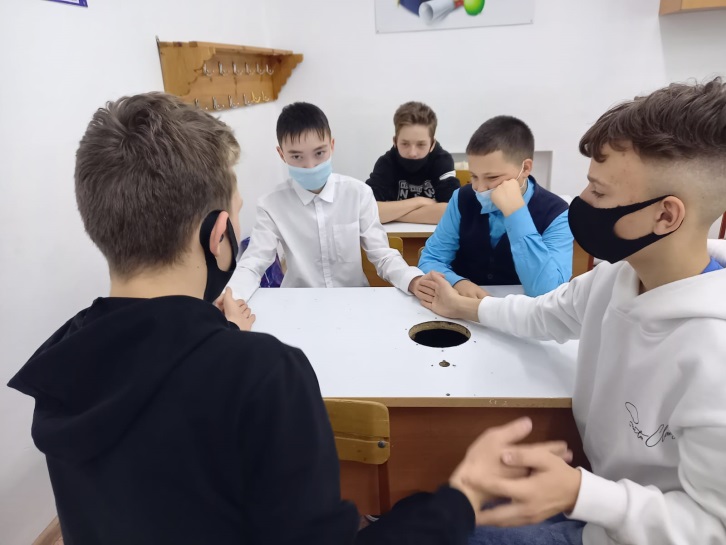 С целью защиты детей от информации, причиняющей вред их здоровью и развитию в течение  учебного года  педагог- психолог отслеживает статистику в системе анализа сканированных данных социальных сетей. Для родителей были разработаны памятки о родительском контроле относительно доступного для детей видеоконтента, содержащего сцены насилия. Данные памятки распространены через родительские чаты.На родительских собраниях педагог-психолог выступает с вопросами  «Цифровая безопасность», «Формирование цифровой гигиены», «Безопасный интернет», где поднимает вопросы  необходимости родительского контроля  запотребляемой детьми информации через социальные сети  и интернет.Традиционными стали классные часы на тему «Кибербуллинг.  Профилактика кибербуллинга». Дети получают конкретный алгоритм действий  - что нужно делать, в случае, если они столкнулись с проявлениями кибербуллинга.Через родительские чаты с целью профилактики интернет-зависимости у детей и подростков, профилактики правонарушений и вредных привычек, а также с целью содействия успешной адаптации учащихся 1, 5, 10 классов родители ознакомились с памятками по следующим темам:- «Адаптация первоклассников»;-«Проблемы адаптации учащихся 5 классов»;- «Памятка родителям б установлении родительского контроля при  просмотре детьми видеоконтента»;-«Противоправные действия подростков»;-«Что такое селфхарм»;-«Цифровая безопасность. Формирование навыков цифровой гигиены»;-«Профилактика суицида среди детей и подростков»;- «Воспитание основ культуры межличностного общения в семье»;- «Значение семьи и школы в воспитании и социализации ребёнка»;- «Профилактика половой неприкосновенности»;-«Причины агрессивного поведения младшего подростка»;-«Профессиональное самоопределение школьника»;-«Всемирный день распространения информации о проблеме аутизма»;- «Садимся за уроки»;- «Безопасное лето».Одна из форм профилактической работы акции. Все участники образовательного процесса становятся активными их участниками. Так, в рамках проведения Всемирного Дня распространения информации об аутизме, с учащимися были проводятся не только классные часы по проблеме аутизма, но и  организована акция «Лучшее лекарство – ваша доброта».В условиях современной реальности особое место уделяется работе по профилактике жестокого обращения, асоциального и аутодеструктивногоповедения детей и подростков, а так же профилактике буллинга среди детей и подростков.С целью формирования у детей навыков разумной осторожности и бдительности с учащимися школы проводятся инструктажи и беседы на темы: «Правила поведения при общении с незнакомыми людьми», «Правила безопасного поведения в автомобиле, в лифте, в общественных местах», «Безопасность при разговоре по телефону».  Для учащихся разрабатываются памятки «Умей сказать: «Нет», «Как защититься от преступника», «Что нужно знать, чтобы не стать жертвой». Кроме того, через информационный стенд до сведения детей доведен алгоритм действий пострадавшим от бытового насилия.С целью формирования навыков интернет-безопасности, дети ситематически через памятки  и беседы, классные часы знакомятся с правилами  безопасного поведения детей в интернет-пространстве («Правила сетевой этики», «Как избежать киберпреследования», «Как защититься от интернет-угроз»). С целью профилактики буллинга в школе учащиеся старшего звена были задействованы в организации и проведении флешмоба на тему «Наша школа против буллинга».Кроме этого, учащиеся  9-11 классов приняли участие в районном конкурсе видеороликов «Вместе против буллинга».Психологические часы на тему «Умеем ли мы общаться?», «Навыки эффективного общения», «Культура общения» и т.д. тоже служат цели формирования навыков эффективного общения, уверенного поведения, навыков уверенного отказа.С целью профилактики вредных привычек с учащимися 8-10 классов регулярно  организуются просмотры и обсуждения  фильмов «Никотин. Секреты манипуляции», «Почему нельзя пить алкоголь?», «Вред вейпов».В рамках исполнения Дорожной карты по усилению защиты прав ребёнка, противодействию бытовому насилию и решению вопросов суицидальности среди подростков на 2020-2023 годы в КГУ «ОШ (РЦ) им. Н.Абдирова» ведётся планомерная работа по духовно-нравственному воспитанию учащихся. Обязательной является работа педагога-психолога по психодиагностике учащихся, направленной на выявление эмоционального фона учащегося, уровень тревожности, уровень агрессии, развитие коммуникативных навыков у учащихся. Учитывая результаты диагностики, с учащимися проводятся классные часы на такие темы, как «Учимся общаться», «Навыки эффективной коммуникации», «Как справиться с тревожностью», «Я – личность, я – индивидуальность».Особое внимание педагог-психолог уделяет психологическому сопровождению учащихся при подготовке к ЕНТ.Важнейшим аспектом подготовки к единому национальному тестированию является психологическая подготовка учащихся. Обращается внимание на данные диагностики  личностной тревожности. С учащимися, у которых наблюдаются тревожные симптомы, организуются  и проводятся индивидуальные занятия на снятие тревожности, страха.Проводится работа с родителями  выпускников  11-х классов, направленная на обучение навыкам оказания помощи своим детям в период экзаменационных стрессов, создание комфортной, спокойной обстановки дома. 
С учащимися  11-х классов осуществляется работа по  специально разработанной программаме  «Путь к успеху», которая  помогает  научиться справляться со стрессом, жить в мире, где стрессовые ситуации случаются достаточно часто.   

Цель занятий – научить ребят вести себя в стрессовых ситуациях, показать возможные сценарии выхода из них. Они учатся оказывать психологическую поддержку сверстникам и, если надо, просить о помощи. Во время занятий по психологической подготовке к экзаменам ребятам рассказывали, как вести себя во время экзамена в незнакомом месте.   Нужно помнить, что провал на экзамене – это не конец света, жизнь продолжается, и существует множество вариантов ее построения. Выпускники предупреждаются еще об одной опасности: слишком сильная мотивация достижения отличного результата может блокировать память и внимание. Настраивать надо себя не на получение высокого балла, а на продуктивную работу, при выполнении которой пригодятся все навыки и знания, приобретенные в школе.Для учеников и их родителей разработаны памятки: памятка выпускнику, родителям, педагогам.Консультативная работа.Консультативная работа  ведётся по двум направлениям: -  индивидуальное консультирование;-   групповое консультирование.Индивидуальные консультации проводятся по запросам. Групповые консультации для родителей – на родительских собраниях согласно плану работы, для обучающихся – на  классных часах.  Ведутся журналы учета  индивидуальных и групповых консультаций. Наиболее популярные темы  групповых консультаций: « Психологическая готовность ребенка к школе», «Адаптация первоклассников» - для родителей первоклассников.«Адаптация пятиклассников к школьной жизни» - для родителей пятиклассников. « Агрессивный ребёнок. Причины агрессии и методы коррекции поведения», «Классный коллектив»   - для классных руководителей. « Гиперактивный ребенок в школе» - для родителей  и учителей начальной школы.« Подготовка к экзаменам» - для учащихся 9, 11 классов.«Профилактика буллинга и кибербуллинга» - для родителей и педагогов.Для родителей и  педагогов наиболее популярные темы консультаций:-Взаимоотношения с родителями-Возрастные особенности детей-Возрастные особенности подросткового периода-Взаимодействие с гиперактивными детьми-Детско-родительские взаимоотношения-Единственный ребенок в семье. Пути преодоления трудностей в воспитании.-Как помочь ребенку в учебе-Как помочь ребенку адаптироваться?-Компьютер и дети: будьте осторожны!-Как помочь   ребенку наладить взаимоотношения с одноклассниками?-Как приучить ребенка самостоятельно выполнять домашнее задание.Для школьников наиболее популярны следующие темы:-Профессиональное самоопределение-Подготовка к экзаменам-Помощь при подготовке к экзаменам-Проблемы общения -Проблемы внимания-Правильная мотивация в учебе-Плохая память.  Как ее развить?-Подростковое одиночество: причины и последствия-Роль семьи в воспитании детей и подростков-Результаты диагностических исследований-Снижение уровня тревожности -Способы снятия нервно-психического напряжения-Я и компьютер-Я и класс-Я спокоен… или способы борьбы со стрессом-Формирование  уверенности в себеКонсультации осуществляются и в дистанционном формате(вебинары, консультирование через мессенджеры и т.д.) Они ориентированы на запросы, исходящие от родителей, детей, педагогов. В отдельных случаях индивидуальные консультации проводятся по запросу  через WhatsApp по телефону. Психолого-педагогическое сопровождение учащихся «группы риска».Ведется банк данных на детей, требующих особого подхода в воспитании. В течение года проводится наблюдение за развитием подростков, поставленных на внутришкольный учет.Согласно плану и экстренно (по запросам) проводятся  индивидуальные консультации для обучающихся указанной группы и их родителей.По запросам (как со стороны классных руководителей, так и администрации) проводятся классные часы по нормализации психологического климата в проблемных классах.Причины постановки учащихся  на учёт: непосещение школы, нарушение дисциплины, порча школьного имущества, курение в общественных местах, использование ненормативной лексики в переписке в социальных сетях, проявление агрессии.Были изучены  причины отклонений в поведении детей.  Ими оказались:безнадзорность в семье и недостаток воспитания в семье; слабый авторитет родителей; потакание капризам и прихотям ребенка; недостаточное развитие способности к саморегуляции и самоконтролю.Поэтому работе с родителями данных детей педагогом –психологом уделялось особое внимание. Со всеми родителями были организованы индивидуальные консультации, направленные на информирование и разъяснительную работу по вопросам воспитания в семье.Коррекционная работа направлена на   формирование у обучающихся рефлексивного отношения к собственному поведению, которое является существенной предпосылкой организации самовоспитания.Методы и приемы психолого-педагогического воздействия при сопровождении детей "группы риска", которые психолог использует в своей работе:проявление доброты, внимания, заботы;просьба;поощрение (одобрение, похвала, награда, доверие, удовлетворение определенных интересов и потребностей, выражение положительного отношения);"авансирование" личности –  высказывание положительного мнения о ребенке, хотя он этого в настоящее время в полной мере еще не заслуживает; аванс побуждает к лучшему;обходное движение – защита учащегося от обвинения коллектива;прощение; проявление огорчения;проявление умений учителя, его мастерство.Приемы, способствующие формированию у воспитанника правильного поведения:убеждение и личный пример. Убеждение – это и разъяснение, и доказательство правильности или необходимости определенного поведения либо допустимости какого-то поступка. Личный пример – важный аргумент правоты педагога;доверие;моральная поддержка и укрепление веры в свои силы;вовлечение в интересную деятельность;нравственное упражнение.Организация учебного процесса с учетом особых образовательных потребностей и индивидуальных возможностей обучающихся:Инклюзивное образование в нашей школе  является важнейшим направлением развития системы образования, поскольку оно признано в качестве инструмента реализации права каждого человека на образование. В рамках реализации инклюзивного образования в школе созданы условия для обучения детей, в 2021-2022, 2022-2023 учебном году в школе обучаются 2 ученика, а в 2023-2024 обучаются 3 ученика  с  образовательными потребностями с диагнозом ЛУО, имеющих заключение ВКК г. Караганда и ПМПК Карагандинской области. 	Ульяненко Доминик Диагноз: ЗПРИндивидуальный рабочий учебный план для учащегося 3 «А» класса Ульяненко Доминика разработан на основании (главы 7 Приказа Об утверждении типовых учебных планов начального, основного среднего, общего среднего образования Республики Казахстан Приказ Министра образования и науки Республики Казахстан от 8 ноября 2012 года № 500. Зарегистрирован в Министерстве юстиции Республики Казахстан 10 декабря 2012 года № 8170.) В рабочем плане отображена недельная нагрузка, которая составила 23 часа. https://drive.google.com/file/d/1E1OQy8yLvKgl5MPsSAA72f3IbvbMbWAa/view Зебрева КристинаДиагноз: ТЗПРИндивидуальный рабочий учебный план для учащейся 2 «А» класса Зебревой Кристины разработан на основании (главы 7 Приказа Об утверждении типовых учебных планов начального, основного среднего, общего среднего образования Республики Казахстан Приказ Министра образования и науки Республики Казахстан от 8 ноября 2012 года № 500. Зарегистрирован в Министерстве юстиции Республики Казахстан 10 декабря 2012 года № 8170.) В рабочем плане отображена недельная нагрузка, которая составила 20,5 часов. Учителя, работающие в инклюзивных классах,  прошли курсы повышения квалификации в рамках инклюзии. https://drive.google.com/file/d/1V_ddiKqNZDGPJZMGZOtB-AihPwdedr_L/view Кучаев РодионДиагноз: ЗПРИндивидуальный рабочий учебный план для учащегося 1 «Б» класса Кучаева Родиона разработан на основании (главы 7 Приказа Об утверждении типовых учебных планов начального, основного среднего, общего среднего образования Республики Казахстан Приказ Министра образования и науки Республики Казахстан от 8 ноября 2012 года № 500. Зарегистрирован в Министерстве юстиции Республики Казахстан 10 декабря 2012 года № 8170.) В рабочем плане отображена недельная нагрузка, которая составила 23 часа. https://drive.google.com/file/d/1qZU9sIzAiEr5ifju0xXjusEdUZeALeLp/view Эльсиев ДжахарДиагноз: G71.0 Мышечная дистрофия. Прогрессирующая мышечная дистрофия Дюшена Х-сцепленнаяСогласно заключению ВКК ребёнку рекомендовано обучение на дому.Обучение на дому для учащегося 4 класса с нарушением опорно-двигательного аппарата.Рабочий учебный план индивидуального обучения на дому для 5 класса   КГУ «Опорная школа (ресурный центр) имени Н.Абдирова» отдела образования Абайского района управления образования Карагандинской области разработан в соответствии с Типовым учебным планом (обновленного содержания) основного среднего образования для классов с русским языком обучения (Приложение  56 к приказу Министра образования и науки Республики Казахстан от 12 августа 2022 года №365).https://drive.google.com/file/d/1Nb8q6md3Bw1MvHm__-o0ppVLFRMZ26ZS/viewhttps://drive.google.com/file/d/1jODRMz0-baIQzeTqwbrchUmkcJLFr6X6/view Микайылова НарминДиагноз: М16.2 Диспластический коксартроз справа. Вирусная деформация шейки правой бедренной кости, контрактура правого тазобедренного сустава. Вальгусная деформация 1 пальца стопыСогласно заключению ВКК ребёнку рекомендовано обучение на дому.Обучение на дому для учащейся 9  класса с врожденным вывих бедер. Состояние  после открытого вправления бедер. Укорочение прав.н/конечн на 3 см.Рабочий учебный план индивидуального обучения на дому для 9 класса   КГУ «Опорная школа (ресурный центр) имени Н.Абдирова» отдела образования Абайского района управления образования Карагандинской области разработан в соответствии с Типовым учебным планом (обновленного содержания) основного среднего образования для классов с русским языком обучения (Приложение  56 к приказу Министра образования и науки Республики Казахстан от 12 августа 2022 года №365).https://drive.google.com/file/d/12LJpMdc6JCERyQTPxQa0PxHyUgPy7mLZ/view https://drive.google.com/file/d/1NeaUGSMykrBvK-PEw0_ol3P56Jnvelju/view Шайхутдинов АртёмДиагноз:G40.3   Генерализованная идиопатическая эпилепсия и эпелептические синдром, Генерализованная идиопатическая эпилепсия. Согласно заключению ВКК ребёнку рекомендовано обучение на домуРабочий учебный план индивидуального обучения на дому для 6 класса   КГУ «Опорная школа (ресурный центр) имени Н.Абдирова» отдела образования Абайского района управления образования Карагандинской области разработан в соответствии с Типовым учебным планом (обновленного содержания) основного среднего образования для классов с русским языком обучения (Приложение  56 к приказу Министра образования и науки Республики Казахстан от 12 августа 2022 года №365).https://drive.google.com/file/d/1BNj60gb9hZ_j9gDaO_UZs7ps6VXaXzak/viewРеализация курсов по выбору и факультативов вариативногокомпонента, осуществляемого в соответствии с ТУП:В 2021-2022 учебном году в вариативный компонент Типового учебного плана включен 1) курс по выбору  «Мой родной край» для обучающихся 5 класса разработана в целях реализации поручений Президента Республики Казахстан, отраженных в программной статье «Социальная модернизация Казахстана: 20 шагов к обществу всеобщего труда». Одним из важнейших средств, связывающих обучение и воспитание с жизнью, является школьное краеведение. Знание своего края, его прошлого и настоящего нам необходимо для непосредственного участия в его преобразовании, поскольку родной край — живая, деятельная частица великого мира. Краеведение рождает чувство патриотизма — глубокой любви к Родине.2) курс по выбору «Решение нестандартных задач и задач на логику» для обучающихся 6 класса включает систему работы с обучающимися по углубленной подготовке, развитию творческого мышления, интеллекта, усилению мотивации учебной деятельности.3) курс  по выбору «Решение задач по химии повышенного уровня сложности» для обучающихся 7 класса  способствует формированию естественнонаучной грамотности. Данный курс  позволяет отрабатывать навыки решения  стандартных и логических задач, задач повышенной сложности. Расширяет кругозор учащихся, позволяет устанавливать связи между причиной и следствием, развивает умение мыслить логически, воспитывает волю к преодолению трудностей. Умение решать задачи является одним из показателей уровня развития химического мышления учащихся, глубины усвоения ими учебного материала.   4) курс по выбору «Биология и здоровье» для обучающихся 8 класса имеет огромное образовательное значение, так как проблема здоровья подростков актуальна и имеет острую социальную значимость. Родителей, педагогов тревожит проблема ухудшения здоровья подрастающего поколения: распространение среди подростков вредных привычек, а “болезни поведения” стали проблемой современности. Важно, чтобы просвещение подростков было своевременным, необходимо вовремя сформировать положительное отношение к здоровому образу жизни, научить понимать ответственность за своё поведение и здоровье.5) курс по выбору «Светскость и основы религиоведения» для обучающихся 9 класса. Суть и значение данного курса состоят в принятии его как составляющего элемента формирования научно-обоснованных основ обеспечения устойчивого развития и как первоисточника, определяющего исторические, культурные и духовные ценности современного общества.https://drive.google.com/file/d/1nAGH-wnTZpByEuEZUGHcrpxxE3XSzpWj/view https://drive.google.com/file/d/1JCr_PrrCu8xKp1IW4c1MAFh0eujcfm-j/viewВ 2022-2023 учебном году в вариативный компонент Типового учебного плана включен курс «Глобальные компетенции» в 5-11 классах. Глобальные компетенции приобретают особое значение в связи с растущим влиянием глобализации, быстрыми социальными, экономическими и технологическими изменениями, а также другими важными глобальными вопросами, оказывающими повсеместное воздействие на людей, культуры и нации. Курс направлен на формирование конкурентоспособной личности, обладающей компетенциями глобальной гражданственности, понимания взаимосвязанности и взаимозависимости местных и глобальных проблем, вопросов межкультурного взаимодействия, критического анализа и оценивания различных точек зрения и мировоззрений, навыков создания оригинальных знаний и идей. Содержание курса предполагает развитие навыков исследования и поиска необходимой актуальной информации, критического осмысления и рефлексии, коммуникативных компетенций.Объем учебной нагрузки Типовой учебной программы курса «Глобальные компетенции» составляет в: • 5-8 классах – 0,5 часа в неделю, 18 часов в учебном году• 9 классе – 1 час в неделю, 36 часов в учебном году • 10-11 классах – 1 час в неделю, 36 часов в учебном году. Курс с нагрузкой 0, 5 часов проводится 1 раз в две недели.В целом, в рамках преподавания «Глобальные компетенции» в 5-11 классах среднего образования обучающиеся приобретут навыки аналитического оценочного понимания глобальных событий, их причин и последствий, различных процессов и явлений, правильного соотнесения их с национально-культурными ценностями других людей, самостоятельной и командной работы, управления процессом собственного обучения при поддержке педагога-наставника, рассмотрения важных проблем с личной, региональной / национальной и глобальной точек зрения, понимания их взаимосвязи, критического оценивания доступной информации, обсуждения и аргументирования своей позиции, активного взаимодействия с окружающим миром, видения перспектив личностного роста, развития своей страны и личной причастности к ее достижениям.Также в школе проводится из вариативного компонента «Эволюция органического мира» 10 класс, «Теория и практика написания эссе» 11 класс.https://drive.google.com/file/d/1fMLD15AHrVyggC6p5yKuR-Hugym1kBGE/viewhttps://drive.google.com/file/d/1J1opNJkTcO1X2ZHTsdXeEQ2muw0P9QrM/viewhttps://drive.google.com/file/d/1GBF304MzqOqYwgH2OMNUpu70nTJ4LFBz/viewВ 2023-2024 учебном году в вариативный компонент Типового учебного плана включен курс «Глобальные компетенции» в 5-11 классах. Глобальные компетенции приобретают особое значение в связи с растущим влиянием глобализации, быстрыми социальными, экономическими и технологическими изменениями, а также другими важными глобальными вопросами, оказывающими повсеместное воздействие на людей, культуры и нации. Курс направлен на формирование конкурентоспособной личности, обладающей компетенциями глобальной гражданственности, понимания взаимосвязанности и взаимозависимости местных и глобальных проблем, вопросов межкультурного взаимодействия, критического анализа и оценивания различных точек зрения и мировоззрений, навыков создания оригинальных знаний и идей. Содержание курса предполагает развитие навыков исследования и поиска необходимой актуальной информации, критического осмысления и рефлексии, коммуникативных компетенций.Объем учебной нагрузки Типовой учебной программы курса «Глобальные компетенции» составляет в: • 5-8 классах – 0,5 часа в неделю, 16 часов в учебном году• 9 классе – 1 час в неделю, 34 часов в учебном году • 10-11 классах – 1 час в неделю, 34 часов в учебном году. Курс с нагрузкой 0, 5 часов проводится 1 раз в две недели.В целом, в рамках преподавания «Глобальные компетенции» в 5-11 классах среднего образования обучающиеся приобретут навыки аналитического оценочного понимания глобальных событий, их причин и последствий, различных процессов и явлений, правильного соотнесения их с национально-культурными ценностями других людей, самостоятельной и командной работы, управления процессом собственного обучения при поддержке педагога-наставника, рассмотрения важных проблем с личной, региональной / национальной и глобальной точек зрения, понимания их взаимосвязи, критического оценивания доступной информации, обсуждения и аргументирования своей позиции, активного взаимодействия с окружающим миром, видения перспектив личностного роста, развития своей страны и личной причастности к ее достижениям.Также в школе проводится из вариативного компонента «Эволюция органического мира» 10 класс, «Теория и практика написания эссе» 11 класс.https://drive.google.com/file/d/1atqJG5Dga2jpEzJjAsq6rNviFw1tnMlt/view https://drive.google.com/file/d/1N8OuQBSdY3ieW7sqcV4_UIxURXCF3f8u/view Критерии к максимальному объему учебной нагрузки обучающихся начального, основного среднего и общего среднего образования   Нормативно-правовое обеспечение образовательного процесса в 2021-2022, 2022-2023, 2023-2024 учебном году:   При организации образовательного процесса в 2021-2022 учебном году КГУ «Опорная школа (ресурсный центр) № 12»  руководствуется Законами Республики Казахстан «Об образовании», «О статусе педагога» и осуществляет процесс обучения на основе следующих нормативных документов: – «Об утверждении государственных общеобязательных стандартов образования всех уровней образования» (далее – ГОСО) (приказ МОН РК от 31 октября 2018 года № 604 (с изм. и допол. на 28 августа 2020 года № 372) https://adilet.zan.kz/rus/docs/V1800017669; – «Об утверждении типовых учебных программ по общеобразовательным предметам, курсам по выбору и факультативам для общеобразовательных организаций» (приказ МОН РК от 3 апреля 2013 года № 115 (с изм. и допол. на 27 ноября 2020г. №496) https://adilet.zan.kz/rus/docs/V1300008424; – «Об утверждении перечня учебников, учебно-методических комплексов, пособий и другой дополнительной литературы, в том числе на электронных носителях» (приказ МОН РК от 10 июня 2021 года № 286); – «О внесении изменений и дополнений в некоторые приказы МОН РК» (приказ МОН РК от 26 июля 2019 года №334); – «Об утверждении Типовых правил деятельности организаций образования соответствующих типов» (приказ МОН РК № 595 от 30 октября 2018 года); – «Об утверждении Методических рекомендаций по осуществлению учебного процесса в организациях образования в период ограничительных мер, связанных с распространением коронавирусной инфекции» (приказ МОН РК от 13 августа 2020 года № 345); – «Об утверждении Методических рекомендаций по организации учебного процесса в организациях среднего образования в традиционном (штатном) формате в 2021-2022 учебном году в период ограничительных мер, связанных с распространением коронавирусной инфекции» (приказ МОН РК от 31 августа 2021 года № 444); – «Инструктивно-методическое письмо «Об особенностях учебно-воспитательного процесса в организациях среднего образования Республики Казахстан в 2021-2022 учебном году»;– «О внесении изменения в приказ МОН РК от 20 марта 2015 года № 137 «Об утверждении Правил организации учебного процесса по дистанционным образовательным технологиям» (приказ МОН РК от 28 августа 2020 года № 374);– Санитарные правила «Санитарно-эпидемиологические требования к объектам образования», утвержденные приказом МЗ РК № ҚР ДСМ-76 от 5 августа 2021 года (зарегистрирован в МЮ РК за №23890 от 6.08. 2021 года).https://drive.google.com/file/d/1_WNx5-KAt0Yus_DT8l9hiQBTIg63dhpo/view В 2022-2023 учебном году организациям образования при организации образовательный процесс и осуществлять образовательный процесс на основании следующих нормативных документов:     - «Об утверждении государственных общеобязательных стандартов дошкольного образования и обучения, начального, основного среднего, общего среднего, технического и профессионального, послесреднего образования» (далее - МЖМБО) (№ Министра образования и науки Республики Республики Казахстан от 3 августа 2022 года Приказ № 348;     - «Об утверждении Типовых принципов текущего контроля успеваемости обучающихся, промежуточной и итоговой аттестации» (Приказ Министра образования и науки Республики Казахстан от 18 марта 2008 года № 125;    - «Об утверждении перечня учебников для организаций среднего образования, учебно-методических комплексов для дошкольных организаций, организаций среднего образования, в том числе в электронной форме» (Приказ № 216 от 22 мая 2020 года Министерства образования Республики Казахстан);    - «О внесении изменений и дополнений в некоторые приказы Министра образования и науки Республики Казахстан» (Приказ № 334 от 26 июля 2019 года Министерства образования Республики Казахстан);- «Об утверждении принципов организации образовательного процесса по дистанционным образовательным технологиям» (Приказ № 137 от 20 марта 2015 года Министерства образования Республики Казахстан;- Приказ № 272 от 16 мая 2008 года Министерства образования и культуры Республики Казахстан «Об утверждении типовых принципов организации службы педагогического совета и порядка его избрания в дошкольном образовании и обучении». организации начального, основного среднего и среднего образования»;     - (изменения и дополнения внесены приказом МВД и коммуникаций РК от 2 апреля 2020 года № 125);     - Приказ Министра здравоохранения Республики Казахстан от 5 августа 2021 года № ДСМ-76 Республики Казахстан об утверждении санитарных правил «Санитарно-эпидемиологические требования к объектам образования»;График составляется на основе типового учебного плана и плана учебной работы. В 2022-2023 учебном году учебный план и расписание утверждены Министром образования РК 12.08.2022. Он создан по типовому учебному плану Приказа № 365.(Разработанный и утвержденный рабочий план, расписание занятий на оценочный период прилагается)https://drive.google.com/file/d/1SL3rKTwy_ygia_ysWAvtWdjkr8Enogcp/view При организации образовательного процесса в 2023-2024 учебном году КГУ «Опорная школа (ресурсный центр) имени Нуркена Абдирова" руководствуется Законом Республики Казахстан «Об образовании», Концепцией развития дошкольного, среднего, технического и профессионального образования Республики Казахстан на 2023 – 2029 годы; Законами «О статусе педагога», «О правах ребенка в Республике Казахстан», «О социальной защите лиц с инвалидностью в Республике Казахстан» и другими законодательными актами, осуществлять процесс обучения на основе следующих нормативных документов: – «Об утверждении государственных общеобязательных стандартов дошкольного воспитания и обучения, начального, основного среднего и общего среднего, технического и профессионального, послесреднего образования»  (далее – ГОСО) (приказ Министра просвещения РК от 03.08.2022 г. № 348, с изменениями, внесенными приказом Министра просвещения РК от 23.09.2022 № 406 https://adilet.zan.kz/rus/docs/V2200029836#z8;– «Об утверждении типовых учебных планов начального, основного среднего, общего среднего образования Республики Казахстан» (приказ МОН РК от 08.11.2012 г. № 500 (с изменениями, внесенными приказами Министра просвещения РК от 12.08.2022 г. № 365 https://adilet.zan.kz/rus/docs/V2200029136#z18,  от 30.09.2022 г. № 412 https://adilet.zan.kz/rus/docs/V2200029916#z6); - «Об утверждении типовых учебных программ по общеобразовательным предметам, курсам по выбору и факультативам для общеобразовательных организаций» (приказ Министра просвещения Республики Казахстан от 16.09.2022 г. №399 https://adilet.zan.kz/rus/docs/V2200029767; с изменениями, внесенными приказами Министра просвещения РК от 21.11.2022 г. № 467 https://adilet.zan.kz/rus/docs/V2200030654 );– «Об утверждении Типовых правил проведения текущего контроля успеваемости, промежуточной и итоговой аттестации обучающихся» (приказ МОН РК от 18.03.2008 г. № 125; с изменением, внесенным приказом Министра просвещения Республики Казахстан от 13.04.2023 г. № 96 https://adilet.zan.kz/rus/docs/V2300032306#z6); - «Об утверждении перечня учебников для организаций среднего образования, учебно-методических комплексов для дошкольных организаций, организаций среднего образования, в том числе в электронной форме» (приказ МОН РК от 22.05.2020 г. № 216); - Постановление Правительства Республики Казахстан от 12.10.2021 г. № 726 Об утверждении национального проекта «Качественное образование» «Образованная нация» https://adilet.zan.kz/rus/docs/P2100000726;- «О внесении изменения в приказ Министра образования и науки Республики Казахстан от 20.03.2015 г. № 137 «Об утверждении Правил организации учебного процесса по дистанционным образовательным технологиям» (с изменением, внесенным приказом МОН РК от 03.11.2021 № 547https://adilet.zan.kz/rus/docs/V1500010768);  – «Об утверждении Руководства по обеспечению качества по уровням образования» (приказ МОН РК от 23.06.2022 г. № 292 https://online.zakon.kz/Document/?doc_id=37431780); – «Об утверждении Перечня документов, обязательных для ведения педагогами организаций среднего, технического и профессионального, послесреднего образования, и их формы» (приказ МОН РК от 06.04.2020 г. № 130, с изменением, внесенным приказом Министра просвещения РК от 17.03.2023 г. № 68 https://adilet.zan.kz/rus/docs/V2000020317); – «Инструктивно-методическое письмо «Об особенностях учебно - воспитательного процесса в организациях среднего образования Республики Казахстан в 2023-2024 учебном году»; - «Об утверждении Типовых правил приема на обучение в организации образования, реализующие общеобразовательные учебные программы начального, основного среднего и общего среднего образования» (приказ МОН РК от 12.10.2018 г. № 564, с изменением, внесенным приказом Министра просвещения РК от 05.08.2022 № 350 https://adilet.zan.kz/rus/docs/V1800017553 ); - «Об утверждении Правил подушевого нормативного финансирования дошкольного воспитания и обучения, среднего, технического и профессионального, послесреднего, высшего и послевузовского образования» (приказ МОН РК от 27.11.2017 г. № 596, с изменениями, внесенными приказами МОН РК от 23.03.2022 № 104 https://adilet.zan.kz/rus/docs/V1700016138);– Санитарные правила «Санитарно-эпидемиологические требования к объектам образования», утвержденные приказом МЗ РК № ҚР ДСМ-76 от 05.08.2021 г. https://adilet.zan.kz/rus/docs/V2100023890.https://drive.google.com/file/d/1uq_xrvxMmXOBoCRuJckSpFLcpXR_RC-U/view Соответствие и соблюдение максимального объёма недельной учебной нагрузки обучающихся:Приказом Министра образования и науки РК от 24 апреля 2017 года № 182 утверждены методические рекомендации по организации и проведению домашних работ в общеобразовательных учреждениях РК.     Домашние задания даются учащимся с учетом их способности их выполнять, не более 50 минут во 2 классе, 1 час 10 минут (в астрономических часах) в 3-4 классе.В 1 классе оценка учебных достижений учащихся не проводится. Обратная связь также осуществляется преподавателем через комментарии, рубрики, предложения по результатам выполненной работы.При организации домашнего задания учителя начальных классов дают информацию о домашнем задании учащимся во время урока до звонка; инструктирует по выполнению домашнего задания; На следующем уроке будут работать над ошибками в домашнем задании.Дополнительные курсы по вариативному компоненту углубленной подготовки, средство развития познавательных интересов студентов, их способностей, а также профессиональной направленности студентов.Соблюдение требований к делению классов на группы, в том числе с учётом особеностей обучающихся с особыми образовательными потребностями в рамках инклюзивного образования:В соответствии с Государственным общеобязательным стандартом начального образования (приказ Министра просвещения Республики Казахстан от 3 августа 2022 года № 348) деление класса на две группы в общеобразовательных организациях образования осуществляется при наполнении классов в 24 и более обучающихся по: 1) казахскому языку в классах с неказахским языком обучения; 2) иностранному языку; 3) цифровой грамотности (кроме 1 класса). Примечание: Деление класса на две группы в 1 классе по предмету «Цифровая грамотность» не осуществляется. Предмет «Иностранный язык» в 2022-2023 учебном году согласно ТУП во 2-х классах изучается. Предмет «Иностранный язык» в 2023-2024 учебном году согласно ТУП во 2-х классах не изучается.В соответствии с Государственным общеобязательным стандартом основного среднего образования (приказ Министра просвещения Республики Казахстан от 3 августа 2022 года № 348) деление класса на две группы в организациях образования осуществляется при наполнении класса в 24 и более обучающихся по: 1) казахскому языку и литературе – в классах с неказахским языком обучения; 2) иностранному языку; 3) художественному труду; 4) информатике. Примечание: Деление класса на две группы по предмету «Казахский язык и литература» осуществляется во всех классах с неказахским языком обучения. При этом 10-11 классах 13 естественно-математического направления при изменении недельной часовой нагрузки деление на группы сохраняется. Школы независимо от языка обучения организуют внеклассные и общешкольные мероприятия преимущественно на казахском языке. В соответствии с Государственным общеобязательным стандартом общего среднего образования (приказ Министра просвещения Республики Казахстан от 3 августа 2022 года № 348) деление класса на две группы в организациях образования осуществляется при наполнении класса в 24 и более обучающихся по: 1) казахскому языку и литературе – в классах с неказахским языком    обучения; 2) иностранному языку; 3) информатике.С 2022-23 учебного года деление класса на две группы осуществляется и в городских и в сельских школах при наличии в классе 24 и более обучающихся (ранее в сельских школах деление осуществлялось при количестве обучающихся в классе 20 человек).В нашей школе классы делятся на подгруппы по следующим предметам:Казахский язык и литература - (1 А- 25 учащихся, 1Б – 25 учащихся, 2А – 28 учащихся, 2Б- 27 учащихся, 3А – 25 учащихся, 3Б – 25 учащихся, 4А -26 учащихся, 4Б – 26 учащихся, 5А- 27 учащихся, 5 «Б» - 27 учащихся, 6 «А» - 24 учащихся, 9А- 22 учащихся, 9Б – 26 учащихся);Иностранный язык (английский) - (3А – 25 учащихся, 3Б – 25 учащихся, 4А -26 учащихся, 4Б – 26 учащихся, 5 «Б» - 23 учащихся, 7 «Б» - 24 учащихся, 8 «Б» - 24 учащихся);Информатика - (5А- 27 учащихся, 5 «Б» - 27 учащихся, 6 «А» - 24 учащихся);Художественный труд -  (5А- 27 учащихся, 5 «Б» - 27 учащихся, 6 «А» - 24 учащихся Цифровая грамотность – (2А – 28 учащихся, 2Б- 27 учащихся ,3А – 28 учащихся, 3,Б – 24 учащихся, 2023-2024уч годКазахский язык и литература - (1 А- 24 учащихся, 1Б – 22 учащихся(ООП),  2А – 25 учащихся, 2Б- 25 учащихся, 3А – 25 учащихся, 3Б – 27 учащихся, 4А -28 учащихся, 4Б – 26 учащихся, 6 «А» - 27 учащихся, 6 «Б»- 27 учащихся);Иностранный язык (английский) - (1 А- 24 учащихся, 1Б – 22 учащихся(ООП),  2А – 25 учащихся, 2Б- 25 учащихся, 3А – 25 учащихся, 3Б – 27 учащихся, 4А -28 учащихся, 4Б – 26 учащихся, 6 «А» - 27 учащихся, 6 «Б»- 27 учащихся);Информатика - (6 «А» - 27 учащихся, 6 «Б»- 27 учащихся);Художественный труд -  (6 «А» - 27 учащихся, 6 «Б»- 27 учащихся)Цифровая грамотность – (1 А- 24 учащихся, 1Б – 22 учащихся(ООП),  2А – 25 учащихся, 2Б- 25 учащихся, 3А – 25 учащихся, 3Б – 27 учащихся, 4А -28 учащихся, 4Б – 26 учащихся)Процент соответствия наполняемости групп (классов) (в разрезе групп/классов)   100% , что соответствует 5 балловСоблюдение требований к срокам освоения общеобразовательных учебных программ соответствующих уровней:Продолжительность учебного года составляет 2022-2023г. в 1-ых классах 35 учебных недель, во 2-11 (12)-ых классах – 36 учебных недель. В одном календарном году: каникулярных дней – 117 выходных и праздничных дней – 75, дней учебы – 173. Итого дней отдыха для обучающихся в школах – 192 дня.Продолжительность учебного года составляет 2021-2022 и 2023-2024 г.г. в 1-ых классах 33 учебных недель, во 2-11 (12)-ых классах – 34 учебных недель. В первых классах применяется ступенчатый режим учебных занятий с постепенным увеличением учебной нагрузки. В сентябре планируется три занятия по тридцать пять минут, с октября – по сорок пять минут. На занятиях проводятся физкультминутки и упражнения для глаз. Для обучающихся первого класса в течение года предусматриваются дополнительные недельные каникулы. Проведение смежных уроков в первом классе не допускается. В 1 классе оценка учебных достижений обучающихся не проводится. Обратная связь учителя осуществляется путем предоставления пояснений, рубрик, рекомендаций по итогам выполненных заданий.Продолжительность урока во 2-11 (12) классах – 45 минут.5.Учебно-материальные активыБиблиотекаПлощадь библиотеки –33,4 кв.м, Книгохранилище -15,4 кв.м. Общий фонд -14585 экземпляров. Фонд художественной литературы составляет 6677 экземпляров, учебный фонд – 7908 экземпляров. Фонд учебной литературы в школе по отношению к контингенту обучающихся соответствует требованиям. Столовая Столовая типовая, площадь –47,3 кв.м,Кухня-31,7 кв.м,Складское помещение – 10,5 кв.м,Подсобное помещение – 3,6 кв.м,Общее количество мест – 40. Охват горячим питанием составляет 100%.Согласно договору аренды питание осуществляет ИП Токбергеноваhttps://drive.google.com/file/d/1kk_e31LAGTdi7_Cakv8w2UcEXreZO9Au/view Медицинский кабинет Медицинский кабинет соответствует лицензионным требованиям, сдается в аренду ЦБ г.Абай.Имеется кабинет общей площадью 27,3 кв.м., (из них процедурный кабинет – 13,2 кв.м).Приложением к лицензии определен вид деятельности- первичная медико-санитарная помощь.Имеется медицинский работникБодрая Г.С.02.06.1971г.р., лицензия № 000471DMhttps://drive.google.com/file/d/1UWX_7vwxOHMAgaZCY06wRdjpR5iYDz-Z/view https://drive.google.com/file/d/1ea0TbJ-z8BbrStMZbu8ht3yyb9U8HhT1/view Спортивный зал В школе имеется 1 спортивный зал общей площадью117,3 кв.м.В спортивном зале и на спортивной площадке организованы места занятий, которые соответствуют нормам по охране труда, правилам техники безопасности и производственной санитарии, а также возрастным особенностям занимающихся.  В спортзале для проведения занятий имеются: Конь гимнастический, канат для лазанья, теннисный стол, комплект для прыжков, подкидной мостик -2 шт., скамья гимнастическая -3 шт., шашки игра настольная - 6 шт., мяч прыгунок - 3шт, мяч баскетбольный - 4шт., мяч волейбольный - 3шт, скакалка - 7шт., сетка для футбольных ворот - 1шт., мяч набивной - 1шт., мяч волейбольный -4шт.,фишки конусные-10шт.,форма спортивная-13шт., мяч футбольный-5шт.,обруч гимнастический-10шт., мяч баскетбольный -4шт., шахматы настольные-5шт., шахматы настольные-1шт., гантели -3пары, скакалка 5шт., граната для метания-6шт.,сетка волейбольная-1шт., динамометр-2шт., тогыз кумалак-2 шт., мяч баскетбольный -5шт, мяч футбольный - 5шт, мяч волейбольный - 5 шт,Испытания гимнастических снарядов показали, что данные параметры соответствуют нормам. Административно – педагогический персонал школы с правилами безопасности и санитарии при проведении учебной работы по физической культуре с учащимися общеобразовательных школ ознакомлен; Проведение уроков физической культуры разрешено. Материально-техническая база школы соответствует нормативным документам и позволяет осуществлять образовательный процесс на современном уровне. В целях укрепления безопасности учащихся и сотрудников школы, а также в целях предотвращения террористических актов, в школе имеется  2вахтера и круглосуточная охрана.Ведется круглосуточное видеонаблюдение, всего 30 камер: внутренних-15, наружных - 15. Классными руководителями ежемесячно проводятся занятия по правилам дорожного движения. В школе функционируют 14 учебных кабинетов: -кабинет биологии-кабинет физики- кабинет химии- кабинет истории и географии-кабинет русского языка и литературы-кабинет математики-2 кабинетаиностранного языка-кабинет НВиТП-кабинет казахского языка и литературы-2 кабинета начального звена- кабинет технологии- кабинет информатики- спортивный зал, При расстановке мебели в учебных кабинетах соблюдены размеры проходов между рядами и расстояний от стены. Из 14 учебных кабинетов 13 кабинетов оборудованы проекционными экранами и проекторами, кабинет информатики оснащен интерактивной  LED панелью.Работают столовая, в которой организовано горячее питание учащихся. В школе работает медработник, который организуют медицинский и мониторинг состояния здоровья детей. https://krguo.finistcom.kz/loader/fromorg/318/7580 Оснащенность оборудованием и мебелью организаций образования в соответствии с приказом  Министра образования и науки Республики Казахстан от 22 января 2016 года № 70 (зарегистрирован в Реестре государственной регистрации нормативных правовых актов под № 13272) оснащенность оборудованием и мебелью организаций образования соответствует   95%, что приравнивается к 4 ( четырем) баллам .Информационные ресурсы  и библиотечный фонд (Таисия Александровна)В ходе  проверки работы библиотеки изучалось исполнение требований нормативных документов, книжный фонд  библиотеки,   структура, объем средств ежегодно, направляемых на обновление библиотечного фонда, дополнительной литературы, обеспеченность учащихся литературой в помощь учебному процессу Основные показатели работы библиотеки в 2022/2023 уч. году:Осн.фонд библиотеки– 6851 экз.Читатели – 256Книговыдача – 2955 экз.Количество посещений – 2849Фонд учебников– 7734 экз.Обеспеченность учащихся учебниками – 100%Книгообеспеченность – 16,5Процент охвата чтением учащихся –54,4 %Осн.фонд библиотеки – 6961 экз.(на 01.01.2024)Учебники хранятся в специальном хранилище. На стеллажах учебники расположены по классам и предметам. Фонд библиотеки имеет открытый доступ для читателей. Отраслевая литература расставлена по библиотечно-библиографической классификации, имеются полочные разделители. В библиотеки оформлены книжные выставки, посвященные знаменательным датам. Все выставки оформлены на казахском и  русском  языке. В библиотеке имеются периодическая литература на казахском и русском языках. Ведутся формуляры читателей, в них присутствуют записи о книгах, выданных читателям.  Все вновь поступившие в фонд библиотеки книги вносятся в инвентарную книгу. На книгах стоит штамп данной школы, имеются инвентарные номера. Регулярно ведется дневник работы. 2 раза в год проводится рейд по проверки сохранности учебников.  Все учителя и учащиеся охвачены библиотечным обслуживанием.   Имеются электронные учебники по предметам. В наличии нормативные документы: положение о библиотеке, годовой план работы, правила пользования библиотекой. Контроль за деятельностью библиотеки регулярно осуществляется путем заслушивания библиотекаря на совещаниях при директоре и на административных планерках.В соответствии с приказами Министра образования и науки Республики Казахстан от 19 января 2016 года № 44 (зарегистрирован в Реестре государственной регистрации нормативных правовых актов под № 13070), от 22 мая 2020 года № 216 (зарегистрирован в Реестре государственной регистрации нормативных правовых актов под № 20708) школа обеспечена учебно-методическими комплексами, учебной и художественной литературы для организаций начального, основного среднего и общего образования на 100%, что соответствует 5 (пять) балламКомпьютерный парк школы состоит из:- 40 ноутбуков (Республиканский бюджет)- 10 планшетов (Республиканский бюджет)- 20 Персональных компьютеров (Республиканский бюджет)- 1 ноутбук- 1 комплект мультимедийного инновационного оборудования.- 38 персональных компьютера: -1 ПИК (мультимедийная образовательная система) находится в учебном кабинете математики-1 комплект компьютерного оборудование для организации дистанционного образования-3 компьютера находятся в предметных кабинетах технологии, биологии, физики11 учебных кабинетов оснащены проекторами и настенными экранами.Кабинет информатики оснащен интерактивной LED панелью 84 дюйма.Кабинет биологии оснащен интерактивной доскойКабинет физики оснащен интерактивной панельюВесь компьютерный парк находится в исправном состоянии. Компьютерный классПлощадь -47,3кв.мВ компьютерном классе 20 ПК ученических, 1 учительский ПК, 1 комплект мультимедийного инновационного оборудования.Школа имеет широкополосный интернет. Скорость интернета не менее 60м/бит. В плане ВШК школы отражены вопросы по использованию интерактивного оборудования, информатизации школы.  Компьютерное оборудование школы позволяет использовать современные технологии, накоплен определенный опыт применения их в преподавании различных предметов.  Интернет ресурсы используют активно учащиеся при подготовке к рефератам, тестирование при подготовке к ЕНТ, МОДО, различные приложения при создании творческих работ. Учителя имеют возможность познакомиться с новыми педагогическими технологиями, материалами, дистанционными курсами,  условиями конкурсов и олимпиад и принять  в них участие. Интернет используется и при проведении урока. ИКТ  широко используются в организации УВР. За три года повысился уровень владения ИКТ учителями. 38 учителей из 38 прошли курсы по цифровизации.  Многие учителя активные участники дистанционных олимпиад, конкурсов, конференций. В школе информационно-компьютерные технологии широко используются в управлении УВР: 1.НОБД 2.Электронный журнал  «Bilimal»3.АСППМШкола имеет свой webсайт:https://abay-oshrc12.edu.kz/, аккаунты в социальные сетях:  Инстаграм: https://www.instagram.com/school_imeni_nurken_abdirov/Фейсбук:https://www.facebook.com/school.Nurkena.AbdirovaЮтуб-канал youtube.com/channel/UC87MtChSFjWDAlbKHyCnr1wНа сайте и на страницах в социальных сетях ежедневно публикуются фото-видео о достижениях учащихся и мероприятий проводимые в школе.7. Оценка знаний обучающихсяИтоговая аттестация 9, 11 классов проводится с целью определения степени освоения учебных предметов, предусмотренных государственным универсальным стандартом общего среднего образования. На базе школы проводятся школьные выпускные экзамены согласно установленному графику.В 2022-2023году все получили на экзаменах положительные оценки, не было ни одной неудовлетворительной  оценки на выпускных экзаменах.(Протокол экзамена по учебному курсу на уровне основного среднего, общего среднего образования прилагается) https://krguo.finistcom.kz/loader/fromorg/318/7554 К итоговой аттестации в 2022-2023 учебном году  за курс основного (общего) образования было допущено 36 учащихся. Карпук Андрей был освобождн от экзаменов по справке (I41.8Миокардит при других болезнях, классифицированных в других рубриках, Неревматоидный миокардит. СН) Учащиеся сдавали экзамены по истории Казахстана, Всемирной истории, русскому языку, казахскому языку, алгебре, английскому языку, информатике, география, боилогия, русская литература. Всеми учащимися 9 класса экзамены сданы успешно. Мониторинг успешности прохождения государственной (итоговой) аттестации выпускников 9-х классов по обязательным предметам представлен в таблице:ИТОГОВЫЕ РЕЗУЛЬТАТЫ АТТЕСТАЦИИ 2021-2023 УЧЕБНЫЙ ГОДРусский язык,  как обязательный предмет сдавали  45 учащихся 9 класса, результат экзамена – 100/68,88%, подтвердили годовые оценки все учащиеся.5 предметов по выбору сдавали 45 учащихся 9 класса, результат экзамена – 100/33%, подтвердили годовые оценки все 45 учащихся.Алгебру как обязательный предмет сдавали 45 учащихся 9 класса, результат экзамена – 100/75,5%, десятьучащихся подтвердили свои годовые оценки.Ученики 9 класса   Попов Дмитрий и Дудченко Анастасия закончили основную среднюю школу с отличием и получили аттестат с отличиемУченики 11 класса Гуров Иван закончил курс общего среднего образования с отличием и получил аттестат с отличием, а Абишев Темирлан, Полищук Валерия и Серикова Лейла закончили курс общего среднего образования со знаком «Алтын белгі»9. Недостатки и замечания, пути их решения.Внутренняя педагогическая организация работы в школе:-учителя не в полной мере владеют методикой использования активных форм обучения; -уровень индивидуализации в обучении и воспитании развит на недостаточном уровне, так как индивидуальный подход требует систематического учета уровня подготовленности и развития каждого учащегося, степени усвоения каждым учащимся отдельных вопросов учебных курсов;Пути решения:продолжить работу по совершенствованию учебно-воспитательной работы с учетом методической темы школы, обеспечить системное и систематическое методическое  сопровождение педагогических кадров;расширить применение индивидуального подхода к обучению и воспитанию в практической деятельности каждого педагога.  Внедрение в учебно-воспитательный процесс новых форм работы с учителями и повышение их уровня  самообразования;повышение персональной ответственности учителя за результаты своего труда на основе регулярного самоанализа  урока  и  проводимых мероприятий;Кроме того, существует множество вопросов и проблем, которые необходимо срочно решить и внедрить в учебный процесс:продолжить внедрение в образовательный процесс личностно-ориентированных,информационно-коммуникационных технологий;усиление контроля и работы по кружковым и факультативным мероприятиям;внедрение многоязычия в предметную сферу;создание дидактической материальной базы для онлайн-занятий с использованием всех видов интернет-площадок;исследование и внедрение методов и способов формативного оценивания;активизация работы педагогов по созданию и развитию собственных авторских программ и средств для распространения и внедрения в районные и областные организации образования;Повышение педагогического мастерства учителей в овладении новыми образовательными технологиями;Продолжить выявление, обобщение и распространение опыта творческих педагогов;Педагоги школы проводят самоанализ деятельности с использованием наиболее эффективных методов и методов работы с целью повышения качества обучения учащихся в системе;Активное участие в конкурсах профессионального мастерства;Разнообразие форм встреч (коучинг, круглый стол, творческий доклад, деловые игры, семинары-воркшопы);Усилить контроль за работой учащихся и учителей по подготовке к олимпиадам, конкурсам, проектам в классе и внеурочно;Развитие и совершенствование системы наставничества;Организация целенаправленной работы преподавателей с учащимися, стремящимися к обучению, на уроках, факультативах, кружках, консультациях.Недостатки и замечания , пути их решения.Различные аспекты развития учащихся;Низкая мотивация к обучению у учащихся;Уровень здоровья школьника;Уровень воспитанности учащихся;Пути решения:Повышение интереса учащихся к знаниям:через активизацию познавательной деятельности;развитие общих и специальных способностей детей.Определение комплекса мер, способствующих выработке у учащихся экологического мировоззрения:контроль за уровнем учебной и других нагрузок на организм учащихся;организация систематической работы по профилактике табакокурения, употребление наркотических, токсических веществ и алкоголя;создание и апробации здоровьесберегающих технологии в учебном процессе;формирование системы спортивно-оздоровительной работы в школе;организация родительского лектория по проблемам здоровья семьи.Осуществить расширение внеклассной воспитательной работы с учащимися:повышение качества подготовки и проведения внеклассных мероприятий с привлечением большого количества учащихся;повысить воспитательный потенциал семьи. Выводы и предложения:На основании количественных и качественных показателей школы, приводимых в приложениях к критериям оценки, членами комиссии подведены итоги самооценки КГУ «Жартасская общеобразовательная школа» отдела образования Абайского района управления образования Карагандинской области»:Образовательная деятельность школы осуществляется в соответствии с нормативно-правовыми актами в сфере обучения и воспитания и правоустанавливающими, учредительными, разрешительными документами школы: лицензией для занятия образовательной деятельностью и государственной лицензией на занятие медицинской деятельностью.Рабочий учебный план школы выполняется в полном объёме, расписание занятий утверждено директором школы и согласовано с председателем родительского комитета.Освоение базового содержания общеобразовательных предметов инвариантного компонента осуществляется в соответствии с типовыми учебными программами по общеобразовательным предметам. Количество часов для освоения базового содержания общеобразовательных предметов инвариантного компонента соответствует РУП школы и выполнено в полном объёме.Обеспечена комфортная и доступная образовательная среда (охват занятостью в мероприятиях, секциях, курсами из вариативного компонента высокий).Школа укомплектована педагогическими кадрами в соответствии с учебными предметами РУП школы.Развита система воспитательной работы. Созданы условия обучающимся для выбора участия в творческой, спортивной, интеллектуальной направленности, более 80% обучающихся обеспечены занятостью во внеурочной деятельности школы в рамках дополнительного образования (секции, военно-патриотический клуб). Потребность в организации кружков технического направления и опытно-конструкторской деятельности (WEB-дизайн, моделирование, робототехника).Положительным результатом учебно-воспитательной работы отмечается активность участия и результативность в олимпиадах, творческих конкурсах, спортивных соревнованиях района, области, республики.Результаты итоговой оценки школы по измерителям к критериям оценки к содержанию образования с ориентиром на результаты обучения соответствует баллу: «5» (отлично).Учебный фонд пополнился на 2206 экземпляров, за счет районного бюджета, однако имеется потребность, которая решается путем книгообмена между школами района, в связи с этим обеспеченность книгами и  учебной литературой составляет 100 %. Отмечается  потребность в  учебно - методических  комплексах  для обучающихся: рабочие тетради, дневники наблюдений,  альбомы для рисования, тетради для контрольных и самостоятельных работ.Недостаточный объем поступления учебно – методической литературы для учителей начальных классов,  учителей-предметников по  русскому  языку, истории, математика, химия, биология, физическая культура, обучение на дому.Нехватка современной литературы, учебно-наглядных пособий  (портреты, карты, схемы, предметные плакаты по основным предметам). Вышеуказанная потребность школьной библиотеки решается через Интернет – ресурсы, электронные библиотеки,  взаимодействие с библиотекой села.Таким образом, результаты самоаттестации школы подтверждают соответствие предоставляемых образовательных услуг общим требованиям ГОСО.Перспективы развития на 2023 – 2024 учебный год.Индикаторы развития школы (ожидаемые результаты):достижение качества знаний обучающихся не ниже 56%;25%педагогов повысят квалификационный уровень по категориям нового формата (педагог-модератор, педагог-эксперт, педагог-исследователь);увеличить долю педагогов-экспертов, педагогов-исследователей основного среднего, общего среднего образования;родители удовлетворены условиями для обучения и воспитания обучающихся в школе;выполнение требований по созданию условий инклюзивного образования;увеличить долю оснащенных учебных кабинетов современным оборудованием;обновление и приобретение школьных досок и производственных мастерских, оргтехники, интерактивного оборудования для кабинетов истории, английского языка, начальных классов.Организовать кружки  технического направления и опытно-конструкторской деятельности (WEB-дизайн, моделирование, роботехники).Лист оцениванияКГУ «Опорная школа (ресурсный центр) имени Нуркена Абдирова» отдела образования Абайского района управления образования Карагандинской области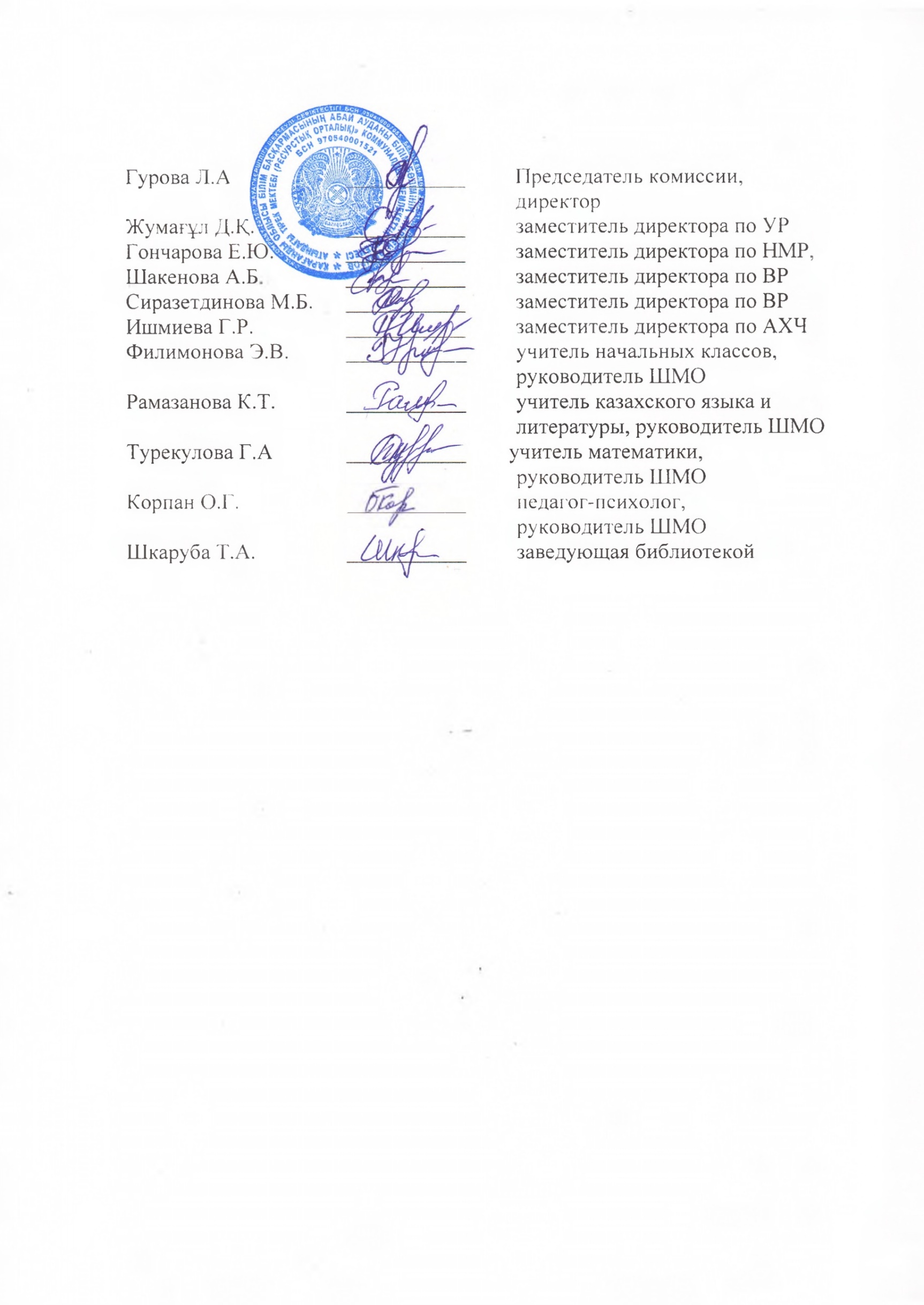 №РазделыСтраницы 1Общая характеристика организации образования3-52Анализ кадрового потенциала5-163Контингент обучающихся17-184Учебно-методическая работа18-525Учебно-материальные активы52-546Информационные ресурсы  и библиотечный фонд54-567Оценка знаний обучающихся56-598Опрос участников образовательного процесса и других респондентов599Недостатки и замечания , пути их решения59-6110Выводы и предложения61-6411Лист оценивания65-67Образование2021-2022 учебный год2022-2023 учебный год2023-2024 учебный годВысшее354043Средне-специальное676№Ф.И.О.Руководящая должностьКурсы повышенияПедагогический стажВ данной должности1Гурова Людмила Алексеевназаместитель директора по учебной  работе«Руколвлдитель новой формации в условиях реализации инклюзивного образования», 12.04-16.04.2021 г.30 летПриказ № 32 от № 21/2 л/с23.02.2021г.Квалификационная категория2021-2022 учебный год%2022-2023 учебный год%2023-2024 учебный год%Педагог- исследователь512,8718 819Педагог- эксперт615,4718 614,2Педагог-модератор 1128,211291535,7Педагог 000049,5Высшая410,22600Первая37,63812,3Вторая000000Без категории1025,6821828,5Итого3974,338824280,9Количество учителейПедагог-модераторПедагог-экспертПедагог-исследовательмастервысшее1 кат2 катб/к%Уровень образования начального звена: 1-4 классы113220010372,7%Уровень основного среднего образования 5-9 кл.176310220382,3%Уровень среднего общего образования: 10-11 классы92120001266,6 %Количество учителейПедагог-модераторПедагог-экспертПедагог-исследовательмастервысшее1 кат2 катб/к%Уровень образования начального звена: 1-4 классы83220000188%Уровень основного среднего образования 5-9 кл.237440220483%Уровень среднего общего образования: 10-11 классы115130000282 %Количество учителейпедагогПедагог-модераторПедагог-экспертПедагог-исследовательмастервысшее1 кат2 катб/к%Уровень образования начального звена: 1-4 классы903130000277,7%Уровень основного среднего образования 5-9 кл.2338420010578,3%Уровень среднего общего образования: 10-11 классы1014130000190 %№Должность2021-2022 учебный год2022-2023 учебный год2023-2024 учебный год 1 полугодиеДиректор1--Заместитель директора по УР---Заместитель директора по ВР-1-Заместитель директора по информатизации-1-Социальный педагог---Педагог-психолог---Старшая вожатая-11Учитель казахского языка и литературы122Учитель русского языка и литературы---Учитель начальных классов2-2Учитель математики2-2Учитель истории1--Учитель музыки---Учитель физики1--Учитель физической культуры1-1Учитель иностранного языка11-Учитель художественного труда-1-Учитель химии1--Учитель географии1-1Преподаватель-организатор НВиТП-11Учитель биологии1--Учитель информатики-11Учитель глобальных компетенций1-1Итого14912№ ФИО педагога ФИО педагогаУровеньФИ ученикаНаименование конкурса, олимпиадыМесто2021-2022 учебный год2021-2022 учебный год2021-2022 учебный год2021-2022 учебный год2021-2022 учебный год2021-2022 учебный год2021-2022 учебный годрайонныйрайонныйрайонныйрайонныйрайонныйрайонныйрайонный1Алдиярова Балжан ИсахановнаАлдиярова Балжан ИсахановнарайонныйАбишев Темирландебатный турнир "Русская лига"12Алдиярова Балжан ИсахановнаАлдиярова Балжан ИсахановнарайонныйГуров Ивандебатный турнир "Русская лига"13Алибекова Мариям КалиевнаАлибекова Мариям КалиевнарайонныйПлотникова ИльсияраРайонный этап CLEVER -2021  по английскому языку14Бәкібаева ТолғанайБәкібаева ТолғанайрайонныйАгулов АрсланРайонный этап CLEVER -2021  по казахскому языку15Бәкібаева ТолғанайБәкібаева ТолғанайрайонныйШалынин ЕгорРайонный этап CLEVER -2021  по казахскому языку26Бәкібаева ТолғанайБәкібаева ТолғанайрайонныйАбдыкаликов ДамирРайонный этап CLEVER -2021  по казахскому языку27Бәкібаева ТолғанайБәкібаева ТолғанайрайонныйПыресев ЭмильРайонный этап CLEVER -2021  по казахскому языку28Бәкібаева ТолғанайБәкібаева ТолғанайрайонныйӨмірзақ АлуаРайонный этап CLEVER -2021  по казахскому языку39Горяйнова Анастасия НиколаевнаГоряйнова Анастасия НиколаевнарайонныйГоловина ВалерияРайонный этап CLEVER -2021  по русскому языку110Горяйнова Анастасия НиколаевнаГоряйнова Анастасия НиколаевнарайонныйМальчикова АнастасияРайонный этап CLEVER -2021  по русскому языку211Горяйнова Анастасия НиколаевнаГоряйнова Анастасия НиколаевнарайонныйДавыдова ВалерияРайонный этап CLEVER -2021  по русскому языку212Горяйнова Анастасия НиколаевнаГоряйнова Анастасия НиколаевнарайонныйЕремкин МатвейРайонный этап CLEVER -2021  по математике313Замышляева Ирина СергеевнаЗамышляева Ирина СергеевнарайонныйШаймерден ИсламбекРайонный этап CLEVER -2021  по математике114Замышляева Ирина СергеевнаЗамышляева Ирина СергеевнарайонныйКасенова АлимаРайонный этап CLEVER -2021  по русскому языку215Пашкова Светлана ИвановнаПашкова Светлана ИвановнарайонныйДиденко ИванРайонный этап Республиканской олимпиады среди учащихся 5-6 классов216Березина Анастасия ЮрьевнаБерезина Анастасия ЮрьевнарайонныйАлбатырова ЛилияРайонный этап Республиканской олимпиады среди учащихся 5-6 классов217Рамазанова Кымбат ТолеухановнаРамазанова Кымбат ТолеухановнарайонныйУдалова АлинаРайонный этап Республиканской олимпиады среди учащихся 9-11 классов по казахскому языку и литературе218Дудкина  Татьяна АлександровнаДудкина  Татьяна АлександровнарайонныйВасильева АнгелинаРайонный этап Республиканской олимпиады среди учащихся 9-11 классов по русскому языку и литературе319Березина Анастасия ЮрьевнаБерезина Анастасия ЮрьевнарайонныйПолищук ВалерияРайонный этап Республиканской олимпиады среди учащихся 9-11 классов по биологии220Пашкова Светлана ИвановнаПашкова Светлана ИвановнарайонныйШульга КсенияРайонный этап Республиканской олимпиады среди учащихся 9-11 классов по английскому языку321Попова Светлана ЛеонидовнаПопова Светлана ЛеонидовнарайонныйСерикова ЛейлаРайонный этап Республиканской олимпиады среди учащихся 9-11 классов по географии222Коновалов Владимир ИгоревичКоновалов Владимир ИгоревичрайонныйАбишев ТемирланРайонный этап Республиканской олимпиады среди учащихся 9-11 классов по истории Казахстана323Сапегина Ольга ВладимировнаСапегина Ольга ВладимировнарайонныйСабот АртемРайонный конкурс по каллиграфии "Золотое перышко"124Горяйнова Анастасия НиколаевнаГоряйнова Анастасия НиколаевнарайонныйПлотникова ИльсияраРайонный конкурс по каллиграфии "Золотое перышко"125Тимофеева Ольга ВикторовнаТимофеева Ольга ВикторовнарайонныйФинк ЕлизаветаРайонный конкурс по скорочтению "Читаймер"226Мальцева Галина ЯковлевнаМальцева Галина ЯковлевнарайонныйАслан АминаРайонный конкурс по скорочтению "Читаймер"327Теличенко Ирина ПетровнаТеличенко Ирина ПетровнарайонныйПопов ДмитрийРайонный конкурс презентации "Шаги в цифровой мир"128Теличенко Ирина ПетровнаТеличенко Ирина ПетровнарайонныйШакенова КамиляРайонный конкурс презентации "Шаги в цифровой мир"229Алдиярова Балжан ИсахановнаАлдиярова Балжан ИсахановнарайонныйАбишев ТемирланРайонный турнир в рамках Республиканского проекта "Ұшқыр ой айлаңы" 130Алдиярова Балжан ИсахановнаАлдиярова Балжан ИсахановнарайонныйГуров ИванРайонный турнир в рамках Республиканского проекта "Ұшқыр ой айлаңы" 1областнойобластнойобластнойобластнойобластнойобластнойобластной1Березина Анастасия ЮрьевнаБерезина Анастасия ЮрьевнаобластнойӨмірзақ АйымОбластная олимпиада по естествознанию ко Дню Астаны среди учащихся 5-6 классов32Березина Анастасия ЮрьевнаБерезина Анастасия ЮрьевнаобластнойКарева АйданаОбластная олимпиада по естествознанию ко Дню Астаны среди учащихся 5-6 классов23Березина Анастасия ЮрьевнаБерезина Анастасия ЮрьевнаобластнойФазлова ЛияОбластная олимпиада по естествознанию ко Дню Астаны среди учащихся 5-6 классов24Березина Анастасия ЮрьевнаБерезина Анастасия ЮрьевнаобластнойРынгач СофьяОбластная олимпиада по естествознанию ко Дню Астаны среди учащихся 5-6 классов25Березина Анастасия ЮрьевнаБерезина Анастасия ЮрьевнаобластнойТарасюк АлинаОбластная олимпиада по естествознанию ко Дню Астаны среди учащихся 5-6 классовсертификат6Березина Анастасия ЮрьевнаБерезина Анастасия ЮрьевнаобластнойЛян КириллОбластная олимпиада по естествознанию ко Дню Астаны среди учащихся 5-6 классовсертификат7Коновалов Владимир ИгоревичКоновалов Владимир ИгоревичобластнойЗамерчук ЕваОбластная интеллектуальная онлайн - игра "Өлкетану"сертификат8Коновалов Владимир ИгоревичКоновалов Владимир ИгоревичобластнойАнисимова ДарьяОбластная интеллектуальная онлайн - игра "Өлкетану"сертификат9Коновалов Владимир ИгоревичКоновалов Владимир ИгоревичобластнойКоротынский ДаниилОбластная интеллектуальная онлайн - игра "Өлкетану"310Турекулова Гульнар АманжоловнаТурекулова Гульнар АманжоловнаобластнойБатырханов АрманОбластной этап научных проектов311Турекулова Гульнар АманжоловнаТурекулова Гульнар АманжоловнаобластнойКожевникова АлександраОбластной этап научных проектов212Алибекова Мариям КалиевнаАлибекова Мариям КалиевнаобластнойПлотникова ИльсияраОбластной этап CLEVER -2021  по английскому языкусертификат13Бәкібаева ТолғанайБәкібаева ТолғанайобластнойАгулов АрсланОбластной этап CLEVER -2021  по казахскому языкусертификат14Замышляева Ирина СергеевнаЗамышляева Ирина СергеевнаобластнойШаймерден ИсламбекОбластной этап CLEVER -2021  по математикесертификат15Рамазанова Кымбат ТолеухановнаРамазанова Кымбат ТолеухановнаобластнойПеревалова МиланаОбластной этап CLEVER -2021  по казахскому языкусертификат16Даулбаева Бибигуль СадуовнаДаулбаева Бибигуль СадуовнаобластнойБайдуков ВалерияОбластной этап CLEVER -2021  по казахскому языкусертификат17Мальцева Галина ЯковлевнаМальцева Галина ЯковлевнаобластнойБолгова АмелияОбластной этап CLEVER -2021  по русскому языку и литературесертификат18Пашкова Светлана ИвановнаПашкова Светлана ИвановнаобластнойДиденко ИванОбластной этап CLEVER -2021  по английскому языкусертификат19Пашкова Светлана ИвановнаПашкова Светлана ИвановнаобластнойСеменова ЕвангелинаОбластной этап CLEVER -2021  по английскому языкусертификат20Пашкова Светлана ИвановнаПашкова Светлана ИвановнаобластнойЗамерчук ЕваОбластной этап CLEVER -2021  по английскому языкусертификат21Монахова Елена ОлеговнаМонахова Елена ОлеговнаобластнойАлбатырова ЛилияОбластной этап CLEVER -2021  по математикесертификат22Монахова Елена ОлеговнаМонахова Елена ОлеговнаобластнойШакенова КамиляОбластной этап CLEVER -2021  по математикесертификат23Пашкова Светлана ИвановнаПашкова Светлана ИвановнаобластнойКасенова ДамираОбластная предметная олимпиада по английскому языку среди 10-11 классов факультета иностранных языков КарУ им. Букетова324Пашкова Светлана ИвановнаПашкова Светлана ИвановнаобластнойГуров ИванОбластная предметная олимпиада по английскому языку среди 10-11 классов факультета иностранных языков КарУ им. Букетовасертификат25Жумадилов Мадияр ТахановичЖумадилов Мадияр ТахановичобластнойГалимова АминаОбластная предметная олимпиада по английскому языку среди 10-11 классов факультета иностранных языков КарУ им. Букетовасертификат26Горяйнова Анастасия НиколаевнаГоряйнова Анастасия НиколаевнаобластнойПлотникова ИльсияраОбластной конкурс молодых художников "Бояулар құпиясы" в номинации Менің Отаным - Қазақстан227Турекулова Гульнар АманжоловнаТурекулова Гульнар АманжоловнаобластнойБатырханов АрманОбластная олимпиада КарУ имени Букетова по математике2республиканскийреспубликанскийреспубликанскийреспубликанскийреспубликанскийреспубликанскийреспубликанский1Даулбаева Бибигуль СадуовнаДаулбаева Бибигуль СадуовнареспубликанскийБайдуков ВалерийРеспубликанская дистанционная олимпиада по казахскому языку среди учащихся 5-9 классов некоренной национальности "Язык - символ независимости Казахстана"32Даулбаева Бибигуль СадуовнаДаулбаева Бибигуль СадуовнареспубликанскийДомашова СофьяРеспубликанская дистанционная олимпиада по казахскому языку среди учащихся 5-9 классов некоренной национальности "Язык - символ независимости Казахстана"23Даулбаева Бибигуль СадуовнаДаулбаева Бибигуль СадуовнареспубликанскийСофья РынгачРеспубликанская дистанционная олимпиада по казахскому языку среди учащихся 5-9 классов некоренной национальности "Язык - символ независимости Казахстана"24Даулбаева Бибигуль СадуовнаДаулбаева Бибигуль СадуовнареспубликанскийБелко ДарьяРеспубликанская дистанционная олимпиада по казахскому языку среди учащихся 5-9 классов некоренной национальности "Язык - символ независимости Казахстана"25Бәкібаева ТолғанайБәкібаева ТолғанайреспубликанскийДомашова ВикторияРеспубликанская дистанционная олимпиада по казахскому языку среди учащихся 526Бәкібаева ТолғанайБәкібаева ТолғанайреспубликанскийАслан АлимаРеспубликанская дистанционная олимпиада по казахскому языку среди учащихся 527Бәкібаева ТолғанайБәкібаева ТолғанайреспубликанскийСултанова ТомирисРеспубликанская дистанционная олимпиада по казахскому языку среди учащихся 538Рамазанова Кымбат ТолеухановнаРамазанова Кымбат ТолеухановнареспубликанскийЛысенко АнастасияРеспубликанская дистанционная олимпиада по казахскому языку среди учащихся 539Коновалов Владимир ИгоревичКоновалов Владимир ИгоревичреспубликанскийАхматханова ДианаРеспубликанская дистанционная олимпиада по истории Казахстана "Тарих ата" среди 5-9 классов сертификат10Даулбаева Бибигуль СадуовнаДаулбаева Бибигуль СадуовнареспубликанскийВалиуллова СофияРеспубликанская дистанционная олимпиада по казахскому языку111Гончарова Екатерина ЮрьевнаГончарова Екатерина ЮрьевнареспубликанскийВалиуллова СофияРеспубликанская дистанционная олимпиада по русскому языку1международныймеждународныймеждународныймеждународныймеждународныймеждународныймеждународный1Гончарова Екатерина ЮрьевнаГончарова Екатерина ЮрьевнамеждународныйБелоусова ЕлизаветаМеждународный конкурс "Русский медвежонок -языкознание для всех"12Гончарова Екатерина ЮрьевнаГончарова Екатерина ЮрьевнамеждународныйАмантай ДаниалМеждународный конкурс "Русский медвежонок -языкознание для всех"33Гончарова Екатерина ЮрьевнаГончарова Екатерина ЮрьевнамеждународныйВалиуллова СофияМеждународный конкурс "Русский медвежонок -языкознание для всех"24Гончарова Екатерина ЮрьевнаГончарова Екатерина ЮрьевнамеждународныйАубакиров АмирМеждународный конкурс "Русский медвежонок -языкознание для всех"35Гончарова Екатерина ЮрьевнаГончарова Екатерина ЮрьевнамеждународныйБулат АмираМеждународный конкурс "Русский медвежонок -языкознание для всех"16Гончарова Екатерина ЮрьевнаГончарова Екатерина ЮрьевнамеждународныйИльясова КаролинаМеждународный конкурс "Русский медвежонок -языкознание для всех"17Гончарова Екатерина ЮрьевнаГончарова Екатерина ЮрьевнамеждународныйДжанаев АлимМеждународный конкурс "Русский медвежонок -языкознание для всех"38Гончарова Екатерина ЮрьевнаГончарова Екатерина ЮрьевнамеждународныйВулпе ВикторияМеждународный конкурс "Русский медвежонок -языкознание для всех"29Гончарова Екатерина ЮрьевнаГончарова Екатерина ЮрьевнамеждународныйПлаксин ДмитрийМеждународный конкурс "Русский медвежонок -языкознание для всех"310Гончарова Екатерина ЮрьевнаГончарова Екатерина ЮрьевнамеждународныйТлеуленова БеназирМеждународный конкурс "Русский медвежонок -языкознание для всех"111Гончарова Екатерина ЮрьевнаГончарова Екатерина ЮрьевнамеждународныйКириченко ВячеславМеждународный конкурс "Русский медвежонок -языкознание для всех"212Гончарова Екатерина ЮрьевнаГончарова Екатерина ЮрьевнамеждународныйЯкупова ЮлияМеждународный конкурс "Русский медвежонок -языкознание для всех"113Гончарова Екатерина ЮрьевнаГончарова Екатерина ЮрьевнамеждународныйСтрунин АртемМеждународный конкурс "Русский медвежонок -языкознание для всех"114Гончарова Екатерина ЮрьевнаГончарова Екатерина ЮрьевнамеждународныйРасулова ЗейнабМеждународный конкурс "Русский медвежонок -языкознание для всех"12022-2023 учебный год2022-2023 учебный год2022-2023 учебный год2022-2023 учебный год2022-2023 учебный год2022-2023 учебный год2022-2023 учебный год		районный			районный			районный			районный			районный			районный			районный	1Төлетай АйданарайонныйрайонныйНурпеисова АннаРайонный конкурс "Абай оқулары"Номинация "Көңілім әнді ұғады"22Пашкова Светлана ИвановнарайоныйрайоныйЗамерчук ЕваРайонная предметная олимпиада по иностранному языку13Жумадилов Мадияр ТахановичрайоныйрайоныйПтица СофияРайонная предметная олимпиада по иностранному языку33Жумадилов Мадияр ТахановичрайоныйрайоныйШульга КсенияРайонная предметная олимпиада по иностранному языку33Жумадилов Мадияр ТахановичрайоныйрайоныйДейнеко АннаРайонный конкурс проектов Like book24Алибекова Мариям КалиевнарайонныйрайонныйЗазулина КирилРайонная предметная олимпиада по иностранному языку35Коновалов Владимир ИгоревичрайонныйрайонныйАбишев ТемирланРайонная олимпиада по истории Казахстана26Теличенко Ирина ПетровнарайонныйрайонныйПопов ДмитрийРайонная олимпиада по информатике37Попова Светлана ЛеонидовнарайонныйрайонныйЧащин Давидрайонная олимпиада по географии28Турекулова Гульнар АманжоловнарайонныйрайонныйКакенов АмирРайонная олимпиала по математике39Попова Светлана ЛеонидовнарайонныйрайонныйӨмірзақ АйымРайонная олимпиала по географии310Дудкина Татьяна АлександровнарайоныйрайоныйТлеуленова АлияРайонная предметная олимпиада по русскому языку311Яковенко Евгений ВалерьевичрайонныйрайонныйУчащиеся 5 класовсоревнования (30 декабря 2022 года) «В гостях у Ёлки», посвященные Году детей212Елецкий Артем ДмитриевичрайонныйрайонныйМукаев ДамирРайонные соревнования по бегу60 м112Елецкий Артем ДмитриевичрайонныйрайонныйНаливайко СофияРайонные соревнования по бегу 60 м212Елецкий Артем ДмитриевичрайонныйрайонныйКазанцева СофияРайонные соревнования по бегу 60 м312Елецкий Артем ДмитриевичрайоныйрайоныйАхматханова ДианаРайонные соревнования по бегу60 м312Елецкий Артем ДмитриевичрайоныйрайоныйКакенов АсланРайонные соревнования по бегу 100 м112Елецкий Артем ДмитриевичрайоныйрайоныйӘбдірахман АянаРайонные соревнования по бегу 100 м112Елецкий Артем ДмитриевичрайоныйрайоныйУчащиеся 5 класовНаурыз мейрамы арналған футюолдан Абай ауданы бойынша өткен жарысы 2 орын алғаны үшін Абай командасы212Елецкий Артем ДмитриевичрайоныйрайоныйУчащиеся 7- 8 классовФутзал Мектеп Лигасының 2 кезеңі аясында312Елецкий Артем ДмитриевичрайоныйрайоныйУчащиеся 7- 8 классовБаскетбол Мектеп Лигасының 2 кезеңі аясында212Елецкий Артем ДмитриевичрайоныйрайоныйРынгач СофияРайонные соревнования по шашкам1областнойобластнойобластнойобластнойобластнойобластнойобластной1Сапегина Ольга ВладимировнаобластнойобластнойУшаков ПавелVII областной олимпиаде «Clever-2022» по математике22Рамазанова Кымбат ТолеухановнаОбластнойОбластнойШаймерден ИсламбекРеспубликанской предметной олимпиаде им.Әлихан Бөкейханова областного этапа12Рамазанова Кымбат ТолеухановнаОбластнойОбластнойСерикова ЛейляРеспубликанской предметной олимпиаде им.Әлихан Бөкейханова областного этапа13Пашкова Светлана ИвановнаобластнойобластнойЗамерчук ЕваРеспубликанской предметной олимпиады областного этапа среди подростков3республиканскийреспубликанскийреспубликанскийреспубликанскийреспубликанскийреспубликанскийреспубликанский1Филимонова Элана ВладимировнаРеспубликанский Республиканский Демьянов АртемРеспубликанская интеллектуальный конкурс "Кенгуру -математика для всех"31Филимонова Элана ВладимировнаРеспубликанскийРеспубликанскийТугелбаева ИнкараРеспубликанская интеллектуальный конкурс "Кенгуру -математика для всех"31Филимонова Элана ВладимировнаРеспубликанскийРеспубликанскийТугелбаева ИнкараРеспубликанская интеллектуальная олимпиада «Ақбота» 11Филимонова Элана ВладимировнаРеспубликанскийРеспубликанскийМещерякова СофьяРеспубликанская интеллектуальная олимпиада «Ақбота»11Филимонова Элана ВладимировнаРеспубликанскийРеспубликанскийДемьянов АртемРеспубликанская интеллектуальная олимпиада «Ақбота»21Филимонова Элана ВладимировнаРеспубликанскийРеспубликанскийСулейманова АдельРеспубликанская интеллектуальная олимпиада «Ақбота»21Филимонова Элана ВладимировнаРеспубликанскийРеспубликанскийЕфимова ДарьяРеспубликанская интеллектуальная олимпиада «Ақбота»22Сапегина Ольга ВладимировнаРеспубликанскийРеспубликанскийГурова КристинаРеспубликанская интеллектуальная олимпиада «Ақбота»22Сапегина Ольга ВладимировнаРеспубликанскийРеспубликанскийУшаков ПавелРеспубликанская интеллектуальная олимпиада «Ақбота»22Сапегина Ольга ВладимировнаРеспубликанскийРеспубликанскийАникин ИльяРеспубликанская интеллектуальная олимпиада «Ақбота»22Сапегина Ольга ВладимировнаРеспубликанскийРеспубликанскийСафарова АминаРеспубликанская интеллектуальная олимпиада «Ақбота»33Замышляева Ирина СергеевнаРеспубликанскийРеспубликанскийРамазан АмираРеспубликанская интеллектуальная олимпиада «Ақбота»23Замышляева Ирина СергеевнаРеспубликанскийРеспубликанскийКанева ВалерияРеспубликанская интеллектуальная олимпиада «Ақбота»34Гончарова Екатерина ЮрьевнаРеспубликанскийРеспубликанскийВалиуллова Софияинтеллектуальной игре - конкурсе « Кенгуру-математика15Коновалов Владимир ИгоревичреспубликансканскийреспубликансканскийКасенова АйгеримРеспубликанской олимпиаде в рамках проекта «Развитие» для учеников  10 класса12023-2024  учебный год2023-2024  учебный год2023-2024  учебный год2023-2024  учебный год2023-2024  учебный год2023-2024  учебный год2023-2024  учебный годрайонныйрайонныйрайонныйрайонныйрайонныйрайонныйрайонный1Туракбаева Улмекен Бауыржановна районныйрайонныйМещанов ЭмильРайонный этап VIII областной олимпиады "CLEVER-2023" по казахскому языку12Тимофеева Ольга ВикторовнарайонныйрайонныйРудаков НикитаРайонный этап VIII областной олимпиады "CLEVER-2023" по русскому языку и литературе23Гурова Людмила АлексеевнарайонныйрайонныйЕрохин КириллРайонный этап VIII областной олимпиады "CLEVER-2023" по  английскому языку34Алибекова Мариям КалиевнарайонныйрайонныйУшаков ПавелРайонный этап VIII областной олимпиады "CLEVER-2023" по  английскому языку25Рамазанова Кымбат ТолеухановнарайонныйрайонныйКанева ЭмилияРайонный этап VIII областной олимпиады "CLEVER-2023" по казахскому языку16Теличенко Ирина ПетровнарайонныйрайонныйШаймерден ИсламбекРайонный этап VIII областной олимпиады "CLEVER-2023" по математике17Дудкина Татьяна АлександровнарайонныйрайонныйАлбатырова ЛилияРайонный конкурс  эссе "Менің арманымдағы Қазақстан" по русскому языку и литературе38Попова Светлана ЛеонидовнарайонныйрайонныйАлбатырова ЛилияРайонный этап Национальной Олимпиады по географиии19Попова Светлана ЛеонидовнарайонныйрайонныйКакенов АмирРайонный этап Национальной Олимпиады по географиии210Теличенко Ирина ПетровнарайонныйрайонныйШаймерден ИсламбекРайонный этап Республиканской олимпиады "Алтын сақа"111Монахова Елена ОлеговнарайонныйрайонныйКанева ВалерияРайонный этап Республиканской олимпиады "Алтын сақа"212Коновалов Владимир ИгоревичрайонныйрайонныйКасенова АйгеримРайонный этап Республиканской олимпиады  по общеобразовательным предметам 9-11 классовИстория Казахстана213Дудкина Татьяна АлександровнарайонныйрайонныйДейнеко АннаРайонный этап Республиканской олимпиады  по общеобразовательным предметам 9-11 классовРусский язык и литература214Жумадилов Мадияр ТахановичрайонныйрайонныйЦыбин АртемРайонный этап Республиканской олимпиады  по общеобразовательным предметам 9-11 классовИностранный язык215Алдрапеков Альбек МуратовичрайонныйрайонныйПопов ДмитрийРайонный этап Республиканской олимпиады  по общеобразовательным предметам 9-11 классовинформатика216Петрова Ольга ГригорьевнарайонныйрайонныйҚұдайберген ЕрханРайонный этап Республиканской олимпиады  по общеобразовательным предметам 9-11 классовфизика317Березина Анастасия ЮрьевнарайонныйрайонныйДудченко АнастасияРайонный этап Республиканской олимпиады  по общеобразовательным предметам 9-11 классовбиология218Березина Анастасия ЮрьевнарайонныйрайонныйШульга КсенияРайонный этап Республиканской олимпиады  по общеобразовательным предметам 9-11 классовбиология219Березина Анастасия ЮрьевнарайонныйрайонныйТлеуленова АлияРайонный этап Республиканской олимпиады  по общеобразовательным предметам 9-11 классовхимия220Попова Светлана ЛеонидовнарайонныйрайонныйЕсиналин ИсламРайонный этап Республиканской олимпиады  по общеобразовательным предметам 9-11 классовгеография221Монахова Елена ОлеговнарайонныйрайонныйКанева ВалерияРайонный этап Республиканской олимпиады по общеобразовательным предметам 5-6 классовматематика122Теличенко Ирина ПетровнарайонныйрайонныйШаймерден ИсламбекРайонный этап Республиканской олимпиады по общеобразовательным предметам 5-6 классовматематика123Алдиярова Балжан ИсахановнарайонныйрайонныйАгулов АрсланРайонный этап Республиканской олимпиады по общеобразовательным предметам 5-6 классовестествознание224Кожахметова Карлыгаш СисенбаевнарайонныйрайонныйПанфилов КонстантинРайонный этап Республиканской олимпиады по общеобразовательным предметам 5-6 классовказахский язык325Мальцева Галина ЯковлевнарайонныйрайонныйКасенова АлимаРайонный этап Республиканской олимпиады по общеобразовательным предметам 5-6 классовРусский язык и литература326Алибекова Мариям КалиевнарайонныйрайонныйУшаков ПавелРайонный этап Республиканской олимпиады по общеобразовательным предметам 5-6 классовРусский язык и литература227Рамазанова Кымбат ТолеухановнарайонныйрайонныйФурдь БогданРайонный этап Республиканской олимпиады по общеобразовательным предметам 7-8 классовКазахский язык328Жуматов Габит ГазизовичрайонныйрайонныйСерикбаев АлишерРайонный этап Республиканской олимпиады по общеобразовательным предметам 7-8 классовИстория Казахсана229Пашкова Светлана ИвановнарайонныйрайонныйДиденко ИванРайонный этап Республиканской олимпиады по общеобразовательным предметам 7-8 классовАнглийский язык130Пашкова Светлана ИвановнарайонныйрайонныйЗамерчук ЕваРайонный этап Республиканской олимпиады по общеобразовательным предметам 7-8 классовАнглийский язык131Попова Светлана ЛеонидовнарайонныйрайонныйАлбатырова ЛилияРайонный этап Республиканской олимпиады по общеобразовательным предметам 7-8 классовгеография332Турекулова Гульнар АманжоловнарайонныйрайонныйАвдюковская ВалерияРайонный этап Республиканской олимпиады по общеобразовательным предметам 7-8 классовматематика133Шакенова Асия БисеновнарайонныйрайонныйКакенов АмирРайонный этап Республиканской олимпиады по общеобразовательным предметам 7-8 классовматематика234Вишневская Марина ФранцевнарайонныйрайонныйШакенова Камиля Районный этап Республиканской олимпиады по общеобразовательным предметам 7-8 классовхимия135Вишневская Марина ФранцевнарайонныйрайонныйКызылбай АйганымРайонный этап Республиканской олимпиады по общеобразовательным предметам 7-8 классовхимия336Березина Анастасия ЮрьевнарайонныйрайонныйКоваленко ОльгаРайонный этап Республиканской олимпиады по общеобразовательным предметам 7-8 классовхимия337Петрова Ольга ГригорьевнарайонныйрайонныйТеличенко СергейРайонный этап Республиканской олимпиады по общеобразовательным предметам 7-8 классовфизика238Теличенко Ирина ПетровнарайонныйрайонныйШакенова КамиляРайонный этап областного конкурса "Шаги в цифровой мир"139Теличенко Ирина ПетровнарайонныйрайонныйКожевникова АлександраРайонный этап областного конкурса "Шаги в цифровой мир"140Теличенко Ирина ПетровнарайонныйрайонныйСапегина ЕкатеринаРайонный этап областного конкурса "Шаги в цифровой мир"1областнойобластнойобластнойобластнойобластнойобластнойобластной1Гурова Людмила АлексеевнаобластнойобластнойВоронина ДарьяОбластной этап  Республиканского конкурса научно-исследовательских проектовсертификат2Разаманова Кымбат ТолеухановнаобластнойобластнойКанева ЭмилияОбластной этап VIII областной олимпиады "CLEVER-2023" по казахскому языкусертификат3Березина Анастасия ЮрьевнаобластнойобластнойӘбдірахман АянаXVI Президентская олимпиада по естественно-математическим предметамсертификат4Теличенко Ирина ПетровнаобластнойобластнойШакенова КамиляРайонный этап областного конкурса "Шаги в цифровой мир"35Теличенко Ирина ПетровнаобластнойобластнойКожевникова АлександраРайонный этап областного конкурса "Шаги в цифровой мир"36Теличенко Ирина ПетровнаобластнойобластнойСапегина ЕкатеринаРайонный этап областного конкурса "Шаги в цифровой мир"сертификатреспубликанскийреспубликанскийреспубликанскийреспубликанскийреспубликанскийреспубликанскийреспубликанский1Замышляева Ирина СергеевнареспубликанскийреспубликанскийСтрельцова КамиллаХ открытый Республиканский конкурс детского избирательного и декоративно-прикладного искусскуства32Кожахметова Карлыгаш  СиссенбаевнареспубликанскийреспубликанскийВоронина ДарьяРеспубликанская олимпиада по казахскому языку 5-11(12)  "Тіл - тәуелсіздік тұғыры"33Даулбаева Бибигул СадуовнареспубликанскийреспубликанскийЗазуллин КириллРеспубликанская олимпиада по казахскому языку 5-11(12)  "Тіл - тәуелсіздік тұғыры"34Кожахметова Карлыгаш  СиссенбаевнареспубликанскийреспубликанскийКанева ВалерияРеспубликанская олимпиада по казахскому языку 5-11(12)  "Тіл - тәуелсіздік тұғыры"сертификат5Даулбаева Бибигул СадуовнареспубликанскийреспубликанскийКислицина АнгелинаРеспубликанская олимпиада по казахскому языку 5-11(12)  "Тіл - тәуелсіздік тұғыры"36Төлетай АйданареспубликанскийреспубликанскийКожевников АлександрРеспубликанская олимпиада по казахскому языку 5-11(12)  "Тіл - тәуелсіздік тұғыры"сертификат7Айткулова Рыскул ЗаемовнареспубликанскийреспубликанскийДудченко АнастасияРеспубликанская олимпиада по казахскому языку 5-11(12)  "Тіл - тәуелсіздік тұғыры"сертификат8Замышляева Ирина СергеевнареспубликанскийреспубликанскийГенюк ДарьяРеспубликанская олимпиада "Кенгуру математика для всех" 2-10 кл19Замышляева Ирина СергеевнареспубликанскийреспубликанскийЕгизбаев АрсенРеспубликанская олимпиада "Кенгуру математика для всех" 2-10 кл210Замышляева Ирина СергеевнареспубликанскийреспубликанскийТлеуленова АйшаРеспубликанская олимпиада "Кенгуру математика для всех" 2-10 кл311Филимонова Элана ВладимировнареспубликанскийреспубликанскийМещерякова СофьяРеспубликанская олимпиада "Кенгуру математика для всех" 2-10 кл212Филимонова Элана ВладимировнареспубликанскийреспубликанскийТугелбаева ИнкараРеспубликанская олимпиада "Кенгуру математика для всех" 2-10 кл213Филимонова Элана ВладимировнареспубликанскийреспубликанскийПаламарчук ЭмирРеспубликанская олимпиада "Кенгуру математика для всех" 2-10 клсертификат14Филимонова Элана ВладимировнареспубликанскийреспубликанскийШалынин РоманРеспубликанская олимпиада "Кенгуру математика для всех" 2-10 клсертификат15Филимонова Элана ВладимировнареспубликанскийреспубликанскийЕфимова ДарьяРеспубликанская олимпиада "Кенгуру математика для всех" 2-10 клсертификат16Шакенова Асия БисеновнареспубликанскийреспубликанскийАнисимова ДарьяРеспубликанская олимпиада "Кенгуру математика для всех" 2-10 клсертификат17Шакенова Асия БисеновнареспубликанскийреспубликанскийБелко ДарьяРеспубликанская олимпиада "Кенгуру математика для всех" 2-10 клсертификат18Шакенова Асия БисеновнареспубликанскийреспубликанскийҚызылбай АйғанымРеспубликанская олимпиада "Кенгуру математика для всех" 2-10 клсертификат19Шакенова Асия БисеновнареспубликанскийреспубликанскийШакенова КамиляРеспубликанская олимпиада "Кенгуру математика для всех" 2-10 клсертификатКлассы с русским языком обученияКоличество учащихсяИз них девочекКлассы с русским языком обученияКоличество учащихсяИз них девочекОбщее количество учащихсяИз них девочек1 «А»26141 «Б»261152252 «А»28172 «Б»251253293 «А»20123 «Б»221042224 «А»27124 «Б»271354255 «А»24145 «Б»231345276 «А»2396 «Б»221245217 «А»1867 «Б»20857237 «В»1998 «А»24138 «Б»251049239 «А»22139 «Б»2312452510 «А»18718711 «А»26212621Классы с русским языком обученияКоличество учащихсяИз них девочекКлассы с русским языком обученияКоличество учащихсяИз них девочекОбщее количество учащихсяИз них девочек1 «А»25111 «Б»251550262 «А»28142 «Б»271355273 «А»28163 «Б»241352294 «А»21134 «Б»18839215 «А»27125 «Б»271354256 «А»24146 «Б»221346277 «А»2177 «Б»231144188 «А»1968 «Б»2098 «В»19958149 «А»23129 «Б»2610492210 «А»10810811 «А»157157Классы с русским языком обученияКоличество учащихсяИз них девочекКлассы с русским языком обученияКоличество учащихсяИз них девочекОбщее количество учащихсяИз них девочек1 «А»24141 «Б»22946232 «А»25112 «Б»251550263 «А»25133 «Б»271352264 «А»28164 «Б»261454305 «А»21135 «Б»231144246 «А»27126 «Б»261353257 «А»23137 «Б»201343268 «А»2078 «Б»231143189 «А»2069 «Б»21949229 «В»199602410 «А»2011201111 «А»1681682021-2022 год2021-2022 год2022 -2023 год2022 -2023 год2023 -20242023 -2024Начало годаКонец годаНачало года  Конец годаНчалдо года01.03.2024487486475476475474Классы Инвариантный компонентВариативный компонентМаксимальная нагрузкаКлассы Инвариантный компонентВариативный компонентМаксимальная нагрузка1 «А»20,5120,51 «Б»20,5-20,52 «А»241242 «Б»24-243 «А»261263 «Б»26-264 «А»271274 «Б»27-275 «А»290,529,55 «Б»290,529,56 «А»290,529,56 «Б»;      290,529,57 «А»32-32,57 «Б»320,532,58 «А»330,533,58 «Б»330,533,59 «А»341359 «Б»341359 «В»3413510 «А»3423611 «А»34236Количество учащихсяКлассы с русским языком обученияКоличество учащихсяДеление на группыОбщее количество учащихся1 «А»251 «Б»244492 «А»282 «Б»274553 «А»283 «Б»244524 «А»214 «Б»180395 «А»275 «Б»274546 «А»246 «Б»222467 «А»217 «Б»230448 «А»198 «Б»200588 «В»19589 «А»239 «Б»2644910 «А»1601611 «А»15015Статистические показатели.Книжный фонд2021-20222021-20222021-20222022-20232022-20232022-20232023-20242023-20242023-2024Статистические показатели.Книжный фондВсегоНа рус.яз.На каз.яз.ВсегоНа рус.яз.На каз.яз.ВсегоНа рус.яз.На каз.яз.Общий книжный фонд139751211418611458512505208015472131022370Худ/ литература657352751298667753041373677453481426Методическая литература112991380737938310Справочная литература947618947618947618Учебники729067405507734705268285117595916Электронная литература605826058260582Периодика (кол-во наименований)1064862752КлассРусский  язык (%)Русский  язык (%)Алгебра (%)Алгебра (%)Предметы по выбору (%)Предметы по выбору (%)КлассУспев.Кач-воУспев.Кач-воУспев.Кач-во9 «А»100%85,7%100%85,7%100%42,8%9 «Б»100 %54,16 %100 %66,66 %100 %25 %КлассРусский язык (%)Русский язык (%)Алгебра иначалом анализа(%)Алгебра иначалом анализа(%)История Казахстана (%)История Казахстана (%)Предметы по выбору(%)Предметы по выбору(%)КлассУспев.КачествоУспеваемостьКачествоУспеваемостьКачествоУспеваемостьКачество11 «А»Успев.КачествоУспеваемостьКачествоУспеваемостьКачествоУспеваемостьКачество11 «А»100 %73,33 %100 %86,66%100 %86,66 %100 %80 %№ п/пКритерии оцениванияСодержание оценивания измерителя, соответствующего организации образованияБаллы1Доля педагогов, имеющих высшее (послевузовское) педагогическое образование по соответствующему профилю или документ, подтверждающий педагогическую переподготовку84 %32Доля педагогов, которые не реже одного раза в пять лет повышали/подтверждали уровень квалификационной категории (в том числе руководителей не реже одного раза в три года)97 %43Доля педагогов, прошедших курсы повышения квалификации педагогов (в том числе руководителей, заместителей руководителя) не реже одного раза в три года98 %44 Доля педагогов высшей и первой категории, педагогов-экспертов, педагогов-исследователей, педагогов-мастеров, для которых основным местом работы является лицензиат, от общего числа педагогов начального уровня образования в соответствии с приказом Министра просвещения Республики Казахстан от 24 ноября 2022 года № 473 (зарегистрирован в Реестре государственной регистрации нормативных правовых актов под № 30721)50%55 Доля педагогов высшей и первой категории, педагогов-экспертов, педагогов-исследователей, педагогов-мастеров, для которых основным местом работы является лицензиат, от общего числа педагогов основного среднего, общего среднего образования в соответствии с приказом Министра просвещения Республики Казахстан от 24 ноября 2022 года № 473 (зарегистрирован в Реестре государственной регистрации нормативных правовых актов под № 30721)47,3%46 Оснащенность оборудованием и мебелью организаций образования в соответствии с приказом  Министра образования и науки Республики Казахстан от 22 января 2016 года № 70 (зарегистрирован в Реестре государственной регистрации нормативных правовых актов под № 13272)95 %47 Создание условий (пандус, окрашивание контрастной краской дверей и лестниц) для лиц с особыми образовательными потребностями в зданиях (учебных корпусах) согласно приказу Министра образования и науки Республики Казахстан от 12 января 2022 года № 6 (зарегистрирован в Реестре государственной регистрации нормативных правовых актов под № 26513)100 %58 Обеспеченность учебно-методическими комплексами, учебной и художественной литературы для организаций начального, основного среднего и общего образования в соответствии с приказами Министра образования и науки Республики Казахстан от 19 января 2016 года № 44 (зарегистрирован в Реестре государственной регистрации нормативных правовых актов под № 13070), от 22 мая 2020 года № 216 (зарегистрирован в Реестре государственной регистрации нормативных правовых актов под № 20708)100 %59Соответствие наполняемости групп (классов) организаций образования (в разрезе групп/классов)100 %510Результаты обучения (оценка качества знаний, умений и навыков)по итогам компьютерного тестирования доля положительных ответов по всем тестируемым направлениям составляет 67%411 Анализ результатов опроса обучающихся 81 % респондентов удовлетвор-ены уровнем предоставляемых образовательных услуг512 Анализ результатов опроса педагогов 100% респондентов удовлетворе-ны уровнем создания условий для качественного обучения и воспитания513 Анализ результатов опроса родителей (законных представителей) 85% респондентов удовлетворе-ны уровнем подготовки обучающихся5Общая сумма балловОбщая сумма балловОбщая сумма баллов58 УровеньУровеньУровеньобразцовый